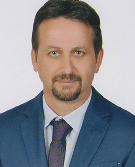 RIFAT MUTUŞRIFAT MUTUŞRIFAT MUTUŞRIFAT MUTUŞRIFAT MUTUŞRIFAT MUTUŞRIFAT MUTUŞRIFAT MUTUŞRIFAT MUTUŞRIFAT MUTUŞRIFAT MUTUŞRIFAT MUTUŞRIFAT MUTUŞPROFESÖRPROFESÖRPROFESÖRPROFESÖRPROFESÖRPROFESÖRPROFESÖRPROFESÖRPROFESÖRPROFESÖRPROFESÖRPROFESÖRPROFESÖRE-Posta AdresiE-Posta AdresiE-Posta AdresiE-Posta AdresiE-Posta AdresiE-Posta AdresiE-Posta Adresi:rmutus@gelisim.edu.trrmutus@gelisim.edu.trrmutus@gelisim.edu.trrmutus@gelisim.edu.trrmutus@gelisim.edu.trrmutus@gelisim.edu.trrmutus@gelisim.edu.trrmutus@gelisim.edu.trrmutus@gelisim.edu.trTelefon (İş)Telefon (İş)Telefon (İş)Telefon (İş)Telefon (İş)Telefon (İş)Telefon (İş):2124227000-4092124227000-4092124227000-4092124227000-4092124227000-4092124227000-4092124227000-4092124227000-4092124227000-409Telefon (Cep)Telefon (Cep)Telefon (Cep)Telefon (Cep)Telefon (Cep)Telefon (Cep)Telefon (Cep):532353430153235343015323534301532353430153235343015323534301532353430153235343015323534301FaksFaksFaksFaksFaksFaksFaks:AdresAdresAdresAdresAdresAdresAdres:İstanbul Gelişim Üniversitesi Sağlık Bilimleri Yüksekokulu, Cihangir mah. Şehit Jandarma Komando Er Hakan Öner Sk. No:1 Avcılar / İSTANBULİstanbul Gelişim Üniversitesi Sağlık Bilimleri Yüksekokulu, Cihangir mah. Şehit Jandarma Komando Er Hakan Öner Sk. No:1 Avcılar / İSTANBULİstanbul Gelişim Üniversitesi Sağlık Bilimleri Yüksekokulu, Cihangir mah. Şehit Jandarma Komando Er Hakan Öner Sk. No:1 Avcılar / İSTANBULİstanbul Gelişim Üniversitesi Sağlık Bilimleri Yüksekokulu, Cihangir mah. Şehit Jandarma Komando Er Hakan Öner Sk. No:1 Avcılar / İSTANBULİstanbul Gelişim Üniversitesi Sağlık Bilimleri Yüksekokulu, Cihangir mah. Şehit Jandarma Komando Er Hakan Öner Sk. No:1 Avcılar / İSTANBULİstanbul Gelişim Üniversitesi Sağlık Bilimleri Yüksekokulu, Cihangir mah. Şehit Jandarma Komando Er Hakan Öner Sk. No:1 Avcılar / İSTANBULİstanbul Gelişim Üniversitesi Sağlık Bilimleri Yüksekokulu, Cihangir mah. Şehit Jandarma Komando Er Hakan Öner Sk. No:1 Avcılar / İSTANBULİstanbul Gelişim Üniversitesi Sağlık Bilimleri Yüksekokulu, Cihangir mah. Şehit Jandarma Komando Er Hakan Öner Sk. No:1 Avcılar / İSTANBULİstanbul Gelişim Üniversitesi Sağlık Bilimleri Yüksekokulu, Cihangir mah. Şehit Jandarma Komando Er Hakan Öner Sk. No:1 Avcılar / İSTANBULİstanbul Gelişim Üniversitesi Sağlık Bilimleri Yüksekokulu, Cihangir mah. Şehit Jandarma Komando Er Hakan Öner Sk. No:1 Avcılar / İSTANBULİstanbul Gelişim Üniversitesi Sağlık Bilimleri Yüksekokulu, Cihangir mah. Şehit Jandarma Komando Er Hakan Öner Sk. No:1 Avcılar / İSTANBULİstanbul Gelişim Üniversitesi Sağlık Bilimleri Yüksekokulu, Cihangir mah. Şehit Jandarma Komando Er Hakan Öner Sk. No:1 Avcılar / İSTANBULİstanbul Gelişim Üniversitesi Sağlık Bilimleri Yüksekokulu, Cihangir mah. Şehit Jandarma Komando Er Hakan Öner Sk. No:1 Avcılar / İSTANBULİstanbul Gelişim Üniversitesi Sağlık Bilimleri Yüksekokulu, Cihangir mah. Şehit Jandarma Komando Er Hakan Öner Sk. No:1 Avcılar / İSTANBULİstanbul Gelişim Üniversitesi Sağlık Bilimleri Yüksekokulu, Cihangir mah. Şehit Jandarma Komando Er Hakan Öner Sk. No:1 Avcılar / İSTANBULİstanbul Gelişim Üniversitesi Sağlık Bilimleri Yüksekokulu, Cihangir mah. Şehit Jandarma Komando Er Hakan Öner Sk. No:1 Avcılar / İSTANBULİstanbul Gelişim Üniversitesi Sağlık Bilimleri Yüksekokulu, Cihangir mah. Şehit Jandarma Komando Er Hakan Öner Sk. No:1 Avcılar / İSTANBULİstanbul Gelişim Üniversitesi Sağlık Bilimleri Yüksekokulu, Cihangir mah. Şehit Jandarma Komando Er Hakan Öner Sk. No:1 Avcılar / İSTANBULÖğrenim BilgisiÖğrenim BilgisiÖğrenim BilgisiÖğrenim BilgisiÖğrenim BilgisiÖğrenim BilgisiÖğrenim BilgisiÖğrenim BilgisiÖğrenim BilgisiÖğrenim BilgisiÖğrenim BilgisiDoktoraDoktoraDoktoraDoktoraDoktoraİSTANBUL ÜNİVERSİTESİİSTANBUL ÜNİVERSİTESİİSTANBUL ÜNİVERSİTESİİSTANBUL ÜNİVERSİTESİİSTANBUL ÜNİVERSİTESİİSTANBUL ÜNİVERSİTESİİSTANBUL ÜNİVERSİTESİİSTANBUL ÜNİVERSİTESİİSTANBUL ÜNİVERSİTESİDoktoraDoktoraDoktoraDoktoraDoktoraVETERİNER FAKÜLTESİVETERİNER FAKÜLTESİVETERİNER FAKÜLTESİVETERİNER FAKÜLTESİVETERİNER FAKÜLTESİVETERİNER FAKÜLTESİVETERİNER FAKÜLTESİVETERİNER FAKÜLTESİVETERİNER FAKÜLTESİVETERİNER FAKÜLTESİVETERİNER FAKÜLTESİVETERİNER FAKÜLTESİVETERİNER FAKÜLTESİVETERİNER FAKÜLTESİVETERİNER FAKÜLTESİVETERİNER FAKÜLTESİVETERİNER FAKÜLTESİVETERİNER FAKÜLTESİ19881988198819881988VETERİNER FAKÜLTESİVETERİNER FAKÜLTESİVETERİNER FAKÜLTESİVETERİNER FAKÜLTESİVETERİNER FAKÜLTESİVETERİNER FAKÜLTESİVETERİNER FAKÜLTESİVETERİNER FAKÜLTESİVETERİNER FAKÜLTESİ19921992199219921992VETERİNER FAKÜLTESİVETERİNER FAKÜLTESİVETERİNER FAKÜLTESİVETERİNER FAKÜLTESİVETERİNER FAKÜLTESİVETERİNER FAKÜLTESİVETERİNER FAKÜLTESİVETERİNER FAKÜLTESİVETERİNER FAKÜLTESİ19921992199219921992Tez adı: İstanbul yöresinde tüketilen tavuklarda deri (integumentum commune) ve deri kökenli oluşumların morfolojik özellikleri  (1992) Tez Danışmanı:(PROF.DR. TAYYİP ÇALIŞLAR)Tez adı: İstanbul yöresinde tüketilen tavuklarda deri (integumentum commune) ve deri kökenli oluşumların morfolojik özellikleri  (1992) Tez Danışmanı:(PROF.DR. TAYYİP ÇALIŞLAR)Tez adı: İstanbul yöresinde tüketilen tavuklarda deri (integumentum commune) ve deri kökenli oluşumların morfolojik özellikleri  (1992) Tez Danışmanı:(PROF.DR. TAYYİP ÇALIŞLAR)Tez adı: İstanbul yöresinde tüketilen tavuklarda deri (integumentum commune) ve deri kökenli oluşumların morfolojik özellikleri  (1992) Tez Danışmanı:(PROF.DR. TAYYİP ÇALIŞLAR)Tez adı: İstanbul yöresinde tüketilen tavuklarda deri (integumentum commune) ve deri kökenli oluşumların morfolojik özellikleri  (1992) Tez Danışmanı:(PROF.DR. TAYYİP ÇALIŞLAR)Tez adı: İstanbul yöresinde tüketilen tavuklarda deri (integumentum commune) ve deri kökenli oluşumların morfolojik özellikleri  (1992) Tez Danışmanı:(PROF.DR. TAYYİP ÇALIŞLAR)Tez adı: İstanbul yöresinde tüketilen tavuklarda deri (integumentum commune) ve deri kökenli oluşumların morfolojik özellikleri  (1992) Tez Danışmanı:(PROF.DR. TAYYİP ÇALIŞLAR)Tez adı: İstanbul yöresinde tüketilen tavuklarda deri (integumentum commune) ve deri kökenli oluşumların morfolojik özellikleri  (1992) Tez Danışmanı:(PROF.DR. TAYYİP ÇALIŞLAR)Tez adı: İstanbul yöresinde tüketilen tavuklarda deri (integumentum commune) ve deri kökenli oluşumların morfolojik özellikleri  (1992) Tez Danışmanı:(PROF.DR. TAYYİP ÇALIŞLAR)Tez adı: İstanbul yöresinde tüketilen tavuklarda deri (integumentum commune) ve deri kökenli oluşumların morfolojik özellikleri  (1992) Tez Danışmanı:(PROF.DR. TAYYİP ÇALIŞLAR)Tez adı: İstanbul yöresinde tüketilen tavuklarda deri (integumentum commune) ve deri kökenli oluşumların morfolojik özellikleri  (1992) Tez Danışmanı:(PROF.DR. TAYYİP ÇALIŞLAR)Tez adı: İstanbul yöresinde tüketilen tavuklarda deri (integumentum commune) ve deri kökenli oluşumların morfolojik özellikleri  (1992) Tez Danışmanı:(PROF.DR. TAYYİP ÇALIŞLAR)Tez adı: İstanbul yöresinde tüketilen tavuklarda deri (integumentum commune) ve deri kökenli oluşumların morfolojik özellikleri  (1992) Tez Danışmanı:(PROF.DR. TAYYİP ÇALIŞLAR)Tez adı: İstanbul yöresinde tüketilen tavuklarda deri (integumentum commune) ve deri kökenli oluşumların morfolojik özellikleri  (1992) Tez Danışmanı:(PROF.DR. TAYYİP ÇALIŞLAR)Tez adı: İstanbul yöresinde tüketilen tavuklarda deri (integumentum commune) ve deri kökenli oluşumların morfolojik özellikleri  (1992) Tez Danışmanı:(PROF.DR. TAYYİP ÇALIŞLAR)Tez adı: İstanbul yöresinde tüketilen tavuklarda deri (integumentum commune) ve deri kökenli oluşumların morfolojik özellikleri  (1992) Tez Danışmanı:(PROF.DR. TAYYİP ÇALIŞLAR)Tez adı: İstanbul yöresinde tüketilen tavuklarda deri (integumentum commune) ve deri kökenli oluşumların morfolojik özellikleri  (1992) Tez Danışmanı:(PROF.DR. TAYYİP ÇALIŞLAR)Tez adı: İstanbul yöresinde tüketilen tavuklarda deri (integumentum commune) ve deri kökenli oluşumların morfolojik özellikleri  (1992) Tez Danışmanı:(PROF.DR. TAYYİP ÇALIŞLAR)LisansLisansLisansLisansLisansİSTANBUL ÜNİVERSİTESİİSTANBUL ÜNİVERSİTESİİSTANBUL ÜNİVERSİTESİİSTANBUL ÜNİVERSİTESİİSTANBUL ÜNİVERSİTESİİSTANBUL ÜNİVERSİTESİİSTANBUL ÜNİVERSİTESİİSTANBUL ÜNİVERSİTESİİSTANBUL ÜNİVERSİTESİLisansLisansLisansLisansLisansVETERİNER FAKÜLTESİ/VETERİNER PR.VETERİNER FAKÜLTESİ/VETERİNER PR.VETERİNER FAKÜLTESİ/VETERİNER PR.VETERİNER FAKÜLTESİ/VETERİNER PR.VETERİNER FAKÜLTESİ/VETERİNER PR.VETERİNER FAKÜLTESİ/VETERİNER PR.VETERİNER FAKÜLTESİ/VETERİNER PR.VETERİNER FAKÜLTESİ/VETERİNER PR.VETERİNER FAKÜLTESİ/VETERİNER PR.VETERİNER FAKÜLTESİ/VETERİNER PR.VETERİNER FAKÜLTESİ/VETERİNER PR.VETERİNER FAKÜLTESİ/VETERİNER PR.VETERİNER FAKÜLTESİ/VETERİNER PR.VETERİNER FAKÜLTESİ/VETERİNER PR.VETERİNER FAKÜLTESİ/VETERİNER PR.VETERİNER FAKÜLTESİ/VETERİNER PR.VETERİNER FAKÜLTESİ/VETERİNER PR.VETERİNER FAKÜLTESİ/VETERİNER PR.19821982198219821982VETERİNER FAKÜLTESİ/VETERİNER PR.VETERİNER FAKÜLTESİ/VETERİNER PR.VETERİNER FAKÜLTESİ/VETERİNER PR.VETERİNER FAKÜLTESİ/VETERİNER PR.VETERİNER FAKÜLTESİ/VETERİNER PR.VETERİNER FAKÜLTESİ/VETERİNER PR.VETERİNER FAKÜLTESİ/VETERİNER PR.VETERİNER FAKÜLTESİ/VETERİNER PR.VETERİNER FAKÜLTESİ/VETERİNER PR.19871987198719871987VETERİNER FAKÜLTESİ/VETERİNER PR.VETERİNER FAKÜLTESİ/VETERİNER PR.VETERİNER FAKÜLTESİ/VETERİNER PR.VETERİNER FAKÜLTESİ/VETERİNER PR.VETERİNER FAKÜLTESİ/VETERİNER PR.VETERİNER FAKÜLTESİ/VETERİNER PR.VETERİNER FAKÜLTESİ/VETERİNER PR.VETERİNER FAKÜLTESİ/VETERİNER PR.VETERİNER FAKÜLTESİ/VETERİNER PR.19871987198719871987GörevlerGörevlerGörevlerGörevlerGörevlerGörevlerGörevlerPROFESÖRPROFESÖRPROFESÖRPROFESÖRİSTANBUL GELİŞİM ÜNİVERSİTESİ/SAĞLIK BİLİMLERİ YÜKSEKOKULU)İSTANBUL GELİŞİM ÜNİVERSİTESİ/SAĞLIK BİLİMLERİ YÜKSEKOKULU)İSTANBUL GELİŞİM ÜNİVERSİTESİ/SAĞLIK BİLİMLERİ YÜKSEKOKULU)İSTANBUL GELİŞİM ÜNİVERSİTESİ/SAĞLIK BİLİMLERİ YÜKSEKOKULU)İSTANBUL GELİŞİM ÜNİVERSİTESİ/SAĞLIK BİLİMLERİ YÜKSEKOKULU)İSTANBUL GELİŞİM ÜNİVERSİTESİ/SAĞLIK BİLİMLERİ YÜKSEKOKULU)İSTANBUL GELİŞİM ÜNİVERSİTESİ/SAĞLIK BİLİMLERİ YÜKSEKOKULU)İSTANBUL GELİŞİM ÜNİVERSİTESİ/SAĞLIK BİLİMLERİ YÜKSEKOKULU)İSTANBUL GELİŞİM ÜNİVERSİTESİ/SAĞLIK BİLİMLERİ YÜKSEKOKULU)İSTANBUL GELİŞİM ÜNİVERSİTESİ/SAĞLIK BİLİMLERİ YÜKSEKOKULU)İSTANBUL GELİŞİM ÜNİVERSİTESİ/SAĞLIK BİLİMLERİ YÜKSEKOKULU)2015 2015 2015 2015 İSTANBUL GELİŞİM ÜNİVERSİTESİ/SAĞLIK BİLİMLERİ YÜKSEKOKULU)İSTANBUL GELİŞİM ÜNİVERSİTESİ/SAĞLIK BİLİMLERİ YÜKSEKOKULU)İSTANBUL GELİŞİM ÜNİVERSİTESİ/SAĞLIK BİLİMLERİ YÜKSEKOKULU)İSTANBUL GELİŞİM ÜNİVERSİTESİ/SAĞLIK BİLİMLERİ YÜKSEKOKULU)İSTANBUL GELİŞİM ÜNİVERSİTESİ/SAĞLIK BİLİMLERİ YÜKSEKOKULU)İSTANBUL GELİŞİM ÜNİVERSİTESİ/SAĞLIK BİLİMLERİ YÜKSEKOKULU)İSTANBUL GELİŞİM ÜNİVERSİTESİ/SAĞLIK BİLİMLERİ YÜKSEKOKULU)İSTANBUL GELİŞİM ÜNİVERSİTESİ/SAĞLIK BİLİMLERİ YÜKSEKOKULU)İSTANBUL GELİŞİM ÜNİVERSİTESİ/SAĞLIK BİLİMLERİ YÜKSEKOKULU)İSTANBUL GELİŞİM ÜNİVERSİTESİ/SAĞLIK BİLİMLERİ YÜKSEKOKULU)İSTANBUL GELİŞİM ÜNİVERSİTESİ/SAĞLIK BİLİMLERİ YÜKSEKOKULU)PROFESÖRPROFESÖRPROFESÖRPROFESÖRİSTANBUL ÜNİVERSİTESİ/VETERİNER FAKÜLTESİ/VETERİNER HEKİMLİĞİ TEMEL BİLİMLERİ BÖLÜMÜ/VETERİNERLİK ANATOMİSİ ANABİLİM DALI)İSTANBUL ÜNİVERSİTESİ/VETERİNER FAKÜLTESİ/VETERİNER HEKİMLİĞİ TEMEL BİLİMLERİ BÖLÜMÜ/VETERİNERLİK ANATOMİSİ ANABİLİM DALI)İSTANBUL ÜNİVERSİTESİ/VETERİNER FAKÜLTESİ/VETERİNER HEKİMLİĞİ TEMEL BİLİMLERİ BÖLÜMÜ/VETERİNERLİK ANATOMİSİ ANABİLİM DALI)İSTANBUL ÜNİVERSİTESİ/VETERİNER FAKÜLTESİ/VETERİNER HEKİMLİĞİ TEMEL BİLİMLERİ BÖLÜMÜ/VETERİNERLİK ANATOMİSİ ANABİLİM DALI)İSTANBUL ÜNİVERSİTESİ/VETERİNER FAKÜLTESİ/VETERİNER HEKİMLİĞİ TEMEL BİLİMLERİ BÖLÜMÜ/VETERİNERLİK ANATOMİSİ ANABİLİM DALI)İSTANBUL ÜNİVERSİTESİ/VETERİNER FAKÜLTESİ/VETERİNER HEKİMLİĞİ TEMEL BİLİMLERİ BÖLÜMÜ/VETERİNERLİK ANATOMİSİ ANABİLİM DALI)İSTANBUL ÜNİVERSİTESİ/VETERİNER FAKÜLTESİ/VETERİNER HEKİMLİĞİ TEMEL BİLİMLERİ BÖLÜMÜ/VETERİNERLİK ANATOMİSİ ANABİLİM DALI)İSTANBUL ÜNİVERSİTESİ/VETERİNER FAKÜLTESİ/VETERİNER HEKİMLİĞİ TEMEL BİLİMLERİ BÖLÜMÜ/VETERİNERLİK ANATOMİSİ ANABİLİM DALI)İSTANBUL ÜNİVERSİTESİ/VETERİNER FAKÜLTESİ/VETERİNER HEKİMLİĞİ TEMEL BİLİMLERİ BÖLÜMÜ/VETERİNERLİK ANATOMİSİ ANABİLİM DALI)İSTANBUL ÜNİVERSİTESİ/VETERİNER FAKÜLTESİ/VETERİNER HEKİMLİĞİ TEMEL BİLİMLERİ BÖLÜMÜ/VETERİNERLİK ANATOMİSİ ANABİLİM DALI)İSTANBUL ÜNİVERSİTESİ/VETERİNER FAKÜLTESİ/VETERİNER HEKİMLİĞİ TEMEL BİLİMLERİ BÖLÜMÜ/VETERİNERLİK ANATOMİSİ ANABİLİM DALI)2002 2002 2002 2002 İSTANBUL ÜNİVERSİTESİ/VETERİNER FAKÜLTESİ/VETERİNER HEKİMLİĞİ TEMEL BİLİMLERİ BÖLÜMÜ/VETERİNERLİK ANATOMİSİ ANABİLİM DALI)İSTANBUL ÜNİVERSİTESİ/VETERİNER FAKÜLTESİ/VETERİNER HEKİMLİĞİ TEMEL BİLİMLERİ BÖLÜMÜ/VETERİNERLİK ANATOMİSİ ANABİLİM DALI)İSTANBUL ÜNİVERSİTESİ/VETERİNER FAKÜLTESİ/VETERİNER HEKİMLİĞİ TEMEL BİLİMLERİ BÖLÜMÜ/VETERİNERLİK ANATOMİSİ ANABİLİM DALI)İSTANBUL ÜNİVERSİTESİ/VETERİNER FAKÜLTESİ/VETERİNER HEKİMLİĞİ TEMEL BİLİMLERİ BÖLÜMÜ/VETERİNERLİK ANATOMİSİ ANABİLİM DALI)İSTANBUL ÜNİVERSİTESİ/VETERİNER FAKÜLTESİ/VETERİNER HEKİMLİĞİ TEMEL BİLİMLERİ BÖLÜMÜ/VETERİNERLİK ANATOMİSİ ANABİLİM DALI)İSTANBUL ÜNİVERSİTESİ/VETERİNER FAKÜLTESİ/VETERİNER HEKİMLİĞİ TEMEL BİLİMLERİ BÖLÜMÜ/VETERİNERLİK ANATOMİSİ ANABİLİM DALI)İSTANBUL ÜNİVERSİTESİ/VETERİNER FAKÜLTESİ/VETERİNER HEKİMLİĞİ TEMEL BİLİMLERİ BÖLÜMÜ/VETERİNERLİK ANATOMİSİ ANABİLİM DALI)İSTANBUL ÜNİVERSİTESİ/VETERİNER FAKÜLTESİ/VETERİNER HEKİMLİĞİ TEMEL BİLİMLERİ BÖLÜMÜ/VETERİNERLİK ANATOMİSİ ANABİLİM DALI)İSTANBUL ÜNİVERSİTESİ/VETERİNER FAKÜLTESİ/VETERİNER HEKİMLİĞİ TEMEL BİLİMLERİ BÖLÜMÜ/VETERİNERLİK ANATOMİSİ ANABİLİM DALI)İSTANBUL ÜNİVERSİTESİ/VETERİNER FAKÜLTESİ/VETERİNER HEKİMLİĞİ TEMEL BİLİMLERİ BÖLÜMÜ/VETERİNERLİK ANATOMİSİ ANABİLİM DALI)İSTANBUL ÜNİVERSİTESİ/VETERİNER FAKÜLTESİ/VETERİNER HEKİMLİĞİ TEMEL BİLİMLERİ BÖLÜMÜ/VETERİNERLİK ANATOMİSİ ANABİLİM DALI)DOÇENTDOÇENTDOÇENTDOÇENTİSTANBUL ÜNİVERSİTESİ/VETERİNER FAKÜLTESİ/VETERİNER HEKİMLİĞİ TEMEL BİLİMLERİ BÖLÜMÜ/VETERİNERLİK ANATOMİSİ ANABİLİM DALI)İSTANBUL ÜNİVERSİTESİ/VETERİNER FAKÜLTESİ/VETERİNER HEKİMLİĞİ TEMEL BİLİMLERİ BÖLÜMÜ/VETERİNERLİK ANATOMİSİ ANABİLİM DALI)İSTANBUL ÜNİVERSİTESİ/VETERİNER FAKÜLTESİ/VETERİNER HEKİMLİĞİ TEMEL BİLİMLERİ BÖLÜMÜ/VETERİNERLİK ANATOMİSİ ANABİLİM DALI)İSTANBUL ÜNİVERSİTESİ/VETERİNER FAKÜLTESİ/VETERİNER HEKİMLİĞİ TEMEL BİLİMLERİ BÖLÜMÜ/VETERİNERLİK ANATOMİSİ ANABİLİM DALI)İSTANBUL ÜNİVERSİTESİ/VETERİNER FAKÜLTESİ/VETERİNER HEKİMLİĞİ TEMEL BİLİMLERİ BÖLÜMÜ/VETERİNERLİK ANATOMİSİ ANABİLİM DALI)İSTANBUL ÜNİVERSİTESİ/VETERİNER FAKÜLTESİ/VETERİNER HEKİMLİĞİ TEMEL BİLİMLERİ BÖLÜMÜ/VETERİNERLİK ANATOMİSİ ANABİLİM DALI)İSTANBUL ÜNİVERSİTESİ/VETERİNER FAKÜLTESİ/VETERİNER HEKİMLİĞİ TEMEL BİLİMLERİ BÖLÜMÜ/VETERİNERLİK ANATOMİSİ ANABİLİM DALI)İSTANBUL ÜNİVERSİTESİ/VETERİNER FAKÜLTESİ/VETERİNER HEKİMLİĞİ TEMEL BİLİMLERİ BÖLÜMÜ/VETERİNERLİK ANATOMİSİ ANABİLİM DALI)İSTANBUL ÜNİVERSİTESİ/VETERİNER FAKÜLTESİ/VETERİNER HEKİMLİĞİ TEMEL BİLİMLERİ BÖLÜMÜ/VETERİNERLİK ANATOMİSİ ANABİLİM DALI)İSTANBUL ÜNİVERSİTESİ/VETERİNER FAKÜLTESİ/VETERİNER HEKİMLİĞİ TEMEL BİLİMLERİ BÖLÜMÜ/VETERİNERLİK ANATOMİSİ ANABİLİM DALI)İSTANBUL ÜNİVERSİTESİ/VETERİNER FAKÜLTESİ/VETERİNER HEKİMLİĞİ TEMEL BİLİMLERİ BÖLÜMÜ/VETERİNERLİK ANATOMİSİ ANABİLİM DALI)1996-20021996-20021996-20021996-2002İSTANBUL ÜNİVERSİTESİ/VETERİNER FAKÜLTESİ/VETERİNER HEKİMLİĞİ TEMEL BİLİMLERİ BÖLÜMÜ/VETERİNERLİK ANATOMİSİ ANABİLİM DALI)İSTANBUL ÜNİVERSİTESİ/VETERİNER FAKÜLTESİ/VETERİNER HEKİMLİĞİ TEMEL BİLİMLERİ BÖLÜMÜ/VETERİNERLİK ANATOMİSİ ANABİLİM DALI)İSTANBUL ÜNİVERSİTESİ/VETERİNER FAKÜLTESİ/VETERİNER HEKİMLİĞİ TEMEL BİLİMLERİ BÖLÜMÜ/VETERİNERLİK ANATOMİSİ ANABİLİM DALI)İSTANBUL ÜNİVERSİTESİ/VETERİNER FAKÜLTESİ/VETERİNER HEKİMLİĞİ TEMEL BİLİMLERİ BÖLÜMÜ/VETERİNERLİK ANATOMİSİ ANABİLİM DALI)İSTANBUL ÜNİVERSİTESİ/VETERİNER FAKÜLTESİ/VETERİNER HEKİMLİĞİ TEMEL BİLİMLERİ BÖLÜMÜ/VETERİNERLİK ANATOMİSİ ANABİLİM DALI)İSTANBUL ÜNİVERSİTESİ/VETERİNER FAKÜLTESİ/VETERİNER HEKİMLİĞİ TEMEL BİLİMLERİ BÖLÜMÜ/VETERİNERLİK ANATOMİSİ ANABİLİM DALI)İSTANBUL ÜNİVERSİTESİ/VETERİNER FAKÜLTESİ/VETERİNER HEKİMLİĞİ TEMEL BİLİMLERİ BÖLÜMÜ/VETERİNERLİK ANATOMİSİ ANABİLİM DALI)İSTANBUL ÜNİVERSİTESİ/VETERİNER FAKÜLTESİ/VETERİNER HEKİMLİĞİ TEMEL BİLİMLERİ BÖLÜMÜ/VETERİNERLİK ANATOMİSİ ANABİLİM DALI)İSTANBUL ÜNİVERSİTESİ/VETERİNER FAKÜLTESİ/VETERİNER HEKİMLİĞİ TEMEL BİLİMLERİ BÖLÜMÜ/VETERİNERLİK ANATOMİSİ ANABİLİM DALI)İSTANBUL ÜNİVERSİTESİ/VETERİNER FAKÜLTESİ/VETERİNER HEKİMLİĞİ TEMEL BİLİMLERİ BÖLÜMÜ/VETERİNERLİK ANATOMİSİ ANABİLİM DALI)İSTANBUL ÜNİVERSİTESİ/VETERİNER FAKÜLTESİ/VETERİNER HEKİMLİĞİ TEMEL BİLİMLERİ BÖLÜMÜ/VETERİNERLİK ANATOMİSİ ANABİLİM DALI)YARDIMCI DOÇENTYARDIMCI DOÇENTYARDIMCI DOÇENTYARDIMCI DOÇENTİSTANBUL ÜNİVERSİTESİ/VETERİNER FAKÜLTESİ/VETERİNER HEKİMLİĞİ TEMEL BİLİMLERİ BÖLÜMÜ/VETERİNERLİK ANATOMİSİ ANABİLİM DALI)İSTANBUL ÜNİVERSİTESİ/VETERİNER FAKÜLTESİ/VETERİNER HEKİMLİĞİ TEMEL BİLİMLERİ BÖLÜMÜ/VETERİNERLİK ANATOMİSİ ANABİLİM DALI)İSTANBUL ÜNİVERSİTESİ/VETERİNER FAKÜLTESİ/VETERİNER HEKİMLİĞİ TEMEL BİLİMLERİ BÖLÜMÜ/VETERİNERLİK ANATOMİSİ ANABİLİM DALI)İSTANBUL ÜNİVERSİTESİ/VETERİNER FAKÜLTESİ/VETERİNER HEKİMLİĞİ TEMEL BİLİMLERİ BÖLÜMÜ/VETERİNERLİK ANATOMİSİ ANABİLİM DALI)İSTANBUL ÜNİVERSİTESİ/VETERİNER FAKÜLTESİ/VETERİNER HEKİMLİĞİ TEMEL BİLİMLERİ BÖLÜMÜ/VETERİNERLİK ANATOMİSİ ANABİLİM DALI)İSTANBUL ÜNİVERSİTESİ/VETERİNER FAKÜLTESİ/VETERİNER HEKİMLİĞİ TEMEL BİLİMLERİ BÖLÜMÜ/VETERİNERLİK ANATOMİSİ ANABİLİM DALI)İSTANBUL ÜNİVERSİTESİ/VETERİNER FAKÜLTESİ/VETERİNER HEKİMLİĞİ TEMEL BİLİMLERİ BÖLÜMÜ/VETERİNERLİK ANATOMİSİ ANABİLİM DALI)İSTANBUL ÜNİVERSİTESİ/VETERİNER FAKÜLTESİ/VETERİNER HEKİMLİĞİ TEMEL BİLİMLERİ BÖLÜMÜ/VETERİNERLİK ANATOMİSİ ANABİLİM DALI)İSTANBUL ÜNİVERSİTESİ/VETERİNER FAKÜLTESİ/VETERİNER HEKİMLİĞİ TEMEL BİLİMLERİ BÖLÜMÜ/VETERİNERLİK ANATOMİSİ ANABİLİM DALI)İSTANBUL ÜNİVERSİTESİ/VETERİNER FAKÜLTESİ/VETERİNER HEKİMLİĞİ TEMEL BİLİMLERİ BÖLÜMÜ/VETERİNERLİK ANATOMİSİ ANABİLİM DALI)İSTANBUL ÜNİVERSİTESİ/VETERİNER FAKÜLTESİ/VETERİNER HEKİMLİĞİ TEMEL BİLİMLERİ BÖLÜMÜ/VETERİNERLİK ANATOMİSİ ANABİLİM DALI)1995-19961995-19961995-19961995-1996İSTANBUL ÜNİVERSİTESİ/VETERİNER FAKÜLTESİ/VETERİNER HEKİMLİĞİ TEMEL BİLİMLERİ BÖLÜMÜ/VETERİNERLİK ANATOMİSİ ANABİLİM DALI)İSTANBUL ÜNİVERSİTESİ/VETERİNER FAKÜLTESİ/VETERİNER HEKİMLİĞİ TEMEL BİLİMLERİ BÖLÜMÜ/VETERİNERLİK ANATOMİSİ ANABİLİM DALI)İSTANBUL ÜNİVERSİTESİ/VETERİNER FAKÜLTESİ/VETERİNER HEKİMLİĞİ TEMEL BİLİMLERİ BÖLÜMÜ/VETERİNERLİK ANATOMİSİ ANABİLİM DALI)İSTANBUL ÜNİVERSİTESİ/VETERİNER FAKÜLTESİ/VETERİNER HEKİMLİĞİ TEMEL BİLİMLERİ BÖLÜMÜ/VETERİNERLİK ANATOMİSİ ANABİLİM DALI)İSTANBUL ÜNİVERSİTESİ/VETERİNER FAKÜLTESİ/VETERİNER HEKİMLİĞİ TEMEL BİLİMLERİ BÖLÜMÜ/VETERİNERLİK ANATOMİSİ ANABİLİM DALI)İSTANBUL ÜNİVERSİTESİ/VETERİNER FAKÜLTESİ/VETERİNER HEKİMLİĞİ TEMEL BİLİMLERİ BÖLÜMÜ/VETERİNERLİK ANATOMİSİ ANABİLİM DALI)İSTANBUL ÜNİVERSİTESİ/VETERİNER FAKÜLTESİ/VETERİNER HEKİMLİĞİ TEMEL BİLİMLERİ BÖLÜMÜ/VETERİNERLİK ANATOMİSİ ANABİLİM DALI)İSTANBUL ÜNİVERSİTESİ/VETERİNER FAKÜLTESİ/VETERİNER HEKİMLİĞİ TEMEL BİLİMLERİ BÖLÜMÜ/VETERİNERLİK ANATOMİSİ ANABİLİM DALI)İSTANBUL ÜNİVERSİTESİ/VETERİNER FAKÜLTESİ/VETERİNER HEKİMLİĞİ TEMEL BİLİMLERİ BÖLÜMÜ/VETERİNERLİK ANATOMİSİ ANABİLİM DALI)İSTANBUL ÜNİVERSİTESİ/VETERİNER FAKÜLTESİ/VETERİNER HEKİMLİĞİ TEMEL BİLİMLERİ BÖLÜMÜ/VETERİNERLİK ANATOMİSİ ANABİLİM DALI)İSTANBUL ÜNİVERSİTESİ/VETERİNER FAKÜLTESİ/VETERİNER HEKİMLİĞİ TEMEL BİLİMLERİ BÖLÜMÜ/VETERİNERLİK ANATOMİSİ ANABİLİM DALI)ARAŞTIRMA GÖREVLİSİARAŞTIRMA GÖREVLİSİARAŞTIRMA GÖREVLİSİARAŞTIRMA GÖREVLİSİİSTANBUL ÜNİVERSİTESİ/VETERİNER FAKÜLTESİ/VETERİNER HEKİMLİĞİ TEMEL BİLİMLERİ BÖLÜMÜ/VETERİNERLİK ANATOMİSİ ANABİLİM DALI)İSTANBUL ÜNİVERSİTESİ/VETERİNER FAKÜLTESİ/VETERİNER HEKİMLİĞİ TEMEL BİLİMLERİ BÖLÜMÜ/VETERİNERLİK ANATOMİSİ ANABİLİM DALI)İSTANBUL ÜNİVERSİTESİ/VETERİNER FAKÜLTESİ/VETERİNER HEKİMLİĞİ TEMEL BİLİMLERİ BÖLÜMÜ/VETERİNERLİK ANATOMİSİ ANABİLİM DALI)İSTANBUL ÜNİVERSİTESİ/VETERİNER FAKÜLTESİ/VETERİNER HEKİMLİĞİ TEMEL BİLİMLERİ BÖLÜMÜ/VETERİNERLİK ANATOMİSİ ANABİLİM DALI)İSTANBUL ÜNİVERSİTESİ/VETERİNER FAKÜLTESİ/VETERİNER HEKİMLİĞİ TEMEL BİLİMLERİ BÖLÜMÜ/VETERİNERLİK ANATOMİSİ ANABİLİM DALI)İSTANBUL ÜNİVERSİTESİ/VETERİNER FAKÜLTESİ/VETERİNER HEKİMLİĞİ TEMEL BİLİMLERİ BÖLÜMÜ/VETERİNERLİK ANATOMİSİ ANABİLİM DALI)İSTANBUL ÜNİVERSİTESİ/VETERİNER FAKÜLTESİ/VETERİNER HEKİMLİĞİ TEMEL BİLİMLERİ BÖLÜMÜ/VETERİNERLİK ANATOMİSİ ANABİLİM DALI)İSTANBUL ÜNİVERSİTESİ/VETERİNER FAKÜLTESİ/VETERİNER HEKİMLİĞİ TEMEL BİLİMLERİ BÖLÜMÜ/VETERİNERLİK ANATOMİSİ ANABİLİM DALI)İSTANBUL ÜNİVERSİTESİ/VETERİNER FAKÜLTESİ/VETERİNER HEKİMLİĞİ TEMEL BİLİMLERİ BÖLÜMÜ/VETERİNERLİK ANATOMİSİ ANABİLİM DALI)İSTANBUL ÜNİVERSİTESİ/VETERİNER FAKÜLTESİ/VETERİNER HEKİMLİĞİ TEMEL BİLİMLERİ BÖLÜMÜ/VETERİNERLİK ANATOMİSİ ANABİLİM DALI)İSTANBUL ÜNİVERSİTESİ/VETERİNER FAKÜLTESİ/VETERİNER HEKİMLİĞİ TEMEL BİLİMLERİ BÖLÜMÜ/VETERİNERLİK ANATOMİSİ ANABİLİM DALI)1987-19951987-19951987-19951987-1995İSTANBUL ÜNİVERSİTESİ/VETERİNER FAKÜLTESİ/VETERİNER HEKİMLİĞİ TEMEL BİLİMLERİ BÖLÜMÜ/VETERİNERLİK ANATOMİSİ ANABİLİM DALI)İSTANBUL ÜNİVERSİTESİ/VETERİNER FAKÜLTESİ/VETERİNER HEKİMLİĞİ TEMEL BİLİMLERİ BÖLÜMÜ/VETERİNERLİK ANATOMİSİ ANABİLİM DALI)İSTANBUL ÜNİVERSİTESİ/VETERİNER FAKÜLTESİ/VETERİNER HEKİMLİĞİ TEMEL BİLİMLERİ BÖLÜMÜ/VETERİNERLİK ANATOMİSİ ANABİLİM DALI)İSTANBUL ÜNİVERSİTESİ/VETERİNER FAKÜLTESİ/VETERİNER HEKİMLİĞİ TEMEL BİLİMLERİ BÖLÜMÜ/VETERİNERLİK ANATOMİSİ ANABİLİM DALI)İSTANBUL ÜNİVERSİTESİ/VETERİNER FAKÜLTESİ/VETERİNER HEKİMLİĞİ TEMEL BİLİMLERİ BÖLÜMÜ/VETERİNERLİK ANATOMİSİ ANABİLİM DALI)İSTANBUL ÜNİVERSİTESİ/VETERİNER FAKÜLTESİ/VETERİNER HEKİMLİĞİ TEMEL BİLİMLERİ BÖLÜMÜ/VETERİNERLİK ANATOMİSİ ANABİLİM DALI)İSTANBUL ÜNİVERSİTESİ/VETERİNER FAKÜLTESİ/VETERİNER HEKİMLİĞİ TEMEL BİLİMLERİ BÖLÜMÜ/VETERİNERLİK ANATOMİSİ ANABİLİM DALI)İSTANBUL ÜNİVERSİTESİ/VETERİNER FAKÜLTESİ/VETERİNER HEKİMLİĞİ TEMEL BİLİMLERİ BÖLÜMÜ/VETERİNERLİK ANATOMİSİ ANABİLİM DALI)İSTANBUL ÜNİVERSİTESİ/VETERİNER FAKÜLTESİ/VETERİNER HEKİMLİĞİ TEMEL BİLİMLERİ BÖLÜMÜ/VETERİNERLİK ANATOMİSİ ANABİLİM DALI)İSTANBUL ÜNİVERSİTESİ/VETERİNER FAKÜLTESİ/VETERİNER HEKİMLİĞİ TEMEL BİLİMLERİ BÖLÜMÜ/VETERİNERLİK ANATOMİSİ ANABİLİM DALI)İSTANBUL ÜNİVERSİTESİ/VETERİNER FAKÜLTESİ/VETERİNER HEKİMLİĞİ TEMEL BİLİMLERİ BÖLÜMÜ/VETERİNERLİK ANATOMİSİ ANABİLİM DALI)Projelerde Yaptığı Görevler:Projelerde Yaptığı Görevler:Projelerde Yaptığı Görevler:Projelerde Yaptığı Görevler:Projelerde Yaptığı Görevler:Projelerde Yaptığı Görevler:Projelerde Yaptığı Görevler:Projelerde Yaptığı Görevler:Koyunlarda Uzun Kemik Ölçümlerinin  Morfolojik Değerler  Vücut Ağırlığı  Omuz Yüksekliği  Göğüs Çevresi  ve Karkas Ağırlığıyla Arasındaki Korrelasyon Analizinin İncelenmesi, DİĞER, Danışman, 2004-2006) Koyunlarda Uzun Kemik Ölçümlerinin  Morfolojik Değerler  Vücut Ağırlığı  Omuz Yüksekliği  Göğüs Çevresi  ve Karkas Ağırlığıyla Arasındaki Korrelasyon Analizinin İncelenmesi, DİĞER, Danışman, 2004-2006) Koyunlarda Uzun Kemik Ölçümlerinin  Morfolojik Değerler  Vücut Ağırlığı  Omuz Yüksekliği  Göğüs Çevresi  ve Karkas Ağırlığıyla Arasındaki Korrelasyon Analizinin İncelenmesi, DİĞER, Danışman, 2004-2006) Koyunlarda Uzun Kemik Ölçümlerinin  Morfolojik Değerler  Vücut Ağırlığı  Omuz Yüksekliği  Göğüs Çevresi  ve Karkas Ağırlığıyla Arasındaki Korrelasyon Analizinin İncelenmesi, DİĞER, Danışman, 2004-2006) Koyunlarda Uzun Kemik Ölçümlerinin  Morfolojik Değerler  Vücut Ağırlığı  Omuz Yüksekliği  Göğüs Çevresi  ve Karkas Ağırlığıyla Arasındaki Korrelasyon Analizinin İncelenmesi, DİĞER, Danışman, 2004-2006) Koyunlarda Uzun Kemik Ölçümlerinin  Morfolojik Değerler  Vücut Ağırlığı  Omuz Yüksekliği  Göğüs Çevresi  ve Karkas Ağırlığıyla Arasındaki Korrelasyon Analizinin İncelenmesi, DİĞER, Danışman, 2004-2006) Koyunlarda Uzun Kemik Ölçümlerinin  Morfolojik Değerler  Vücut Ağırlığı  Omuz Yüksekliği  Göğüs Çevresi  ve Karkas Ağırlığıyla Arasındaki Korrelasyon Analizinin İncelenmesi, DİĞER, Danışman, 2004-2006) Koyunlarda Uzun Kemik Ölçümlerinin  Morfolojik Değerler  Vücut Ağırlığı  Omuz Yüksekliği  Göğüs Çevresi  ve Karkas Ağırlığıyla Arasındaki Korrelasyon Analizinin İncelenmesi, DİĞER, Danışman, 2004-2006) Koyunlarda Uzun Kemik Ölçümlerinin  Morfolojik Değerler  Vücut Ağırlığı  Omuz Yüksekliği  Göğüs Çevresi  ve Karkas Ağırlığıyla Arasındaki Korrelasyon Analizinin İncelenmesi, DİĞER, Danışman, 2004-2006) Koyunlarda Uzun Kemik Ölçümlerinin  Morfolojik Değerler  Vücut Ağırlığı  Omuz Yüksekliği  Göğüs Çevresi  ve Karkas Ağırlığıyla Arasındaki Korrelasyon Analizinin İncelenmesi, DİĞER, Danışman, 2004-2006) Koyunlarda Uzun Kemik Ölçümlerinin  Morfolojik Değerler  Vücut Ağırlığı  Omuz Yüksekliği  Göğüs Çevresi  ve Karkas Ağırlığıyla Arasındaki Korrelasyon Analizinin İncelenmesi, DİĞER, Danışman, 2004-2006) Koyunlarda Uzun Kemik Ölçümlerinin  Morfolojik Değerler  Vücut Ağırlığı  Omuz Yüksekliği  Göğüs Çevresi  ve Karkas Ağırlığıyla Arasındaki Korrelasyon Analizinin İncelenmesi, DİĞER, Danışman, 2004-2006) Koyunlarda Uzun Kemik Ölçümlerinin  Morfolojik Değerler  Vücut Ağırlığı  Omuz Yüksekliği  Göğüs Çevresi  ve Karkas Ağırlığıyla Arasındaki Korrelasyon Analizinin İncelenmesi, DİĞER, Danışman, 2004-2006) 1.1.Koyunlarda Uzun Kemik Ölçümlerinin  Morfolojik Değerler  Vücut Ağırlığı  Omuz Yüksekliği  Göğüs Çevresi  ve Karkas Ağırlığıyla Arasındaki Korrelasyon Analizinin İncelenmesi, DİĞER, Danışman, 2004-2006) Koyunlarda Uzun Kemik Ölçümlerinin  Morfolojik Değerler  Vücut Ağırlığı  Omuz Yüksekliği  Göğüs Çevresi  ve Karkas Ağırlığıyla Arasındaki Korrelasyon Analizinin İncelenmesi, DİĞER, Danışman, 2004-2006) Koyunlarda Uzun Kemik Ölçümlerinin  Morfolojik Değerler  Vücut Ağırlığı  Omuz Yüksekliği  Göğüs Çevresi  ve Karkas Ağırlığıyla Arasındaki Korrelasyon Analizinin İncelenmesi, DİĞER, Danışman, 2004-2006) Koyunlarda Uzun Kemik Ölçümlerinin  Morfolojik Değerler  Vücut Ağırlığı  Omuz Yüksekliği  Göğüs Çevresi  ve Karkas Ağırlığıyla Arasındaki Korrelasyon Analizinin İncelenmesi, DİĞER, Danışman, 2004-2006) Koyunlarda Uzun Kemik Ölçümlerinin  Morfolojik Değerler  Vücut Ağırlığı  Omuz Yüksekliği  Göğüs Çevresi  ve Karkas Ağırlığıyla Arasındaki Korrelasyon Analizinin İncelenmesi, DİĞER, Danışman, 2004-2006) Koyunlarda Uzun Kemik Ölçümlerinin  Morfolojik Değerler  Vücut Ağırlığı  Omuz Yüksekliği  Göğüs Çevresi  ve Karkas Ağırlığıyla Arasındaki Korrelasyon Analizinin İncelenmesi, DİĞER, Danışman, 2004-2006) Koyunlarda Uzun Kemik Ölçümlerinin  Morfolojik Değerler  Vücut Ağırlığı  Omuz Yüksekliği  Göğüs Çevresi  ve Karkas Ağırlığıyla Arasındaki Korrelasyon Analizinin İncelenmesi, DİĞER, Danışman, 2004-2006) Koyunlarda Uzun Kemik Ölçümlerinin  Morfolojik Değerler  Vücut Ağırlığı  Omuz Yüksekliği  Göğüs Çevresi  ve Karkas Ağırlığıyla Arasındaki Korrelasyon Analizinin İncelenmesi, DİĞER, Danışman, 2004-2006) Koyunlarda Uzun Kemik Ölçümlerinin  Morfolojik Değerler  Vücut Ağırlığı  Omuz Yüksekliği  Göğüs Çevresi  ve Karkas Ağırlığıyla Arasındaki Korrelasyon Analizinin İncelenmesi, DİĞER, Danışman, 2004-2006) Koyunlarda Uzun Kemik Ölçümlerinin  Morfolojik Değerler  Vücut Ağırlığı  Omuz Yüksekliği  Göğüs Çevresi  ve Karkas Ağırlığıyla Arasındaki Korrelasyon Analizinin İncelenmesi, DİĞER, Danışman, 2004-2006) Koyunlarda Uzun Kemik Ölçümlerinin  Morfolojik Değerler  Vücut Ağırlığı  Omuz Yüksekliği  Göğüs Çevresi  ve Karkas Ağırlığıyla Arasındaki Korrelasyon Analizinin İncelenmesi, DİĞER, Danışman, 2004-2006) Koyunlarda Uzun Kemik Ölçümlerinin  Morfolojik Değerler  Vücut Ağırlığı  Omuz Yüksekliği  Göğüs Çevresi  ve Karkas Ağırlığıyla Arasındaki Korrelasyon Analizinin İncelenmesi, DİĞER, Danışman, 2004-2006) Koyunlarda Uzun Kemik Ölçümlerinin  Morfolojik Değerler  Vücut Ağırlığı  Omuz Yüksekliği  Göğüs Çevresi  ve Karkas Ağırlığıyla Arasındaki Korrelasyon Analizinin İncelenmesi, DİĞER, Danışman, 2004-2006) Tavşanda Sinus Durae Matris ve Extracranial Venalarla İlişkileri Üzerinde Makro Anatomik ve Radyografik Araştırmalar, DİĞER, Yönetici, 1997-1999) Tavşanda Sinus Durae Matris ve Extracranial Venalarla İlişkileri Üzerinde Makro Anatomik ve Radyografik Araştırmalar, DİĞER, Yönetici, 1997-1999) Tavşanda Sinus Durae Matris ve Extracranial Venalarla İlişkileri Üzerinde Makro Anatomik ve Radyografik Araştırmalar, DİĞER, Yönetici, 1997-1999) Tavşanda Sinus Durae Matris ve Extracranial Venalarla İlişkileri Üzerinde Makro Anatomik ve Radyografik Araştırmalar, DİĞER, Yönetici, 1997-1999) Tavşanda Sinus Durae Matris ve Extracranial Venalarla İlişkileri Üzerinde Makro Anatomik ve Radyografik Araştırmalar, DİĞER, Yönetici, 1997-1999) Tavşanda Sinus Durae Matris ve Extracranial Venalarla İlişkileri Üzerinde Makro Anatomik ve Radyografik Araştırmalar, DİĞER, Yönetici, 1997-1999) Tavşanda Sinus Durae Matris ve Extracranial Venalarla İlişkileri Üzerinde Makro Anatomik ve Radyografik Araştırmalar, DİĞER, Yönetici, 1997-1999) Tavşanda Sinus Durae Matris ve Extracranial Venalarla İlişkileri Üzerinde Makro Anatomik ve Radyografik Araştırmalar, DİĞER, Yönetici, 1997-1999) Tavşanda Sinus Durae Matris ve Extracranial Venalarla İlişkileri Üzerinde Makro Anatomik ve Radyografik Araştırmalar, DİĞER, Yönetici, 1997-1999) Tavşanda Sinus Durae Matris ve Extracranial Venalarla İlişkileri Üzerinde Makro Anatomik ve Radyografik Araştırmalar, DİĞER, Yönetici, 1997-1999) Tavşanda Sinus Durae Matris ve Extracranial Venalarla İlişkileri Üzerinde Makro Anatomik ve Radyografik Araştırmalar, DİĞER, Yönetici, 1997-1999) Tavşanda Sinus Durae Matris ve Extracranial Venalarla İlişkileri Üzerinde Makro Anatomik ve Radyografik Araştırmalar, DİĞER, Yönetici, 1997-1999) Tavşanda Sinus Durae Matris ve Extracranial Venalarla İlişkileri Üzerinde Makro Anatomik ve Radyografik Araştırmalar, DİĞER, Yönetici, 1997-1999) 2.2.Tavşanda Sinus Durae Matris ve Extracranial Venalarla İlişkileri Üzerinde Makro Anatomik ve Radyografik Araştırmalar, DİĞER, Yönetici, 1997-1999) Tavşanda Sinus Durae Matris ve Extracranial Venalarla İlişkileri Üzerinde Makro Anatomik ve Radyografik Araştırmalar, DİĞER, Yönetici, 1997-1999) Tavşanda Sinus Durae Matris ve Extracranial Venalarla İlişkileri Üzerinde Makro Anatomik ve Radyografik Araştırmalar, DİĞER, Yönetici, 1997-1999) Tavşanda Sinus Durae Matris ve Extracranial Venalarla İlişkileri Üzerinde Makro Anatomik ve Radyografik Araştırmalar, DİĞER, Yönetici, 1997-1999) Tavşanda Sinus Durae Matris ve Extracranial Venalarla İlişkileri Üzerinde Makro Anatomik ve Radyografik Araştırmalar, DİĞER, Yönetici, 1997-1999) Tavşanda Sinus Durae Matris ve Extracranial Venalarla İlişkileri Üzerinde Makro Anatomik ve Radyografik Araştırmalar, DİĞER, Yönetici, 1997-1999) Tavşanda Sinus Durae Matris ve Extracranial Venalarla İlişkileri Üzerinde Makro Anatomik ve Radyografik Araştırmalar, DİĞER, Yönetici, 1997-1999) Tavşanda Sinus Durae Matris ve Extracranial Venalarla İlişkileri Üzerinde Makro Anatomik ve Radyografik Araştırmalar, DİĞER, Yönetici, 1997-1999) Tavşanda Sinus Durae Matris ve Extracranial Venalarla İlişkileri Üzerinde Makro Anatomik ve Radyografik Araştırmalar, DİĞER, Yönetici, 1997-1999) Tavşanda Sinus Durae Matris ve Extracranial Venalarla İlişkileri Üzerinde Makro Anatomik ve Radyografik Araştırmalar, DİĞER, Yönetici, 1997-1999) Tavşanda Sinus Durae Matris ve Extracranial Venalarla İlişkileri Üzerinde Makro Anatomik ve Radyografik Araştırmalar, DİĞER, Yönetici, 1997-1999) Tavşanda Sinus Durae Matris ve Extracranial Venalarla İlişkileri Üzerinde Makro Anatomik ve Radyografik Araştırmalar, DİĞER, Yönetici, 1997-1999) Tavşanda Sinus Durae Matris ve Extracranial Venalarla İlişkileri Üzerinde Makro Anatomik ve Radyografik Araştırmalar, DİĞER, Yönetici, 1997-1999) 11111Sıçanlarda Östrojenin Eklenti Üreme Bezleri Üzerine Etkisinin Morfolojik ve Morfometrik Olarak Belirlenmesi, BAP, Yönetici, 2011 (Devam Ediyor) (ULUSAL) Sıçanlarda Östrojenin Eklenti Üreme Bezleri Üzerine Etkisinin Morfolojik ve Morfometrik Olarak Belirlenmesi, BAP, Yönetici, 2011 (Devam Ediyor) (ULUSAL) Sıçanlarda Östrojenin Eklenti Üreme Bezleri Üzerine Etkisinin Morfolojik ve Morfometrik Olarak Belirlenmesi, BAP, Yönetici, 2011 (Devam Ediyor) (ULUSAL) Sıçanlarda Östrojenin Eklenti Üreme Bezleri Üzerine Etkisinin Morfolojik ve Morfometrik Olarak Belirlenmesi, BAP, Yönetici, 2011 (Devam Ediyor) (ULUSAL) Sıçanlarda Östrojenin Eklenti Üreme Bezleri Üzerine Etkisinin Morfolojik ve Morfometrik Olarak Belirlenmesi, BAP, Yönetici, 2011 (Devam Ediyor) (ULUSAL) Sıçanlarda Östrojenin Eklenti Üreme Bezleri Üzerine Etkisinin Morfolojik ve Morfometrik Olarak Belirlenmesi, BAP, Yönetici, 2011 (Devam Ediyor) (ULUSAL) Sıçanlarda Östrojenin Eklenti Üreme Bezleri Üzerine Etkisinin Morfolojik ve Morfometrik Olarak Belirlenmesi, BAP, Yönetici, 2011 (Devam Ediyor) (ULUSAL) Sıçanlarda Östrojenin Eklenti Üreme Bezleri Üzerine Etkisinin Morfolojik ve Morfometrik Olarak Belirlenmesi, BAP, Yönetici, 2011 (Devam Ediyor) (ULUSAL) Sıçanlarda Östrojenin Eklenti Üreme Bezleri Üzerine Etkisinin Morfolojik ve Morfometrik Olarak Belirlenmesi, BAP, Yönetici, 2011 (Devam Ediyor) (ULUSAL) Sıçanlarda Östrojenin Eklenti Üreme Bezleri Üzerine Etkisinin Morfolojik ve Morfometrik Olarak Belirlenmesi, BAP, Yönetici, 2011 (Devam Ediyor) (ULUSAL) Sıçanlarda Östrojenin Eklenti Üreme Bezleri Üzerine Etkisinin Morfolojik ve Morfometrik Olarak Belirlenmesi, BAP, Yönetici, 2011 (Devam Ediyor) (ULUSAL) Sıçanlarda Östrojenin Eklenti Üreme Bezleri Üzerine Etkisinin Morfolojik ve Morfometrik Olarak Belirlenmesi, BAP, Yönetici, 2011 (Devam Ediyor) (ULUSAL) Sıçanlarda Östrojenin Eklenti Üreme Bezleri Üzerine Etkisinin Morfolojik ve Morfometrik Olarak Belirlenmesi, BAP, Yönetici, 2011 (Devam Ediyor) (ULUSAL) 3.3.3.3.3.Sıçanlarda Östrojenin Eklenti Üreme Bezleri Üzerine Etkisinin Morfolojik ve Morfometrik Olarak Belirlenmesi, BAP, Yönetici, 2011 (Devam Ediyor) (ULUSAL) Sıçanlarda Östrojenin Eklenti Üreme Bezleri Üzerine Etkisinin Morfolojik ve Morfometrik Olarak Belirlenmesi, BAP, Yönetici, 2011 (Devam Ediyor) (ULUSAL) Sıçanlarda Östrojenin Eklenti Üreme Bezleri Üzerine Etkisinin Morfolojik ve Morfometrik Olarak Belirlenmesi, BAP, Yönetici, 2011 (Devam Ediyor) (ULUSAL) Sıçanlarda Östrojenin Eklenti Üreme Bezleri Üzerine Etkisinin Morfolojik ve Morfometrik Olarak Belirlenmesi, BAP, Yönetici, 2011 (Devam Ediyor) (ULUSAL) Sıçanlarda Östrojenin Eklenti Üreme Bezleri Üzerine Etkisinin Morfolojik ve Morfometrik Olarak Belirlenmesi, BAP, Yönetici, 2011 (Devam Ediyor) (ULUSAL) Sıçanlarda Östrojenin Eklenti Üreme Bezleri Üzerine Etkisinin Morfolojik ve Morfometrik Olarak Belirlenmesi, BAP, Yönetici, 2011 (Devam Ediyor) (ULUSAL) Sıçanlarda Östrojenin Eklenti Üreme Bezleri Üzerine Etkisinin Morfolojik ve Morfometrik Olarak Belirlenmesi, BAP, Yönetici, 2011 (Devam Ediyor) (ULUSAL) Sıçanlarda Östrojenin Eklenti Üreme Bezleri Üzerine Etkisinin Morfolojik ve Morfometrik Olarak Belirlenmesi, BAP, Yönetici, 2011 (Devam Ediyor) (ULUSAL) Sıçanlarda Östrojenin Eklenti Üreme Bezleri Üzerine Etkisinin Morfolojik ve Morfometrik Olarak Belirlenmesi, BAP, Yönetici, 2011 (Devam Ediyor) (ULUSAL) Sıçanlarda Östrojenin Eklenti Üreme Bezleri Üzerine Etkisinin Morfolojik ve Morfometrik Olarak Belirlenmesi, BAP, Yönetici, 2011 (Devam Ediyor) (ULUSAL) Sıçanlarda Östrojenin Eklenti Üreme Bezleri Üzerine Etkisinin Morfolojik ve Morfometrik Olarak Belirlenmesi, BAP, Yönetici, 2011 (Devam Ediyor) (ULUSAL) Sıçanlarda Östrojenin Eklenti Üreme Bezleri Üzerine Etkisinin Morfolojik ve Morfometrik Olarak Belirlenmesi, BAP, Yönetici, 2011 (Devam Ediyor) (ULUSAL) Sıçanlarda Östrojenin Eklenti Üreme Bezleri Üzerine Etkisinin Morfolojik ve Morfometrik Olarak Belirlenmesi, BAP, Yönetici, 2011 (Devam Ediyor) (ULUSAL) İdari Görevlerİdari Görevlerİdari Görevlerİdari Görevlerİdari Görevlerİdari Görevlerİdari Görevlerİdari GörevlerİSTANBUL ÜNİVERSİTESİ/VETERİNER FAKÜLTESİ/VETERİNER HEKİMLİĞİ TEMEL BİLİMLERİ BÖLÜMÜİSTANBUL ÜNİVERSİTESİ/VETERİNER FAKÜLTESİ/VETERİNER HEKİMLİĞİ TEMEL BİLİMLERİ BÖLÜMÜİSTANBUL ÜNİVERSİTESİ/VETERİNER FAKÜLTESİ/VETERİNER HEKİMLİĞİ TEMEL BİLİMLERİ BÖLÜMÜİSTANBUL ÜNİVERSİTESİ/VETERİNER FAKÜLTESİ/VETERİNER HEKİMLİĞİ TEMEL BİLİMLERİ BÖLÜMÜİSTANBUL ÜNİVERSİTESİ/VETERİNER FAKÜLTESİ/VETERİNER HEKİMLİĞİ TEMEL BİLİMLERİ BÖLÜMÜİSTANBUL ÜNİVERSİTESİ/VETERİNER FAKÜLTESİ/VETERİNER HEKİMLİĞİ TEMEL BİLİMLERİ BÖLÜMÜİSTANBUL ÜNİVERSİTESİ/VETERİNER FAKÜLTESİ/VETERİNER HEKİMLİĞİ TEMEL BİLİMLERİ BÖLÜMÜİSTANBUL ÜNİVERSİTESİ/VETERİNER FAKÜLTESİ/VETERİNER HEKİMLİĞİ TEMEL BİLİMLERİ BÖLÜMÜİSTANBUL ÜNİVERSİTESİ/VETERİNER FAKÜLTESİ/VETERİNER HEKİMLİĞİ TEMEL BİLİMLERİ BÖLÜMÜİSTANBUL ÜNİVERSİTESİ/VETERİNER FAKÜLTESİ/VETERİNER HEKİMLİĞİ TEMEL BİLİMLERİ BÖLÜMÜİSTANBUL ÜNİVERSİTESİ/VETERİNER FAKÜLTESİ/VETERİNER HEKİMLİĞİ TEMEL BİLİMLERİ BÖLÜMÜAnabilim Dalı BaşkanıAnabilim Dalı BaşkanıAnabilim Dalı BaşkanıAnabilim Dalı BaşkanıAnabilim Dalı BaşkanıAnabilim Dalı BaşkanıAnabilim Dalı BaşkanıAnabilim Dalı BaşkanıAnabilim Dalı BaşkanıAnabilim Dalı BaşkanıİSTANBUL ÜNİVERSİTESİ/VETERİNER FAKÜLTESİ/VETERİNER HEKİMLİĞİ TEMEL BİLİMLERİ BÖLÜMÜİSTANBUL ÜNİVERSİTESİ/VETERİNER FAKÜLTESİ/VETERİNER HEKİMLİĞİ TEMEL BİLİMLERİ BÖLÜMÜİSTANBUL ÜNİVERSİTESİ/VETERİNER FAKÜLTESİ/VETERİNER HEKİMLİĞİ TEMEL BİLİMLERİ BÖLÜMÜİSTANBUL ÜNİVERSİTESİ/VETERİNER FAKÜLTESİ/VETERİNER HEKİMLİĞİ TEMEL BİLİMLERİ BÖLÜMÜİSTANBUL ÜNİVERSİTESİ/VETERİNER FAKÜLTESİ/VETERİNER HEKİMLİĞİ TEMEL BİLİMLERİ BÖLÜMÜİSTANBUL ÜNİVERSİTESİ/VETERİNER FAKÜLTESİ/VETERİNER HEKİMLİĞİ TEMEL BİLİMLERİ BÖLÜMÜİSTANBUL ÜNİVERSİTESİ/VETERİNER FAKÜLTESİ/VETERİNER HEKİMLİĞİ TEMEL BİLİMLERİ BÖLÜMÜİSTANBUL ÜNİVERSİTESİ/VETERİNER FAKÜLTESİ/VETERİNER HEKİMLİĞİ TEMEL BİLİMLERİ BÖLÜMÜİSTANBUL ÜNİVERSİTESİ/VETERİNER FAKÜLTESİ/VETERİNER HEKİMLİĞİ TEMEL BİLİMLERİ BÖLÜMÜİSTANBUL ÜNİVERSİTESİ/VETERİNER FAKÜLTESİ/VETERİNER HEKİMLİĞİ TEMEL BİLİMLERİ BÖLÜMÜİSTANBUL ÜNİVERSİTESİ/VETERİNER FAKÜLTESİ/VETERİNER HEKİMLİĞİ TEMEL BİLİMLERİ BÖLÜMÜ2007-20102007-20102007-20102007-20102007-20102007-20102007-2010İSTANBUL ÜNİVERSİTESİ/VETERİNER FAKÜLTESİ/VETERİNER HEKİMLİĞİ TEMEL BİLİMLERİ BÖLÜMÜİSTANBUL ÜNİVERSİTESİ/VETERİNER FAKÜLTESİ/VETERİNER HEKİMLİĞİ TEMEL BİLİMLERİ BÖLÜMÜİSTANBUL ÜNİVERSİTESİ/VETERİNER FAKÜLTESİ/VETERİNER HEKİMLİĞİ TEMEL BİLİMLERİ BÖLÜMÜİSTANBUL ÜNİVERSİTESİ/VETERİNER FAKÜLTESİ/VETERİNER HEKİMLİĞİ TEMEL BİLİMLERİ BÖLÜMÜİSTANBUL ÜNİVERSİTESİ/VETERİNER FAKÜLTESİ/VETERİNER HEKİMLİĞİ TEMEL BİLİMLERİ BÖLÜMÜİSTANBUL ÜNİVERSİTESİ/VETERİNER FAKÜLTESİ/VETERİNER HEKİMLİĞİ TEMEL BİLİMLERİ BÖLÜMÜİSTANBUL ÜNİVERSİTESİ/VETERİNER FAKÜLTESİ/VETERİNER HEKİMLİĞİ TEMEL BİLİMLERİ BÖLÜMÜİSTANBUL ÜNİVERSİTESİ/VETERİNER FAKÜLTESİ/VETERİNER HEKİMLİĞİ TEMEL BİLİMLERİ BÖLÜMÜİSTANBUL ÜNİVERSİTESİ/VETERİNER FAKÜLTESİ/VETERİNER HEKİMLİĞİ TEMEL BİLİMLERİ BÖLÜMÜİSTANBUL ÜNİVERSİTESİ/VETERİNER FAKÜLTESİ/VETERİNER HEKİMLİĞİ TEMEL BİLİMLERİ BÖLÜMÜİSTANBUL ÜNİVERSİTESİ/VETERİNER FAKÜLTESİ/VETERİNER HEKİMLİĞİ TEMEL BİLİMLERİ BÖLÜMÜ2007-20102007-20102007-20102007-20102007-20102007-20102007-2010İSTANBUL ÜNİVERSİTESİ/VETERİNER FAKÜLTESİ MESLEK YÜKSEKOKULUİSTANBUL ÜNİVERSİTESİ/VETERİNER FAKÜLTESİ MESLEK YÜKSEKOKULUİSTANBUL ÜNİVERSİTESİ/VETERİNER FAKÜLTESİ MESLEK YÜKSEKOKULUİSTANBUL ÜNİVERSİTESİ/VETERİNER FAKÜLTESİ MESLEK YÜKSEKOKULUİSTANBUL ÜNİVERSİTESİ/VETERİNER FAKÜLTESİ MESLEK YÜKSEKOKULUİSTANBUL ÜNİVERSİTESİ/VETERİNER FAKÜLTESİ MESLEK YÜKSEKOKULUİSTANBUL ÜNİVERSİTESİ/VETERİNER FAKÜLTESİ MESLEK YÜKSEKOKULUİSTANBUL ÜNİVERSİTESİ/VETERİNER FAKÜLTESİ MESLEK YÜKSEKOKULUİSTANBUL ÜNİVERSİTESİ/VETERİNER FAKÜLTESİ MESLEK YÜKSEKOKULUİSTANBUL ÜNİVERSİTESİ/VETERİNER FAKÜLTESİ MESLEK YÜKSEKOKULUİSTANBUL ÜNİVERSİTESİ/VETERİNER FAKÜLTESİ MESLEK YÜKSEKOKULUMYO/Yüksekokul Müdür YardımcısıMYO/Yüksekokul Müdür YardımcısıMYO/Yüksekokul Müdür YardımcısıMYO/Yüksekokul Müdür YardımcısıMYO/Yüksekokul Müdür YardımcısıMYO/Yüksekokul Müdür YardımcısıMYO/Yüksekokul Müdür YardımcısıMYO/Yüksekokul Müdür YardımcısıMYO/Yüksekokul Müdür YardımcısıMYO/Yüksekokul Müdür YardımcısıİSTANBUL ÜNİVERSİTESİ/VETERİNER FAKÜLTESİ MESLEK YÜKSEKOKULUİSTANBUL ÜNİVERSİTESİ/VETERİNER FAKÜLTESİ MESLEK YÜKSEKOKULUİSTANBUL ÜNİVERSİTESİ/VETERİNER FAKÜLTESİ MESLEK YÜKSEKOKULUİSTANBUL ÜNİVERSİTESİ/VETERİNER FAKÜLTESİ MESLEK YÜKSEKOKULUİSTANBUL ÜNİVERSİTESİ/VETERİNER FAKÜLTESİ MESLEK YÜKSEKOKULUİSTANBUL ÜNİVERSİTESİ/VETERİNER FAKÜLTESİ MESLEK YÜKSEKOKULUİSTANBUL ÜNİVERSİTESİ/VETERİNER FAKÜLTESİ MESLEK YÜKSEKOKULUİSTANBUL ÜNİVERSİTESİ/VETERİNER FAKÜLTESİ MESLEK YÜKSEKOKULUİSTANBUL ÜNİVERSİTESİ/VETERİNER FAKÜLTESİ MESLEK YÜKSEKOKULUİSTANBUL ÜNİVERSİTESİ/VETERİNER FAKÜLTESİ MESLEK YÜKSEKOKULUİSTANBUL ÜNİVERSİTESİ/VETERİNER FAKÜLTESİ MESLEK YÜKSEKOKULU2004-20082004-20082004-20082004-20082004-20082004-20082004-2008İSTANBUL ÜNİVERSİTESİ/VETERİNER FAKÜLTESİ MESLEK YÜKSEKOKULUİSTANBUL ÜNİVERSİTESİ/VETERİNER FAKÜLTESİ MESLEK YÜKSEKOKULUİSTANBUL ÜNİVERSİTESİ/VETERİNER FAKÜLTESİ MESLEK YÜKSEKOKULUİSTANBUL ÜNİVERSİTESİ/VETERİNER FAKÜLTESİ MESLEK YÜKSEKOKULUİSTANBUL ÜNİVERSİTESİ/VETERİNER FAKÜLTESİ MESLEK YÜKSEKOKULUİSTANBUL ÜNİVERSİTESİ/VETERİNER FAKÜLTESİ MESLEK YÜKSEKOKULUİSTANBUL ÜNİVERSİTESİ/VETERİNER FAKÜLTESİ MESLEK YÜKSEKOKULUİSTANBUL ÜNİVERSİTESİ/VETERİNER FAKÜLTESİ MESLEK YÜKSEKOKULUİSTANBUL ÜNİVERSİTESİ/VETERİNER FAKÜLTESİ MESLEK YÜKSEKOKULUİSTANBUL ÜNİVERSİTESİ/VETERİNER FAKÜLTESİ MESLEK YÜKSEKOKULUİSTANBUL ÜNİVERSİTESİ/VETERİNER FAKÜLTESİ MESLEK YÜKSEKOKULU2004-20082004-20082004-20082004-20082004-20082004-20082004-2008Dersler *Dersler *Dersler *Dersler *Dersler *Dersler *Dersler *Öğrenim DiliÖğrenim DiliDers SaatiDers Saati2017-20182017-20182017-20182017-20182017-20182017-20182017-20182017-2018LisansLisansLisansLisansLisansLisansLisansLisansANATOMİ (PERFÜZYON BÖLÜMÜ)ANATOMİ (PERFÜZYON BÖLÜMÜ)ANATOMİ (PERFÜZYON BÖLÜMÜ)ANATOMİ (PERFÜZYON BÖLÜMÜ)ANATOMİ (PERFÜZYON BÖLÜMÜ)ANATOMİ (PERFÜZYON BÖLÜMÜ)ANATOMİ (PERFÜZYON BÖLÜMÜ)ANATOMİ (PERFÜZYON BÖLÜMÜ)TürkçeTürkçe55ANATOMİ (ODYOLOJİ)ANATOMİ (ODYOLOJİ)ANATOMİ (ODYOLOJİ)ANATOMİ (ODYOLOJİ)ANATOMİ (ODYOLOJİ)ANATOMİ (ODYOLOJİ)ANATOMİ (ODYOLOJİ)ANATOMİ (ODYOLOJİ)TürkçeTürkçe33ANATOMİ (ÇOCUK GELİŞİMİ BÖLÜMÜ)ANATOMİ (ÇOCUK GELİŞİMİ BÖLÜMÜ)ANATOMİ (ÇOCUK GELİŞİMİ BÖLÜMÜ)ANATOMİ (ÇOCUK GELİŞİMİ BÖLÜMÜ)ANATOMİ (ÇOCUK GELİŞİMİ BÖLÜMÜ)ANATOMİ (ÇOCUK GELİŞİMİ BÖLÜMÜ)ANATOMİ (ÇOCUK GELİŞİMİ BÖLÜMÜ)ANATOMİ (ÇOCUK GELİŞİMİ BÖLÜMÜ)TürkçeTürkçe33NÖROANATOMİ (ERGOTERAPİ BÖLÜMÜ)NÖROANATOMİ (ERGOTERAPİ BÖLÜMÜ)NÖROANATOMİ (ERGOTERAPİ BÖLÜMÜ)NÖROANATOMİ (ERGOTERAPİ BÖLÜMÜ)NÖROANATOMİ (ERGOTERAPİ BÖLÜMÜ)NÖROANATOMİ (ERGOTERAPİ BÖLÜMÜ)NÖROANATOMİ (ERGOTERAPİ BÖLÜMÜ)NÖROANATOMİ (ERGOTERAPİ BÖLÜMÜ)TürkçeTürkçe44NÖROANATOMİ (ODYOLOJİ BÖLÜMÜ)NÖROANATOMİ (ODYOLOJİ BÖLÜMÜ)NÖROANATOMİ (ODYOLOJİ BÖLÜMÜ)NÖROANATOMİ (ODYOLOJİ BÖLÜMÜ)NÖROANATOMİ (ODYOLOJİ BÖLÜMÜ)NÖROANATOMİ (ODYOLOJİ BÖLÜMÜ)NÖROANATOMİ (ODYOLOJİ BÖLÜMÜ)NÖROANATOMİ (ODYOLOJİ BÖLÜMÜ)TürkçeTürkçe44ANATOMİ (BESLENME VE DİYETETİK)ANATOMİ (BESLENME VE DİYETETİK)ANATOMİ (BESLENME VE DİYETETİK)ANATOMİ (BESLENME VE DİYETETİK)ANATOMİ (BESLENME VE DİYETETİK)ANATOMİ (BESLENME VE DİYETETİK)ANATOMİ (BESLENME VE DİYETETİK)ANATOMİ (BESLENME VE DİYETETİK)TürkçeTürkçe332016-20172016-20172016-20172016-20172016-20172016-20172016-20172016-2017ÖnlisansÖnlisansÖnlisansÖnlisansÖnlisansÖnlisansÖnlisansÖnlisansANATOMİ (İLK VE ACİL YARDIM)ANATOMİ (İLK VE ACİL YARDIM)ANATOMİ (İLK VE ACİL YARDIM)ANATOMİ (İLK VE ACİL YARDIM)ANATOMİ (İLK VE ACİL YARDIM)ANATOMİ (İLK VE ACİL YARDIM)ANATOMİ (İLK VE ACİL YARDIM)ANATOMİ (İLK VE ACİL YARDIM)TürkçeTürkçe33LisansLisansLisansLisansLisansLisansLisansLisansANATOMİ VE HİSTOLOJİ (HEMŞİRELİK BÖLÜMÜ)ANATOMİ VE HİSTOLOJİ (HEMŞİRELİK BÖLÜMÜ)ANATOMİ VE HİSTOLOJİ (HEMŞİRELİK BÖLÜMÜ)ANATOMİ VE HİSTOLOJİ (HEMŞİRELİK BÖLÜMÜ)ANATOMİ VE HİSTOLOJİ (HEMŞİRELİK BÖLÜMÜ)ANATOMİ VE HİSTOLOJİ (HEMŞİRELİK BÖLÜMÜ)ANATOMİ VE HİSTOLOJİ (HEMŞİRELİK BÖLÜMÜ)ANATOMİ VE HİSTOLOJİ (HEMŞİRELİK BÖLÜMÜ)TürkçeTürkçe44İNSAN ANATOMİSİ (BESLENME VE DİYETETİK)İNSAN ANATOMİSİ (BESLENME VE DİYETETİK)İNSAN ANATOMİSİ (BESLENME VE DİYETETİK)İNSAN ANATOMİSİ (BESLENME VE DİYETETİK)İNSAN ANATOMİSİ (BESLENME VE DİYETETİK)İNSAN ANATOMİSİ (BESLENME VE DİYETETİK)İNSAN ANATOMİSİ (BESLENME VE DİYETETİK)İNSAN ANATOMİSİ (BESLENME VE DİYETETİK)TürkçeTürkçe33NÖROANATOMİ (ODYOLOJİ BÖLÜMÜ)NÖROANATOMİ (ODYOLOJİ BÖLÜMÜ)NÖROANATOMİ (ODYOLOJİ BÖLÜMÜ)NÖROANATOMİ (ODYOLOJİ BÖLÜMÜ)NÖROANATOMİ (ODYOLOJİ BÖLÜMÜ)NÖROANATOMİ (ODYOLOJİ BÖLÜMÜ)NÖROANATOMİ (ODYOLOJİ BÖLÜMÜ)NÖROANATOMİ (ODYOLOJİ BÖLÜMÜ)TürkçeTürkçe44ANATOMİ (ÇOCUK GELİŞİMİ BÖLÜMÜ)ANATOMİ (ÇOCUK GELİŞİMİ BÖLÜMÜ)ANATOMİ (ÇOCUK GELİŞİMİ BÖLÜMÜ)ANATOMİ (ÇOCUK GELİŞİMİ BÖLÜMÜ)ANATOMİ (ÇOCUK GELİŞİMİ BÖLÜMÜ)ANATOMİ (ÇOCUK GELİŞİMİ BÖLÜMÜ)ANATOMİ (ÇOCUK GELİŞİMİ BÖLÜMÜ)ANATOMİ (ÇOCUK GELİŞİMİ BÖLÜMÜ)TürkçeTürkçe33İNSAN ANATOMİSİ (ODYOLOJİ BÖLÜMÜ)İNSAN ANATOMİSİ (ODYOLOJİ BÖLÜMÜ)İNSAN ANATOMİSİ (ODYOLOJİ BÖLÜMÜ)İNSAN ANATOMİSİ (ODYOLOJİ BÖLÜMÜ)İNSAN ANATOMİSİ (ODYOLOJİ BÖLÜMÜ)İNSAN ANATOMİSİ (ODYOLOJİ BÖLÜMÜ)İNSAN ANATOMİSİ (ODYOLOJİ BÖLÜMÜ)İNSAN ANATOMİSİ (ODYOLOJİ BÖLÜMÜ)TürkçeTürkçe33İNSAN ANATOMİSİ I (ERGOTERAPİ BÖLÜMÜ)İNSAN ANATOMİSİ I (ERGOTERAPİ BÖLÜMÜ)İNSAN ANATOMİSİ I (ERGOTERAPİ BÖLÜMÜ)İNSAN ANATOMİSİ I (ERGOTERAPİ BÖLÜMÜ)İNSAN ANATOMİSİ I (ERGOTERAPİ BÖLÜMÜ)İNSAN ANATOMİSİ I (ERGOTERAPİ BÖLÜMÜ)İNSAN ANATOMİSİ I (ERGOTERAPİ BÖLÜMÜ)İNSAN ANATOMİSİ I (ERGOTERAPİ BÖLÜMÜ)TürkçeTürkçe44ANATOMİ II (ERGOTERAPİ BÖLÜMÜ)ANATOMİ II (ERGOTERAPİ BÖLÜMÜ)ANATOMİ II (ERGOTERAPİ BÖLÜMÜ)ANATOMİ II (ERGOTERAPİ BÖLÜMÜ)ANATOMİ II (ERGOTERAPİ BÖLÜMÜ)ANATOMİ II (ERGOTERAPİ BÖLÜMÜ)ANATOMİ II (ERGOTERAPİ BÖLÜMÜ)ANATOMİ II (ERGOTERAPİ BÖLÜMÜ)TürkçeTürkçe442015-20162015-20162015-20162015-20162015-20162015-20162015-20162015-2016ÖnlisansÖnlisansÖnlisansÖnlisansÖnlisansÖnlisansÖnlisansÖnlisansİNSAN ANATOMİSİİNSAN ANATOMİSİİNSAN ANATOMİSİİNSAN ANATOMİSİİNSAN ANATOMİSİİNSAN ANATOMİSİİNSAN ANATOMİSİİNSAN ANATOMİSİTürkçeTürkçe1212İLK YARDIMİLK YARDIMİLK YARDIMİLK YARDIMİLK YARDIMİLK YARDIMİLK YARDIMİLK YARDIMTürkçeTürkçe66LisansLisansLisansLisansLisansLisansLisansLisansİNSAN ANATOMİSİİNSAN ANATOMİSİİNSAN ANATOMİSİİNSAN ANATOMİSİİNSAN ANATOMİSİİNSAN ANATOMİSİİNSAN ANATOMİSİİNSAN ANATOMİSİTürkçeTürkçe33İNSAN ANATOMİSİİNSAN ANATOMİSİİNSAN ANATOMİSİİNSAN ANATOMİSİİNSAN ANATOMİSİİNSAN ANATOMİSİİNSAN ANATOMİSİİNSAN ANATOMİSİTürkçeTürkçe66EserlerEserlerEserlerEserlerEserlerEserlerEserlerEserler222222Uluslararası hakemli dergilerde yayımlanan makaleler:Uluslararası hakemli dergilerde yayımlanan makaleler:Uluslararası hakemli dergilerde yayımlanan makaleler:ALPAK HASAN, ONAR VEDAT, MUTUŞ RIFAT (2009).  The Relationship Between Morphometric And Long Bone Measurements Of TheMorkaraman Sheep.  Turk. J. Vet. Anim. Sci, 33, 199-207. (Yayın No: 949780)ALPAK HASAN, ONAR VEDAT, MUTUŞ RIFAT (2009).  The Relationship Between Morphometric And Long Bone Measurements Of TheMorkaraman Sheep.  Turk. J. Vet. Anim. Sci, 33, 199-207. (Yayın No: 949780)1.ALPAK HASAN, ONAR VEDAT, MUTUŞ RIFAT (2009).  The Relationship Between Morphometric And Long Bone Measurements Of TheMorkaraman Sheep.  Turk. J. Vet. Anim. Sci, 33, 199-207. (Yayın No: 949780)ALPAK HASAN, ONAR VEDAT, MUTUŞ RIFAT (2009).  The Relationship Between Morphometric And Long Bone Measurements Of TheMorkaraman Sheep.  Turk. J. Vet. Anim. Sci, 33, 199-207. (Yayın No: 949780)ALPAK HASAN, ONAR VEDAT, MUTUŞ RIFAT (2009).  The Relationship Between Morphometric And Long Bone Measurements Of TheMorkaraman Sheep.  Turk. J. Vet. Anim. Sci, 33, 199-207. (Yayın No: 949780)ALPAK HASAN, ONAR VEDAT, MUTUŞ RIFAT (2009).  The Relationship Between Morphometric And Long Bone Measurements Of TheMorkaraman Sheep.  Turk. J. Vet. Anim. Sci, 33, 199-207. (Yayın No: 949780)MUTUŞ RIFAT, KOCABAĞLI NEŞE, ALP MÜJDAT, ACAR NÜKHET, EREN MUSTAFA, GEZEN ŞERIFE ŞULE (2006).  The effect of dietary probiotic supplementation on tibial bone characteristics and strength in broilers.  POULTRY SCIENCE, 85, 1621-1625. (Yayın No: 949000)MUTUŞ RIFAT, KOCABAĞLI NEŞE, ALP MÜJDAT, ACAR NÜKHET, EREN MUSTAFA, GEZEN ŞERIFE ŞULE (2006).  The effect of dietary probiotic supplementation on tibial bone characteristics and strength in broilers.  POULTRY SCIENCE, 85, 1621-1625. (Yayın No: 949000)2.MUTUŞ RIFAT, KOCABAĞLI NEŞE, ALP MÜJDAT, ACAR NÜKHET, EREN MUSTAFA, GEZEN ŞERIFE ŞULE (2006).  The effect of dietary probiotic supplementation on tibial bone characteristics and strength in broilers.  POULTRY SCIENCE, 85, 1621-1625. (Yayın No: 949000)MUTUŞ RIFAT, KOCABAĞLI NEŞE, ALP MÜJDAT, ACAR NÜKHET, EREN MUSTAFA, GEZEN ŞERIFE ŞULE (2006).  The effect of dietary probiotic supplementation on tibial bone characteristics and strength in broilers.  POULTRY SCIENCE, 85, 1621-1625. (Yayın No: 949000)MUTUŞ RIFAT, KOCABAĞLI NEŞE, ALP MÜJDAT, ACAR NÜKHET, EREN MUSTAFA, GEZEN ŞERIFE ŞULE (2006).  The effect of dietary probiotic supplementation on tibial bone characteristics and strength in broilers.  POULTRY SCIENCE, 85, 1621-1625. (Yayın No: 949000)MUTUŞ RIFAT, KOCABAĞLI NEŞE, ALP MÜJDAT, ACAR NÜKHET, EREN MUSTAFA, GEZEN ŞERIFE ŞULE (2006).  The effect of dietary probiotic supplementation on tibial bone characteristics and strength in broilers.  POULTRY SCIENCE, 85, 1621-1625. (Yayın No: 949000)GÜMÜŞ EYÜP, SOLAKOĞLU SEYHUN, MUTUŞ RIFAT, ALTAY BÜLENT, KIZILER ALI RIZA , MIROĞLU CENGIZ (2005).  Effect of acute alcohol intake on prostate tissue and serum PSA  like protein levels in rats.  Urologia Internatonalis, 75, 50-56. (Yayın No: 948993)GÜMÜŞ EYÜP, SOLAKOĞLU SEYHUN, MUTUŞ RIFAT, ALTAY BÜLENT, KIZILER ALI RIZA , MIROĞLU CENGIZ (2005).  Effect of acute alcohol intake on prostate tissue and serum PSA  like protein levels in rats.  Urologia Internatonalis, 75, 50-56. (Yayın No: 948993)3.GÜMÜŞ EYÜP, SOLAKOĞLU SEYHUN, MUTUŞ RIFAT, ALTAY BÜLENT, KIZILER ALI RIZA , MIROĞLU CENGIZ (2005).  Effect of acute alcohol intake on prostate tissue and serum PSA  like protein levels in rats.  Urologia Internatonalis, 75, 50-56. (Yayın No: 948993)GÜMÜŞ EYÜP, SOLAKOĞLU SEYHUN, MUTUŞ RIFAT, ALTAY BÜLENT, KIZILER ALI RIZA , MIROĞLU CENGIZ (2005).  Effect of acute alcohol intake on prostate tissue and serum PSA  like protein levels in rats.  Urologia Internatonalis, 75, 50-56. (Yayın No: 948993)GÜMÜŞ EYÜP, SOLAKOĞLU SEYHUN, MUTUŞ RIFAT, ALTAY BÜLENT, KIZILER ALI RIZA , MIROĞLU CENGIZ (2005).  Effect of acute alcohol intake on prostate tissue and serum PSA  like protein levels in rats.  Urologia Internatonalis, 75, 50-56. (Yayın No: 948993)GÜMÜŞ EYÜP, SOLAKOĞLU SEYHUN, MUTUŞ RIFAT, ALTAY BÜLENT, KIZILER ALI RIZA , MIROĞLU CENGIZ (2005).  Effect of acute alcohol intake on prostate tissue and serum PSA  like protein levels in rats.  Urologia Internatonalis, 75, 50-56. (Yayın No: 948993)GÜMÜŞ EYÜP, MUTUŞ RIFAT, DAĞLIOĞLU SUZAN, TANRIVERDI ORHAN, HORASANLI K., MIROĞLU CENGIZ (2004).  The relationship between uretero cloacal structure in birds and sigmoidorectal pouch surgery.  AKTUELLE UROLOGIE, 35, 228-232. (Yayın No: 948984)GÜMÜŞ EYÜP, MUTUŞ RIFAT, DAĞLIOĞLU SUZAN, TANRIVERDI ORHAN, HORASANLI K., MIROĞLU CENGIZ (2004).  The relationship between uretero cloacal structure in birds and sigmoidorectal pouch surgery.  AKTUELLE UROLOGIE, 35, 228-232. (Yayın No: 948984)4.GÜMÜŞ EYÜP, MUTUŞ RIFAT, DAĞLIOĞLU SUZAN, TANRIVERDI ORHAN, HORASANLI K., MIROĞLU CENGIZ (2004).  The relationship between uretero cloacal structure in birds and sigmoidorectal pouch surgery.  AKTUELLE UROLOGIE, 35, 228-232. (Yayın No: 948984)GÜMÜŞ EYÜP, MUTUŞ RIFAT, DAĞLIOĞLU SUZAN, TANRIVERDI ORHAN, HORASANLI K., MIROĞLU CENGIZ (2004).  The relationship between uretero cloacal structure in birds and sigmoidorectal pouch surgery.  AKTUELLE UROLOGIE, 35, 228-232. (Yayın No: 948984)GÜMÜŞ EYÜP, MUTUŞ RIFAT, DAĞLIOĞLU SUZAN, TANRIVERDI ORHAN, HORASANLI K., MIROĞLU CENGIZ (2004).  The relationship between uretero cloacal structure in birds and sigmoidorectal pouch surgery.  AKTUELLE UROLOGIE, 35, 228-232. (Yayın No: 948984)GÜMÜŞ EYÜP, MUTUŞ RIFAT, DAĞLIOĞLU SUZAN, TANRIVERDI ORHAN, HORASANLI K., MIROĞLU CENGIZ (2004).  The relationship between uretero cloacal structure in birds and sigmoidorectal pouch surgery.  AKTUELLE UROLOGIE, 35, 228-232. (Yayın No: 948984)ALPAK HASAN, MUTUŞ RIFAT, ONAR VEDAT (2004).  Correlation analysis of the skull and long bone measurements of the dogs.  ANNALS OF ANATOMY-ANATOMISCHER ANZEIGER, 186, 323-330. (Yayın No: 948985)ALPAK HASAN, MUTUŞ RIFAT, ONAR VEDAT (2004).  Correlation analysis of the skull and long bone measurements of the dogs.  ANNALS OF ANATOMY-ANATOMISCHER ANZEIGER, 186, 323-330. (Yayın No: 948985)5.ALPAK HASAN, MUTUŞ RIFAT, ONAR VEDAT (2004).  Correlation analysis of the skull and long bone measurements of the dogs.  ANNALS OF ANATOMY-ANATOMISCHER ANZEIGER, 186, 323-330. (Yayın No: 948985)ALPAK HASAN, MUTUŞ RIFAT, ONAR VEDAT (2004).  Correlation analysis of the skull and long bone measurements of the dogs.  ANNALS OF ANATOMY-ANATOMISCHER ANZEIGER, 186, 323-330. (Yayın No: 948985)ALPAK HASAN, MUTUŞ RIFAT, ONAR VEDAT (2004).  Correlation analysis of the skull and long bone measurements of the dogs.  ANNALS OF ANATOMY-ANATOMISCHER ANZEIGER, 186, 323-330. (Yayın No: 948985)ALPAK HASAN, MUTUŞ RIFAT, ONAR VEDAT (2004).  Correlation analysis of the skull and long bone measurements of the dogs.  ANNALS OF ANATOMY-ANATOMISCHER ANZEIGER, 186, 323-330. (Yayın No: 948985)MUTUŞ RIFAT (2001).  Macroanatomical and morphometric investigation on the maxillary vein in rabbits.  Turkish Journal of Veterinary and Animal Sciences, 25, 803-809. (Yayın No: 948928)MUTUŞ RIFAT (2001).  Macroanatomical and morphometric investigation on the maxillary vein in rabbits.  Turkish Journal of Veterinary and Animal Sciences, 25, 803-809. (Yayın No: 948928)6.MUTUŞ RIFAT (2001).  Macroanatomical and morphometric investigation on the maxillary vein in rabbits.  Turkish Journal of Veterinary and Animal Sciences, 25, 803-809. (Yayın No: 948928)MUTUŞ RIFAT (2001).  Macroanatomical and morphometric investigation on the maxillary vein in rabbits.  Turkish Journal of Veterinary and Animal Sciences, 25, 803-809. (Yayın No: 948928)MUTUŞ RIFAT (2001).  Macroanatomical and morphometric investigation on the maxillary vein in rabbits.  Turkish Journal of Veterinary and Animal Sciences, 25, 803-809. (Yayın No: 948928)MUTUŞ RIFAT (2001).  Macroanatomical and morphometric investigation on the maxillary vein in rabbits.  Turkish Journal of Veterinary and Animal Sciences, 25, 803-809. (Yayın No: 948928)ONAR VEDAT, KAHVECİOĞLU KİFAYET OYA, MUTUŞ RIFAT, ALPAK HASAN (1999).  Morphometric Analysis of the Mandibula in German Shepherd Dogs.  Turkish Journal of Veterinary and Animal Sciences, 23, 329-334. (Yayın No: 948863)ONAR VEDAT, KAHVECİOĞLU KİFAYET OYA, MUTUŞ RIFAT, ALPAK HASAN (1999).  Morphometric Analysis of the Mandibula in German Shepherd Dogs.  Turkish Journal of Veterinary and Animal Sciences, 23, 329-334. (Yayın No: 948863)7.ONAR VEDAT, KAHVECİOĞLU KİFAYET OYA, MUTUŞ RIFAT, ALPAK HASAN (1999).  Morphometric Analysis of the Mandibula in German Shepherd Dogs.  Turkish Journal of Veterinary and Animal Sciences, 23, 329-334. (Yayın No: 948863)ONAR VEDAT, KAHVECİOĞLU KİFAYET OYA, MUTUŞ RIFAT, ALPAK HASAN (1999).  Morphometric Analysis of the Mandibula in German Shepherd Dogs.  Turkish Journal of Veterinary and Animal Sciences, 23, 329-334. (Yayın No: 948863)ONAR VEDAT, KAHVECİOĞLU KİFAYET OYA, MUTUŞ RIFAT, ALPAK HASAN (1999).  Morphometric Analysis of the Mandibula in German Shepherd Dogs.  Turkish Journal of Veterinary and Animal Sciences, 23, 329-334. (Yayın No: 948863)ONAR VEDAT, KAHVECİOĞLU KİFAYET OYA, MUTUŞ RIFAT, ALPAK HASAN (1999).  Morphometric Analysis of the Mandibula in German Shepherd Dogs.  Turkish Journal of Veterinary and Animal Sciences, 23, 329-334. (Yayın No: 948863)ÖCAL KAMIL, ALPAK HASAN, MUTUŞ RIFAT (1999).  Classification of the vascular patterns of the pelvic limb muscles of cats.  DEUTSCHE TIERARZTLICHE WOCHENSCHRIFT, 106, 85-124. (Yayın No: 948861)ÖCAL KAMIL, ALPAK HASAN, MUTUŞ RIFAT (1999).  Classification of the vascular patterns of the pelvic limb muscles of cats.  DEUTSCHE TIERARZTLICHE WOCHENSCHRIFT, 106, 85-124. (Yayın No: 948861)8.ÖCAL KAMIL, ALPAK HASAN, MUTUŞ RIFAT (1999).  Classification of the vascular patterns of the pelvic limb muscles of cats.  DEUTSCHE TIERARZTLICHE WOCHENSCHRIFT, 106, 85-124. (Yayın No: 948861)ÖCAL KAMIL, ALPAK HASAN, MUTUŞ RIFAT (1999).  Classification of the vascular patterns of the pelvic limb muscles of cats.  DEUTSCHE TIERARZTLICHE WOCHENSCHRIFT, 106, 85-124. (Yayın No: 948861)ÖCAL KAMIL, ALPAK HASAN, MUTUŞ RIFAT (1999).  Classification of the vascular patterns of the pelvic limb muscles of cats.  DEUTSCHE TIERARZTLICHE WOCHENSCHRIFT, 106, 85-124. (Yayın No: 948861)ÖCAL KAMIL, ALPAK HASAN, MUTUŞ RIFAT (1999).  Classification of the vascular patterns of the pelvic limb muscles of cats.  DEUTSCHE TIERARZTLICHE WOCHENSCHRIFT, 106, 85-124. (Yayın No: 948861)ONAR VEDAT, MUTUŞ RIFAT, KAHVECİOĞLU KİFAYET OYA (1997).  Morfhometric analysis of the foramen magnum in German Shepherd dogs   alsatians.  ANNALS OF ANATOMY-ANATOMISCHER ANZEIGER, 179, 563-568. (Yayın No: 948859)ONAR VEDAT, MUTUŞ RIFAT, KAHVECİOĞLU KİFAYET OYA (1997).  Morfhometric analysis of the foramen magnum in German Shepherd dogs   alsatians.  ANNALS OF ANATOMY-ANATOMISCHER ANZEIGER, 179, 563-568. (Yayın No: 948859)9.ONAR VEDAT, MUTUŞ RIFAT, KAHVECİOĞLU KİFAYET OYA (1997).  Morfhometric analysis of the foramen magnum in German Shepherd dogs   alsatians.  ANNALS OF ANATOMY-ANATOMISCHER ANZEIGER, 179, 563-568. (Yayın No: 948859)ONAR VEDAT, MUTUŞ RIFAT, KAHVECİOĞLU KİFAYET OYA (1997).  Morfhometric analysis of the foramen magnum in German Shepherd dogs   alsatians.  ANNALS OF ANATOMY-ANATOMISCHER ANZEIGER, 179, 563-568. (Yayın No: 948859)ONAR VEDAT, MUTUŞ RIFAT, KAHVECİOĞLU KİFAYET OYA (1997).  Morfhometric analysis of the foramen magnum in German Shepherd dogs   alsatians.  ANNALS OF ANATOMY-ANATOMISCHER ANZEIGER, 179, 563-568. (Yayın No: 948859)ONAR VEDAT, MUTUŞ RIFAT, KAHVECİOĞLU KİFAYET OYA (1997).  Morfhometric analysis of the foramen magnum in German Shepherd dogs   alsatians.  ANNALS OF ANATOMY-ANATOMISCHER ANZEIGER, 179, 563-568. (Yayın No: 948859)ÖCAL M. KAMIL, MUTUŞ RIFAT, ÇÖREKÇI İHSAN, DAĞLIOĞLU SUZAN (1997).  A quantitavie study of the aorta of the chicken  Gallus domesticus.  ANATOMIA HISTOLOGIA EMBRYOLOGIA, 26, 203-205. (Yayın No: 948862)ÖCAL M. KAMIL, MUTUŞ RIFAT, ÇÖREKÇI İHSAN, DAĞLIOĞLU SUZAN (1997).  A quantitavie study of the aorta of the chicken  Gallus domesticus.  ANATOMIA HISTOLOGIA EMBRYOLOGIA, 26, 203-205. (Yayın No: 948862)10.ÖCAL M. KAMIL, MUTUŞ RIFAT, ÇÖREKÇI İHSAN, DAĞLIOĞLU SUZAN (1997).  A quantitavie study of the aorta of the chicken  Gallus domesticus.  ANATOMIA HISTOLOGIA EMBRYOLOGIA, 26, 203-205. (Yayın No: 948862)ÖCAL M. KAMIL, MUTUŞ RIFAT, ÇÖREKÇI İHSAN, DAĞLIOĞLU SUZAN (1997).  A quantitavie study of the aorta of the chicken  Gallus domesticus.  ANATOMIA HISTOLOGIA EMBRYOLOGIA, 26, 203-205. (Yayın No: 948862)ÖCAL M. KAMIL, MUTUŞ RIFAT, ÇÖREKÇI İHSAN, DAĞLIOĞLU SUZAN (1997).  A quantitavie study of the aorta of the chicken  Gallus domesticus.  ANATOMIA HISTOLOGIA EMBRYOLOGIA, 26, 203-205. (Yayın No: 948862)ÖCAL M. KAMIL, MUTUŞ RIFAT, ÇÖREKÇI İHSAN, DAĞLIOĞLU SUZAN (1997).  A quantitavie study of the aorta of the chicken  Gallus domesticus.  ANATOMIA HISTOLOGIA EMBRYOLOGIA, 26, 203-205. (Yayın No: 948862)ÖCAL M. KAMIL, MUTUŞ RIFAT, ALPAK HASAN (1996).  Classification of the vascular patterns of the thoracic limb muscles of cats.  ANNALS OF ANATOMY-ANATOMISCHER ANZEIGER, 178, 83-89. (Yayın No: 948860)ÖCAL M. KAMIL, MUTUŞ RIFAT, ALPAK HASAN (1996).  Classification of the vascular patterns of the thoracic limb muscles of cats.  ANNALS OF ANATOMY-ANATOMISCHER ANZEIGER, 178, 83-89. (Yayın No: 948860)11.ÖCAL M. KAMIL, MUTUŞ RIFAT, ALPAK HASAN (1996).  Classification of the vascular patterns of the thoracic limb muscles of cats.  ANNALS OF ANATOMY-ANATOMISCHER ANZEIGER, 178, 83-89. (Yayın No: 948860)ÖCAL M. KAMIL, MUTUŞ RIFAT, ALPAK HASAN (1996).  Classification of the vascular patterns of the thoracic limb muscles of cats.  ANNALS OF ANATOMY-ANATOMISCHER ANZEIGER, 178, 83-89. (Yayın No: 948860)ÖCAL M. KAMIL, MUTUŞ RIFAT, ALPAK HASAN (1996).  Classification of the vascular patterns of the thoracic limb muscles of cats.  ANNALS OF ANATOMY-ANATOMISCHER ANZEIGER, 178, 83-89. (Yayın No: 948860)ÖCAL M. KAMIL, MUTUŞ RIFAT, ALPAK HASAN (1996).  Classification of the vascular patterns of the thoracic limb muscles of cats.  ANNALS OF ANATOMY-ANATOMISCHER ANZEIGER, 178, 83-89. (Yayın No: 948860)B. Uluslararası bilimsel toplantılarda sunulan ve bildiri kitaplarında (proceedings) basılan bildiriler :B. Uluslararası bilimsel toplantılarda sunulan ve bildiri kitaplarında (proceedings) basılan bildiriler :B. Uluslararası bilimsel toplantılarda sunulan ve bildiri kitaplarında (proceedings) basılan bildiriler :MUTUŞ RIFAT (2015).  Comparing adult hippocampal neurogenesis in mammalian species  cell proliferation and maturation pattern along the septo temporal axis of the rodent  canine and sheep dentate gyrus.  Federation of European Neuroscience Societies Regional Meeting 2015 (FFRM 2015) (/)(Yayın No:1671033)MUTUŞ RIFAT (2015).  Comparing adult hippocampal neurogenesis in mammalian species  cell proliferation and maturation pattern along the septo temporal axis of the rodent  canine and sheep dentate gyrus.  Federation of European Neuroscience Societies Regional Meeting 2015 (FFRM 2015) (/)(Yayın No:1671033)1.MUTUŞ RIFAT (2015).  Comparing adult hippocampal neurogenesis in mammalian species  cell proliferation and maturation pattern along the septo temporal axis of the rodent  canine and sheep dentate gyrus.  Federation of European Neuroscience Societies Regional Meeting 2015 (FFRM 2015) (/)(Yayın No:1671033)MUTUŞ RIFAT (2015).  Comparing adult hippocampal neurogenesis in mammalian species  cell proliferation and maturation pattern along the septo temporal axis of the rodent  canine and sheep dentate gyrus.  Federation of European Neuroscience Societies Regional Meeting 2015 (FFRM 2015) (/)(Yayın No:1671033)MUTUŞ RIFAT (2015).  Comparing adult hippocampal neurogenesis in mammalian species  cell proliferation and maturation pattern along the septo temporal axis of the rodent  canine and sheep dentate gyrus.  Federation of European Neuroscience Societies Regional Meeting 2015 (FFRM 2015) (/)(Yayın No:1671033)MUTUŞ RIFAT (2015).  Comparing adult hippocampal neurogenesis in mammalian species  cell proliferation and maturation pattern along the septo temporal axis of the rodent  canine and sheep dentate gyrus.  Federation of European Neuroscience Societies Regional Meeting 2015 (FFRM 2015) (/)(Yayın No:1671033)MUTUŞ RIFAT (2015).  Branches of linguofacial vein in rabbits and their ratio of contribution to venous circulation.  3rd Turkish-Bosnian Scientific Days within the Framework of the Partnership between the Veterinary Faculties of Sarajevo University and Istanbul University and 4th Symposium of Veterinarians of large and small practice of Bosnia and Herzegovina (/)(Yayın No:1542263)MUTUŞ RIFAT (2015).  Branches of linguofacial vein in rabbits and their ratio of contribution to venous circulation.  3rd Turkish-Bosnian Scientific Days within the Framework of the Partnership between the Veterinary Faculties of Sarajevo University and Istanbul University and 4th Symposium of Veterinarians of large and small practice of Bosnia and Herzegovina (/)(Yayın No:1542263)2.MUTUŞ RIFAT (2015).  Branches of linguofacial vein in rabbits and their ratio of contribution to venous circulation.  3rd Turkish-Bosnian Scientific Days within the Framework of the Partnership between the Veterinary Faculties of Sarajevo University and Istanbul University and 4th Symposium of Veterinarians of large and small practice of Bosnia and Herzegovina (/)(Yayın No:1542263)MUTUŞ RIFAT (2015).  Branches of linguofacial vein in rabbits and their ratio of contribution to venous circulation.  3rd Turkish-Bosnian Scientific Days within the Framework of the Partnership between the Veterinary Faculties of Sarajevo University and Istanbul University and 4th Symposium of Veterinarians of large and small practice of Bosnia and Herzegovina (/)(Yayın No:1542263)MUTUŞ RIFAT (2015).  Branches of linguofacial vein in rabbits and their ratio of contribution to venous circulation.  3rd Turkish-Bosnian Scientific Days within the Framework of the Partnership between the Veterinary Faculties of Sarajevo University and Istanbul University and 4th Symposium of Veterinarians of large and small practice of Bosnia and Herzegovina (/)(Yayın No:1542263)MUTUŞ RIFAT (2015).  Branches of linguofacial vein in rabbits and their ratio of contribution to venous circulation.  3rd Turkish-Bosnian Scientific Days within the Framework of the Partnership between the Veterinary Faculties of Sarajevo University and Istanbul University and 4th Symposium of Veterinarians of large and small practice of Bosnia and Herzegovina (/)(Yayın No:1542263)PAZVANT GÜLSÜN, ONAR VEDAT, GEZER İNCE NAZAN, ALPAK HASAN, JANECZEK MACIEK, MUTUŞ RIFAT (2013).  Humerofemoral and intermembral indexes in domesticated animals.  2nd Turkish-Bosnian Scientific Days Veterinary Faculties of Sarajevo University and İstanbul University (/)(Yayın No:949546)PAZVANT GÜLSÜN, ONAR VEDAT, GEZER İNCE NAZAN, ALPAK HASAN, JANECZEK MACIEK, MUTUŞ RIFAT (2013).  Humerofemoral and intermembral indexes in domesticated animals.  2nd Turkish-Bosnian Scientific Days Veterinary Faculties of Sarajevo University and İstanbul University (/)(Yayın No:949546)3.PAZVANT GÜLSÜN, ONAR VEDAT, GEZER İNCE NAZAN, ALPAK HASAN, JANECZEK MACIEK, MUTUŞ RIFAT (2013).  Humerofemoral and intermembral indexes in domesticated animals.  2nd Turkish-Bosnian Scientific Days Veterinary Faculties of Sarajevo University and İstanbul University (/)(Yayın No:949546)PAZVANT GÜLSÜN, ONAR VEDAT, GEZER İNCE NAZAN, ALPAK HASAN, JANECZEK MACIEK, MUTUŞ RIFAT (2013).  Humerofemoral and intermembral indexes in domesticated animals.  2nd Turkish-Bosnian Scientific Days Veterinary Faculties of Sarajevo University and İstanbul University (/)(Yayın No:949546)PAZVANT GÜLSÜN, ONAR VEDAT, GEZER İNCE NAZAN, ALPAK HASAN, JANECZEK MACIEK, MUTUŞ RIFAT (2013).  Humerofemoral and intermembral indexes in domesticated animals.  2nd Turkish-Bosnian Scientific Days Veterinary Faculties of Sarajevo University and İstanbul University (/)(Yayın No:949546)PAZVANT GÜLSÜN, ONAR VEDAT, GEZER İNCE NAZAN, ALPAK HASAN, JANECZEK MACIEK, MUTUŞ RIFAT (2013).  Humerofemoral and intermembral indexes in domesticated animals.  2nd Turkish-Bosnian Scientific Days Veterinary Faculties of Sarajevo University and İstanbul University (/)(Yayın No:949546)PAZVANT GÜLSÜN, ONAR VEDAT, GEZER İNCE NAZAN, ALPAK HASAN, JANECZEK MACIEK, MUTUŞ RIFAT (2013).  Humerofemoral and intermembral indexes in domesticated animals.  8th Joint Scientific Symposium of Veterinary Faculties of T.C.Istanbul Universitesi and Ludwing-Maximilians-Universität München, (/)(Yayın No:949552)PAZVANT GÜLSÜN, ONAR VEDAT, GEZER İNCE NAZAN, ALPAK HASAN, JANECZEK MACIEK, MUTUŞ RIFAT (2013).  Humerofemoral and intermembral indexes in domesticated animals.  8th Joint Scientific Symposium of Veterinary Faculties of T.C.Istanbul Universitesi and Ludwing-Maximilians-Universität München, (/)(Yayın No:949552)4.PAZVANT GÜLSÜN, ONAR VEDAT, GEZER İNCE NAZAN, ALPAK HASAN, JANECZEK MACIEK, MUTUŞ RIFAT (2013).  Humerofemoral and intermembral indexes in domesticated animals.  8th Joint Scientific Symposium of Veterinary Faculties of T.C.Istanbul Universitesi and Ludwing-Maximilians-Universität München, (/)(Yayın No:949552)PAZVANT GÜLSÜN, ONAR VEDAT, GEZER İNCE NAZAN, ALPAK HASAN, JANECZEK MACIEK, MUTUŞ RIFAT (2013).  Humerofemoral and intermembral indexes in domesticated animals.  8th Joint Scientific Symposium of Veterinary Faculties of T.C.Istanbul Universitesi and Ludwing-Maximilians-Universität München, (/)(Yayın No:949552)PAZVANT GÜLSÜN, ONAR VEDAT, GEZER İNCE NAZAN, ALPAK HASAN, JANECZEK MACIEK, MUTUŞ RIFAT (2013).  Humerofemoral and intermembral indexes in domesticated animals.  8th Joint Scientific Symposium of Veterinary Faculties of T.C.Istanbul Universitesi and Ludwing-Maximilians-Universität München, (/)(Yayın No:949552)PAZVANT GÜLSÜN, ONAR VEDAT, GEZER İNCE NAZAN, ALPAK HASAN, JANECZEK MACIEK, MUTUŞ RIFAT (2013).  Humerofemoral and intermembral indexes in domesticated animals.  8th Joint Scientific Symposium of Veterinary Faculties of T.C.Istanbul Universitesi and Ludwing-Maximilians-Universität München, (/)(Yayın No:949552)MUTUŞ RIFAT, ALPAK HASAN, ONAR VEDAT (2008).  Correlation Analysis Of The Skull And Long Bone Measurements Of The Dog.  6th Joint Scientific Symposium of the Veterinary Faculties of T.C. Istanbul Üniversitesi and Ludwig-Maximilians-Universität München (/)(Yayın No:949551)MUTUŞ RIFAT, ALPAK HASAN, ONAR VEDAT (2008).  Correlation Analysis Of The Skull And Long Bone Measurements Of The Dog.  6th Joint Scientific Symposium of the Veterinary Faculties of T.C. Istanbul Üniversitesi and Ludwig-Maximilians-Universität München (/)(Yayın No:949551)5.MUTUŞ RIFAT, ALPAK HASAN, ONAR VEDAT (2008).  Correlation Analysis Of The Skull And Long Bone Measurements Of The Dog.  6th Joint Scientific Symposium of the Veterinary Faculties of T.C. Istanbul Üniversitesi and Ludwig-Maximilians-Universität München (/)(Yayın No:949551)MUTUŞ RIFAT, ALPAK HASAN, ONAR VEDAT (2008).  Correlation Analysis Of The Skull And Long Bone Measurements Of The Dog.  6th Joint Scientific Symposium of the Veterinary Faculties of T.C. Istanbul Üniversitesi and Ludwig-Maximilians-Universität München (/)(Yayın No:949551)MUTUŞ RIFAT, ALPAK HASAN, ONAR VEDAT (2008).  Correlation Analysis Of The Skull And Long Bone Measurements Of The Dog.  6th Joint Scientific Symposium of the Veterinary Faculties of T.C. Istanbul Üniversitesi and Ludwig-Maximilians-Universität München (/)(Yayın No:949551)MUTUŞ RIFAT, ALPAK HASAN, ONAR VEDAT (2008).  Correlation Analysis Of The Skull And Long Bone Measurements Of The Dog.  6th Joint Scientific Symposium of the Veterinary Faculties of T.C. Istanbul Üniversitesi and Ludwig-Maximilians-Universität München (/)(Yayın No:949551)ONAR VEDAT, KAHVECİOĞLU KİFAYET OYA, MUTUŞ RIFAT (1999).  Morphometric Analysis Of The Foramen Magnum In German Shepherd Dogs  Alsatians.  Stook-breeding, Plants-growing and Veterinary Medicine (Tam Metin Bildiri/)(Yayın No:949547)ONAR VEDAT, KAHVECİOĞLU KİFAYET OYA, MUTUŞ RIFAT (1999).  Morphometric Analysis Of The Foramen Magnum In German Shepherd Dogs  Alsatians.  Stook-breeding, Plants-growing and Veterinary Medicine (Tam Metin Bildiri/)(Yayın No:949547)6.ONAR VEDAT, KAHVECİOĞLU KİFAYET OYA, MUTUŞ RIFAT (1999).  Morphometric Analysis Of The Foramen Magnum In German Shepherd Dogs  Alsatians.  Stook-breeding, Plants-growing and Veterinary Medicine (Tam Metin Bildiri/)(Yayın No:949547)ONAR VEDAT, KAHVECİOĞLU KİFAYET OYA, MUTUŞ RIFAT (1999).  Morphometric Analysis Of The Foramen Magnum In German Shepherd Dogs  Alsatians.  Stook-breeding, Plants-growing and Veterinary Medicine (Tam Metin Bildiri/)(Yayın No:949547)ONAR VEDAT, KAHVECİOĞLU KİFAYET OYA, MUTUŞ RIFAT (1999).  Morphometric Analysis Of The Foramen Magnum In German Shepherd Dogs  Alsatians.  Stook-breeding, Plants-growing and Veterinary Medicine (Tam Metin Bildiri/)(Yayın No:949547)ONAR VEDAT, KAHVECİOĞLU KİFAYET OYA, MUTUŞ RIFAT (1999).  Morphometric Analysis Of The Foramen Magnum In German Shepherd Dogs  Alsatians.  Stook-breeding, Plants-growing and Veterinary Medicine (Tam Metin Bildiri/)(Yayın No:949547)YILMAZ HÜSEYIN, MUTUŞ RIFAT, MINBAY AHMET (1995).  Detection of plasma cells using ımmunoperoxidase staining and their location in lymphoid tissues of chickens.  1st International Veterinary Microbiology Congress (Özet Bildiri/)(Yayın No:949550)YILMAZ HÜSEYIN, MUTUŞ RIFAT, MINBAY AHMET (1995).  Detection of plasma cells using ımmunoperoxidase staining and their location in lymphoid tissues of chickens.  1st International Veterinary Microbiology Congress (Özet Bildiri/)(Yayın No:949550)7.YILMAZ HÜSEYIN, MUTUŞ RIFAT, MINBAY AHMET (1995).  Detection of plasma cells using ımmunoperoxidase staining and their location in lymphoid tissues of chickens.  1st International Veterinary Microbiology Congress (Özet Bildiri/)(Yayın No:949550)YILMAZ HÜSEYIN, MUTUŞ RIFAT, MINBAY AHMET (1995).  Detection of plasma cells using ımmunoperoxidase staining and their location in lymphoid tissues of chickens.  1st International Veterinary Microbiology Congress (Özet Bildiri/)(Yayın No:949550)YILMAZ HÜSEYIN, MUTUŞ RIFAT, MINBAY AHMET (1995).  Detection of plasma cells using ımmunoperoxidase staining and their location in lymphoid tissues of chickens.  1st International Veterinary Microbiology Congress (Özet Bildiri/)(Yayın No:949550)YILMAZ HÜSEYIN, MUTUŞ RIFAT, MINBAY AHMET (1995).  Detection of plasma cells using ımmunoperoxidase staining and their location in lymphoid tissues of chickens.  1st International Veterinary Microbiology Congress (Özet Bildiri/)(Yayın No:949550)333MUTUŞ RIFAT, ÇALIŞLAR TAYYIP (1995).  Tavuk ve bıldırcında glandula membranae nictitantis in  harder bezi  bazı morfolojik özellikleri.  YUTAV Uluslararası Tavukçuluk Fuarı ve Konferansı (Tam Metin Bildiri/)(Yayın No:949548)MUTUŞ RIFAT, ÇALIŞLAR TAYYIP (1995).  Tavuk ve bıldırcında glandula membranae nictitantis in  harder bezi  bazı morfolojik özellikleri.  YUTAV Uluslararası Tavukçuluk Fuarı ve Konferansı (Tam Metin Bildiri/)(Yayın No:949548)MUTUŞ RIFAT, ÇALIŞLAR TAYYIP (1995).  Tavuk ve bıldırcında glandula membranae nictitantis in  harder bezi  bazı morfolojik özellikleri.  YUTAV Uluslararası Tavukçuluk Fuarı ve Konferansı (Tam Metin Bildiri/)(Yayın No:949548)8.8.8.MUTUŞ RIFAT, ÇALIŞLAR TAYYIP (1995).  Tavuk ve bıldırcında glandula membranae nictitantis in  harder bezi  bazı morfolojik özellikleri.  YUTAV Uluslararası Tavukçuluk Fuarı ve Konferansı (Tam Metin Bildiri/)(Yayın No:949548)MUTUŞ RIFAT, ÇALIŞLAR TAYYIP (1995).  Tavuk ve bıldırcında glandula membranae nictitantis in  harder bezi  bazı morfolojik özellikleri.  YUTAV Uluslararası Tavukçuluk Fuarı ve Konferansı (Tam Metin Bildiri/)(Yayın No:949548)MUTUŞ RIFAT, ÇALIŞLAR TAYYIP (1995).  Tavuk ve bıldırcında glandula membranae nictitantis in  harder bezi  bazı morfolojik özellikleri.  YUTAV Uluslararası Tavukçuluk Fuarı ve Konferansı (Tam Metin Bildiri/)(Yayın No:949548)MUTUŞ RIFAT, ÇALIŞLAR TAYYIP (1995).  Tavuk ve bıldırcında glandula membranae nictitantis in  harder bezi  bazı morfolojik özellikleri.  YUTAV Uluslararası Tavukçuluk Fuarı ve Konferansı (Tam Metin Bildiri/)(Yayın No:949548)MUTUŞ RIFAT, ÇALIŞLAR TAYYIP (1995).  Tavuk ve bıldırcında glandula membranae nictitantis in  harder bezi  bazı morfolojik özellikleri.  YUTAV Uluslararası Tavukçuluk Fuarı ve Konferansı (Tam Metin Bildiri/)(Yayın No:949548)MUTUŞ RIFAT, ÇALIŞLAR TAYYIP (1995).  Tavuk ve bıldırcında glandula membranae nictitantis in  harder bezi  bazı morfolojik özellikleri.  YUTAV Uluslararası Tavukçuluk Fuarı ve Konferansı (Tam Metin Bildiri/)(Yayın No:949548)YILMAZ HÜSEYIN, MUTUŞ RIFAT, MINBAY AHMET (1995).  Tavuklarda plazma hücrelerinin immunoperoksidaz yöntemi ile belirlenmesi ve lenfoid dokulardaki lokalizasyonu.  YUTAV Uluslararası Tavukçuluk Fuarı ve Konferansı (Tam Metin Bildiri/)(Yayın No:949549)YILMAZ HÜSEYIN, MUTUŞ RIFAT, MINBAY AHMET (1995).  Tavuklarda plazma hücrelerinin immunoperoksidaz yöntemi ile belirlenmesi ve lenfoid dokulardaki lokalizasyonu.  YUTAV Uluslararası Tavukçuluk Fuarı ve Konferansı (Tam Metin Bildiri/)(Yayın No:949549)YILMAZ HÜSEYIN, MUTUŞ RIFAT, MINBAY AHMET (1995).  Tavuklarda plazma hücrelerinin immunoperoksidaz yöntemi ile belirlenmesi ve lenfoid dokulardaki lokalizasyonu.  YUTAV Uluslararası Tavukçuluk Fuarı ve Konferansı (Tam Metin Bildiri/)(Yayın No:949549)9.9.9.YILMAZ HÜSEYIN, MUTUŞ RIFAT, MINBAY AHMET (1995).  Tavuklarda plazma hücrelerinin immunoperoksidaz yöntemi ile belirlenmesi ve lenfoid dokulardaki lokalizasyonu.  YUTAV Uluslararası Tavukçuluk Fuarı ve Konferansı (Tam Metin Bildiri/)(Yayın No:949549)YILMAZ HÜSEYIN, MUTUŞ RIFAT, MINBAY AHMET (1995).  Tavuklarda plazma hücrelerinin immunoperoksidaz yöntemi ile belirlenmesi ve lenfoid dokulardaki lokalizasyonu.  YUTAV Uluslararası Tavukçuluk Fuarı ve Konferansı (Tam Metin Bildiri/)(Yayın No:949549)YILMAZ HÜSEYIN, MUTUŞ RIFAT, MINBAY AHMET (1995).  Tavuklarda plazma hücrelerinin immunoperoksidaz yöntemi ile belirlenmesi ve lenfoid dokulardaki lokalizasyonu.  YUTAV Uluslararası Tavukçuluk Fuarı ve Konferansı (Tam Metin Bildiri/)(Yayın No:949549)YILMAZ HÜSEYIN, MUTUŞ RIFAT, MINBAY AHMET (1995).  Tavuklarda plazma hücrelerinin immunoperoksidaz yöntemi ile belirlenmesi ve lenfoid dokulardaki lokalizasyonu.  YUTAV Uluslararası Tavukçuluk Fuarı ve Konferansı (Tam Metin Bildiri/)(Yayın No:949549)YILMAZ HÜSEYIN, MUTUŞ RIFAT, MINBAY AHMET (1995).  Tavuklarda plazma hücrelerinin immunoperoksidaz yöntemi ile belirlenmesi ve lenfoid dokulardaki lokalizasyonu.  YUTAV Uluslararası Tavukçuluk Fuarı ve Konferansı (Tam Metin Bildiri/)(Yayın No:949549)YILMAZ HÜSEYIN, MUTUŞ RIFAT, MINBAY AHMET (1995).  Tavuklarda plazma hücrelerinin immunoperoksidaz yöntemi ile belirlenmesi ve lenfoid dokulardaki lokalizasyonu.  YUTAV Uluslararası Tavukçuluk Fuarı ve Konferansı (Tam Metin Bildiri/)(Yayın No:949549)C. Yazılan ulusal/uluslararası kitaplar veya kitaplardaki bölümler:
     C1. Yazılan ulusal/uluslararası kitaplar:C. Yazılan ulusal/uluslararası kitaplar veya kitaplardaki bölümler:
     C1. Yazılan ulusal/uluslararası kitaplar:C. Yazılan ulusal/uluslararası kitaplar veya kitaplardaki bölümler:
     C1. Yazılan ulusal/uluslararası kitaplar:C. Yazılan ulusal/uluslararası kitaplar veya kitaplardaki bölümler:
     C1. Yazılan ulusal/uluslararası kitaplar:C. Yazılan ulusal/uluslararası kitaplar veya kitaplardaki bölümler:
     C1. Yazılan ulusal/uluslararası kitaplar:C. Yazılan ulusal/uluslararası kitaplar veya kitaplardaki bölümler:
     C1. Yazılan ulusal/uluslararası kitaplar:C. Yazılan ulusal/uluslararası kitaplar veya kitaplardaki bölümler:
     C1. Yazılan ulusal/uluslararası kitaplar:C. Yazılan ulusal/uluslararası kitaplar veya kitaplardaki bölümler:
     C1. Yazılan ulusal/uluslararası kitaplar:Veteriner Anatomi Terminolojisi (2014)., MUTUŞ RIFAT,  Nobel Tıp Kitabevleri, Basım sayısı:1, Sayfa Sayısı 144, ISBN:978-605-335-079-8, Türkçe(Ders Kitabı), (Yayın No: 1090645)Veteriner Anatomi Terminolojisi (2014)., MUTUŞ RIFAT,  Nobel Tıp Kitabevleri, Basım sayısı:1, Sayfa Sayısı 144, ISBN:978-605-335-079-8, Türkçe(Ders Kitabı), (Yayın No: 1090645)Veteriner Anatomi Terminolojisi (2014)., MUTUŞ RIFAT,  Nobel Tıp Kitabevleri, Basım sayısı:1, Sayfa Sayısı 144, ISBN:978-605-335-079-8, Türkçe(Ders Kitabı), (Yayın No: 1090645)Veteriner Anatomi Terminolojisi (2014)., MUTUŞ RIFAT,  Nobel Tıp Kitabevleri, Basım sayısı:1, Sayfa Sayısı 144, ISBN:978-605-335-079-8, Türkçe(Ders Kitabı), (Yayın No: 1090645)1.1.Veteriner Anatomi Terminolojisi (2014)., MUTUŞ RIFAT,  Nobel Tıp Kitabevleri, Basım sayısı:1, Sayfa Sayısı 144, ISBN:978-605-335-079-8, Türkçe(Ders Kitabı), (Yayın No: 1090645)Veteriner Anatomi Terminolojisi (2014)., MUTUŞ RIFAT,  Nobel Tıp Kitabevleri, Basım sayısı:1, Sayfa Sayısı 144, ISBN:978-605-335-079-8, Türkçe(Ders Kitabı), (Yayın No: 1090645)Veteriner Anatomi Terminolojisi (2014)., MUTUŞ RIFAT,  Nobel Tıp Kitabevleri, Basım sayısı:1, Sayfa Sayısı 144, ISBN:978-605-335-079-8, Türkçe(Ders Kitabı), (Yayın No: 1090645)Veteriner Anatomi Terminolojisi (2014)., MUTUŞ RIFAT,  Nobel Tıp Kitabevleri, Basım sayısı:1, Sayfa Sayısı 144, ISBN:978-605-335-079-8, Türkçe(Ders Kitabı), (Yayın No: 1090645)Karşılaştırmalı Histoloji AtlasıMemeli Hayvanlar ve İnsan (2012)., MUTUŞ RIFAT, BOZKURT H HAKAN, AKTAŞ ABİT,  NOBEL TIP KİTABEVLERİ, Sayfa Sayısı 223, ISBN:978-975-420-916-7, Türkçe(Ders Kitabı), (Yayın No: 949530)Karşılaştırmalı Histoloji AtlasıMemeli Hayvanlar ve İnsan (2012)., MUTUŞ RIFAT, BOZKURT H HAKAN, AKTAŞ ABİT,  NOBEL TIP KİTABEVLERİ, Sayfa Sayısı 223, ISBN:978-975-420-916-7, Türkçe(Ders Kitabı), (Yayın No: 949530)Karşılaştırmalı Histoloji AtlasıMemeli Hayvanlar ve İnsan (2012)., MUTUŞ RIFAT, BOZKURT H HAKAN, AKTAŞ ABİT,  NOBEL TIP KİTABEVLERİ, Sayfa Sayısı 223, ISBN:978-975-420-916-7, Türkçe(Ders Kitabı), (Yayın No: 949530)Karşılaştırmalı Histoloji AtlasıMemeli Hayvanlar ve İnsan (2012)., MUTUŞ RIFAT, BOZKURT H HAKAN, AKTAŞ ABİT,  NOBEL TIP KİTABEVLERİ, Sayfa Sayısı 223, ISBN:978-975-420-916-7, Türkçe(Ders Kitabı), (Yayın No: 949530)2.2.Karşılaştırmalı Histoloji AtlasıMemeli Hayvanlar ve İnsan (2012)., MUTUŞ RIFAT, BOZKURT H HAKAN, AKTAŞ ABİT,  NOBEL TIP KİTABEVLERİ, Sayfa Sayısı 223, ISBN:978-975-420-916-7, Türkçe(Ders Kitabı), (Yayın No: 949530)Karşılaştırmalı Histoloji AtlasıMemeli Hayvanlar ve İnsan (2012)., MUTUŞ RIFAT, BOZKURT H HAKAN, AKTAŞ ABİT,  NOBEL TIP KİTABEVLERİ, Sayfa Sayısı 223, ISBN:978-975-420-916-7, Türkçe(Ders Kitabı), (Yayın No: 949530)Karşılaştırmalı Histoloji AtlasıMemeli Hayvanlar ve İnsan (2012)., MUTUŞ RIFAT, BOZKURT H HAKAN, AKTAŞ ABİT,  NOBEL TIP KİTABEVLERİ, Sayfa Sayısı 223, ISBN:978-975-420-916-7, Türkçe(Ders Kitabı), (Yayın No: 949530)Karşılaştırmalı Histoloji AtlasıMemeli Hayvanlar ve İnsan (2012)., MUTUŞ RIFAT, BOZKURT H HAKAN, AKTAŞ ABİT,  NOBEL TIP KİTABEVLERİ, Sayfa Sayısı 223, ISBN:978-975-420-916-7, Türkçe(Ders Kitabı), (Yayın No: 949530)Karşılaştırmalı Histoloji AtlasıMemeli Hayvanlar ve İnsan (2012)., MUTUŞ RIFAT, BOZKURT H HAKAN, AKTAŞ ABİT,  NOBEL TIP KİTABEVLERİ, Sayfa Sayısı 223, ISBN:978-975-420-916-7, Türkçe(Ders Kitabı), (Yayın No: 949530)Karşılaştırmalı Histoloji AtlasıMemeli Hayvanlar ve İnsan (2012)., MUTUŞ RIFAT, BOZKURT H HAKAN, AKTAŞ ABİT,  NOBEL TIP KİTABEVLERİ, Sayfa Sayısı 223, ISBN:978-975-420-916-7, Türkçe(Ders Kitabı), (Yayın No: 949530)Karşılaştırmalı Histoloji AtlasıMemeli Hayvanlar ve İnsan (2012)., MUTUŞ RIFAT, BOZKURT H HAKAN, AKTAŞ ABİT,  NOBEL TIP KİTABEVLERİ, Sayfa Sayısı 223, ISBN:978-975-420-916-7, Türkçe(Ders Kitabı), (Yayın No: 949530)Karşılaştırmalı Histoloji AtlasıMemeli Hayvanlar ve İnsan (2012)., MUTUŞ RIFAT, BOZKURT H HAKAN, AKTAŞ ABİT,  NOBEL TIP KİTABEVLERİ, Sayfa Sayısı 223, ISBN:978-975-420-916-7, Türkçe(Ders Kitabı), (Yayın No: 949530)Veteriner Topografik Anatomi (1996)., ÇALIŞLAR TAYYİP, KAHVECİOĞLU OYA, MUTUŞ RIFAT,  Medisan, Sayfa Sayısı 136, ISBN:975-7774-19-7, Türkçe(Ders Kitabı), (Yayın No: 4088)Veteriner Topografik Anatomi (1996)., ÇALIŞLAR TAYYİP, KAHVECİOĞLU OYA, MUTUŞ RIFAT,  Medisan, Sayfa Sayısı 136, ISBN:975-7774-19-7, Türkçe(Ders Kitabı), (Yayın No: 4088)Veteriner Topografik Anatomi (1996)., ÇALIŞLAR TAYYİP, KAHVECİOĞLU OYA, MUTUŞ RIFAT,  Medisan, Sayfa Sayısı 136, ISBN:975-7774-19-7, Türkçe(Ders Kitabı), (Yayın No: 4088)Veteriner Topografik Anatomi (1996)., ÇALIŞLAR TAYYİP, KAHVECİOĞLU OYA, MUTUŞ RIFAT,  Medisan, Sayfa Sayısı 136, ISBN:975-7774-19-7, Türkçe(Ders Kitabı), (Yayın No: 4088)3.3.Veteriner Topografik Anatomi (1996)., ÇALIŞLAR TAYYİP, KAHVECİOĞLU OYA, MUTUŞ RIFAT,  Medisan, Sayfa Sayısı 136, ISBN:975-7774-19-7, Türkçe(Ders Kitabı), (Yayın No: 4088)Veteriner Topografik Anatomi (1996)., ÇALIŞLAR TAYYİP, KAHVECİOĞLU OYA, MUTUŞ RIFAT,  Medisan, Sayfa Sayısı 136, ISBN:975-7774-19-7, Türkçe(Ders Kitabı), (Yayın No: 4088)Veteriner Topografik Anatomi (1996)., ÇALIŞLAR TAYYİP, KAHVECİOĞLU OYA, MUTUŞ RIFAT,  Medisan, Sayfa Sayısı 136, ISBN:975-7774-19-7, Türkçe(Ders Kitabı), (Yayın No: 4088)Veteriner Topografik Anatomi (1996)., ÇALIŞLAR TAYYİP, KAHVECİOĞLU OYA, MUTUŞ RIFAT,  Medisan, Sayfa Sayısı 136, ISBN:975-7774-19-7, Türkçe(Ders Kitabı), (Yayın No: 4088)C. Yazılan ulusal/uluslararası kitaplar veya kitaplardaki bölümler:
     C2. Yazılan ulusal/uluslararası kitaplardaki bölümler:C. Yazılan ulusal/uluslararası kitaplar veya kitaplardaki bölümler:
     C2. Yazılan ulusal/uluslararası kitaplardaki bölümler:C. Yazılan ulusal/uluslararası kitaplar veya kitaplardaki bölümler:
     C2. Yazılan ulusal/uluslararası kitaplardaki bölümler:C. Yazılan ulusal/uluslararası kitaplar veya kitaplardaki bölümler:
     C2. Yazılan ulusal/uluslararası kitaplardaki bölümler:C. Yazılan ulusal/uluslararası kitaplar veya kitaplardaki bölümler:
     C2. Yazılan ulusal/uluslararası kitaplardaki bölümler:C. Yazılan ulusal/uluslararası kitaplar veya kitaplardaki bölümler:
     C2. Yazılan ulusal/uluslararası kitaplardaki bölümler:C. Yazılan ulusal/uluslararası kitaplar veya kitaplardaki bölümler:
     C2. Yazılan ulusal/uluslararası kitaplardaki bölümler:C. Yazılan ulusal/uluslararası kitaplar veya kitaplardaki bölümler:
     C2. Yazılan ulusal/uluslararası kitaplardaki bölümler:C. Yazılan ulusal/uluslararası kitaplar veya kitaplardaki bölümler:
     C2. Yazılan ulusal/uluslararası kitaplardaki bölümler:C. Yazılan ulusal/uluslararası kitaplar veya kitaplardaki bölümler:
     C2. Yazılan ulusal/uluslararası kitaplardaki bölümler:Papağangil ve Ötücü Kafes Kuşu Hastalıkları, Bölüm adı:(Anatomik Yapı ve Fonksiyon) (2012)., MUTUŞ RIFAT,  NOBEL TIP KİTABEVLERİ, Editör:ÖZSOY SERHAT, Sayfa Sayısı 347, ISBN:978-975-420-883-2, Türkçe(Bilimsel Kitap), (Yayın No: 949481)Papağangil ve Ötücü Kafes Kuşu Hastalıkları, Bölüm adı:(Anatomik Yapı ve Fonksiyon) (2012)., MUTUŞ RIFAT,  NOBEL TIP KİTABEVLERİ, Editör:ÖZSOY SERHAT, Sayfa Sayısı 347, ISBN:978-975-420-883-2, Türkçe(Bilimsel Kitap), (Yayın No: 949481)Papağangil ve Ötücü Kafes Kuşu Hastalıkları, Bölüm adı:(Anatomik Yapı ve Fonksiyon) (2012)., MUTUŞ RIFAT,  NOBEL TIP KİTABEVLERİ, Editör:ÖZSOY SERHAT, Sayfa Sayısı 347, ISBN:978-975-420-883-2, Türkçe(Bilimsel Kitap), (Yayın No: 949481)1.1.Papağangil ve Ötücü Kafes Kuşu Hastalıkları, Bölüm adı:(Anatomik Yapı ve Fonksiyon) (2012)., MUTUŞ RIFAT,  NOBEL TIP KİTABEVLERİ, Editör:ÖZSOY SERHAT, Sayfa Sayısı 347, ISBN:978-975-420-883-2, Türkçe(Bilimsel Kitap), (Yayın No: 949481)Papağangil ve Ötücü Kafes Kuşu Hastalıkları, Bölüm adı:(Anatomik Yapı ve Fonksiyon) (2012)., MUTUŞ RIFAT,  NOBEL TIP KİTABEVLERİ, Editör:ÖZSOY SERHAT, Sayfa Sayısı 347, ISBN:978-975-420-883-2, Türkçe(Bilimsel Kitap), (Yayın No: 949481)Papağangil ve Ötücü Kafes Kuşu Hastalıkları, Bölüm adı:(Anatomik Yapı ve Fonksiyon) (2012)., MUTUŞ RIFAT,  NOBEL TIP KİTABEVLERİ, Editör:ÖZSOY SERHAT, Sayfa Sayısı 347, ISBN:978-975-420-883-2, Türkçe(Bilimsel Kitap), (Yayın No: 949481)Papağangil ve Ötücü Kafes Kuşu Hastalıkları, Bölüm adı:(Anatomik Yapı ve Fonksiyon) (2012)., MUTUŞ RIFAT,  NOBEL TIP KİTABEVLERİ, Editör:ÖZSOY SERHAT, Sayfa Sayısı 347, ISBN:978-975-420-883-2, Türkçe(Bilimsel Kitap), (Yayın No: 949481)Papağangil ve Ötücü Kafes Kuşu Hastalıkları, Bölüm adı:(Anatomik Yapı ve Fonksiyon) (2012)., MUTUŞ RIFAT,  NOBEL TIP KİTABEVLERİ, Editör:ÖZSOY SERHAT, Sayfa Sayısı 347, ISBN:978-975-420-883-2, Türkçe(Bilimsel Kitap), (Yayın No: 949481)Papağangil ve Ötücü Kafes Kuşu Hastalıkları, Bölüm adı:(Anatomik Yapı ve Fonksiyon) (2012)., MUTUŞ RIFAT,  NOBEL TIP KİTABEVLERİ, Editör:ÖZSOY SERHAT, Sayfa Sayısı 347, ISBN:978-975-420-883-2, Türkçe(Bilimsel Kitap), (Yayın No: 949481)D. Ulusal hakemli dergilerde yayımlanan makaleler :D. Ulusal hakemli dergilerde yayımlanan makaleler :D. Ulusal hakemli dergilerde yayımlanan makaleler :D. Ulusal hakemli dergilerde yayımlanan makaleler :D. Ulusal hakemli dergilerde yayımlanan makaleler :D. Ulusal hakemli dergilerde yayımlanan makaleler :MUTUŞ RIFAT (2002).  Tavşanlarda vena linguofacialis in dağlılımının makroanatomik olarak incelenmesi.  İstanbul Üniversitesi Veteriner Fakültesi Dergisi, 28, 175-183., Atıf Sayısı: 0 (Kontrol No: 948888)MUTUŞ RIFAT (2002).  Tavşanlarda vena linguofacialis in dağlılımının makroanatomik olarak incelenmesi.  İstanbul Üniversitesi Veteriner Fakültesi Dergisi, 28, 175-183., Atıf Sayısı: 0 (Kontrol No: 948888)MUTUŞ RIFAT (2002).  Tavşanlarda vena linguofacialis in dağlılımının makroanatomik olarak incelenmesi.  İstanbul Üniversitesi Veteriner Fakültesi Dergisi, 28, 175-183., Atıf Sayısı: 0 (Kontrol No: 948888)1.1.1.MUTUŞ RIFAT (2002).  Tavşanlarda vena linguofacialis in dağlılımının makroanatomik olarak incelenmesi.  İstanbul Üniversitesi Veteriner Fakültesi Dergisi, 28, 175-183., Atıf Sayısı: 0 (Kontrol No: 948888)MUTUŞ RIFAT (2002).  Tavşanlarda vena linguofacialis in dağlılımının makroanatomik olarak incelenmesi.  İstanbul Üniversitesi Veteriner Fakültesi Dergisi, 28, 175-183., Atıf Sayısı: 0 (Kontrol No: 948888)MUTUŞ RIFAT (2002).  Tavşanlarda vena linguofacialis in dağlılımının makroanatomik olarak incelenmesi.  İstanbul Üniversitesi Veteriner Fakültesi Dergisi, 28, 175-183., Atıf Sayısı: 0 (Kontrol No: 948888)MUTUŞ RIFAT (2002).  Tavşanlarda vena linguofacialis in dağlılımının makroanatomik olarak incelenmesi.  İstanbul Üniversitesi Veteriner Fakültesi Dergisi, 28, 175-183., Atıf Sayısı: 0 (Kontrol No: 948888)MUTUŞ RIFAT (2002).  Tavşanlarda vena linguofacialis in dağlılımının makroanatomik olarak incelenmesi.  İstanbul Üniversitesi Veteriner Fakültesi Dergisi, 28, 175-183., Atıf Sayısı: 0 (Kontrol No: 948888)MUTUŞ RIFAT (2002).  Tavşanlarda vena linguofacialis in dağlılımının makroanatomik olarak incelenmesi.  İstanbul Üniversitesi Veteriner Fakültesi Dergisi, 28, 175-183., Atıf Sayısı: 0 (Kontrol No: 948888)MUTUŞ RIFAT, ONAR VEDAT, AYDIN UĞUR, TARCAN ADEM, PAZVANT GÜLSÜN (2001).  Macro anatomic and radiographic studies on dural sinuses anses and their extracranial venosus connections in rabbits.  İstanbul Üniversitesi Veteriner Fakültesi Dergisi, 27, 359-369., Atıf Sayısı: 0 (Kontrol No: 948866)MUTUŞ RIFAT, ONAR VEDAT, AYDIN UĞUR, TARCAN ADEM, PAZVANT GÜLSÜN (2001).  Macro anatomic and radiographic studies on dural sinuses anses and their extracranial venosus connections in rabbits.  İstanbul Üniversitesi Veteriner Fakültesi Dergisi, 27, 359-369., Atıf Sayısı: 0 (Kontrol No: 948866)MUTUŞ RIFAT, ONAR VEDAT, AYDIN UĞUR, TARCAN ADEM, PAZVANT GÜLSÜN (2001).  Macro anatomic and radiographic studies on dural sinuses anses and their extracranial venosus connections in rabbits.  İstanbul Üniversitesi Veteriner Fakültesi Dergisi, 27, 359-369., Atıf Sayısı: 0 (Kontrol No: 948866)2.2.2.MUTUŞ RIFAT, ONAR VEDAT, AYDIN UĞUR, TARCAN ADEM, PAZVANT GÜLSÜN (2001).  Macro anatomic and radiographic studies on dural sinuses anses and their extracranial venosus connections in rabbits.  İstanbul Üniversitesi Veteriner Fakültesi Dergisi, 27, 359-369., Atıf Sayısı: 0 (Kontrol No: 948866)MUTUŞ RIFAT, ONAR VEDAT, AYDIN UĞUR, TARCAN ADEM, PAZVANT GÜLSÜN (2001).  Macro anatomic and radiographic studies on dural sinuses anses and their extracranial venosus connections in rabbits.  İstanbul Üniversitesi Veteriner Fakültesi Dergisi, 27, 359-369., Atıf Sayısı: 0 (Kontrol No: 948866)MUTUŞ RIFAT, ONAR VEDAT, AYDIN UĞUR, TARCAN ADEM, PAZVANT GÜLSÜN (2001).  Macro anatomic and radiographic studies on dural sinuses anses and their extracranial venosus connections in rabbits.  İstanbul Üniversitesi Veteriner Fakültesi Dergisi, 27, 359-369., Atıf Sayısı: 0 (Kontrol No: 948866)MUTUŞ RIFAT, ONAR VEDAT, AYDIN UĞUR, TARCAN ADEM, PAZVANT GÜLSÜN (2001).  Macro anatomic and radiographic studies on dural sinuses anses and their extracranial venosus connections in rabbits.  İstanbul Üniversitesi Veteriner Fakültesi Dergisi, 27, 359-369., Atıf Sayısı: 0 (Kontrol No: 948866)MUTUŞ RIFAT, ONAR VEDAT, AYDIN UĞUR, TARCAN ADEM, PAZVANT GÜLSÜN (2001).  Macro anatomic and radiographic studies on dural sinuses anses and their extracranial venosus connections in rabbits.  İstanbul Üniversitesi Veteriner Fakültesi Dergisi, 27, 359-369., Atıf Sayısı: 0 (Kontrol No: 948866)MUTUŞ RIFAT, ONAR VEDAT, AYDIN UĞUR, TARCAN ADEM, PAZVANT GÜLSÜN (2001).  Macro anatomic and radiographic studies on dural sinuses anses and their extracranial venosus connections in rabbits.  İstanbul Üniversitesi Veteriner Fakültesi Dergisi, 27, 359-369., Atıf Sayısı: 0 (Kontrol No: 948866)MUTUŞ RIFAT, FIRAT İBRAHİM, PERK EMIN CEM, AYDIN UĞUR, AKTAŞ MUSTAFA (1999).  Bir buzağıda polymelia  diphalia ve atresia ani at recti olguları.  İstanbul Üniversitesi Veteriner Fakültesi Dergisi, 25, 135-142., Atıf Sayısı: 0 (Kontrol No: 948865)MUTUŞ RIFAT, FIRAT İBRAHİM, PERK EMIN CEM, AYDIN UĞUR, AKTAŞ MUSTAFA (1999).  Bir buzağıda polymelia  diphalia ve atresia ani at recti olguları.  İstanbul Üniversitesi Veteriner Fakültesi Dergisi, 25, 135-142., Atıf Sayısı: 0 (Kontrol No: 948865)MUTUŞ RIFAT, FIRAT İBRAHİM, PERK EMIN CEM, AYDIN UĞUR, AKTAŞ MUSTAFA (1999).  Bir buzağıda polymelia  diphalia ve atresia ani at recti olguları.  İstanbul Üniversitesi Veteriner Fakültesi Dergisi, 25, 135-142., Atıf Sayısı: 0 (Kontrol No: 948865)3.3.3.MUTUŞ RIFAT, FIRAT İBRAHİM, PERK EMIN CEM, AYDIN UĞUR, AKTAŞ MUSTAFA (1999).  Bir buzağıda polymelia  diphalia ve atresia ani at recti olguları.  İstanbul Üniversitesi Veteriner Fakültesi Dergisi, 25, 135-142., Atıf Sayısı: 0 (Kontrol No: 948865)MUTUŞ RIFAT, FIRAT İBRAHİM, PERK EMIN CEM, AYDIN UĞUR, AKTAŞ MUSTAFA (1999).  Bir buzağıda polymelia  diphalia ve atresia ani at recti olguları.  İstanbul Üniversitesi Veteriner Fakültesi Dergisi, 25, 135-142., Atıf Sayısı: 0 (Kontrol No: 948865)MUTUŞ RIFAT, FIRAT İBRAHİM, PERK EMIN CEM, AYDIN UĞUR, AKTAŞ MUSTAFA (1999).  Bir buzağıda polymelia  diphalia ve atresia ani at recti olguları.  İstanbul Üniversitesi Veteriner Fakültesi Dergisi, 25, 135-142., Atıf Sayısı: 0 (Kontrol No: 948865)MUTUŞ RIFAT, FIRAT İBRAHİM, PERK EMIN CEM, AYDIN UĞUR, AKTAŞ MUSTAFA (1999).  Bir buzağıda polymelia  diphalia ve atresia ani at recti olguları.  İstanbul Üniversitesi Veteriner Fakültesi Dergisi, 25, 135-142., Atıf Sayısı: 0 (Kontrol No: 948865)MUTUŞ RIFAT, FIRAT İBRAHİM, PERK EMIN CEM, AYDIN UĞUR, AKTAŞ MUSTAFA (1999).  Bir buzağıda polymelia  diphalia ve atresia ani at recti olguları.  İstanbul Üniversitesi Veteriner Fakültesi Dergisi, 25, 135-142., Atıf Sayısı: 0 (Kontrol No: 948865)MUTUŞ RIFAT, FIRAT İBRAHİM, PERK EMIN CEM, AYDIN UĞUR, AKTAŞ MUSTAFA (1999).  Bir buzağıda polymelia  diphalia ve atresia ani at recti olguları.  İstanbul Üniversitesi Veteriner Fakültesi Dergisi, 25, 135-142., Atıf Sayısı: 0 (Kontrol No: 948865)MUTUŞ RIFAT, ONAR VEDAT, AYDIN UĞUR (1997).  Bıldırcınların glandula thyreoidea sı üzerinde morfolojik ve morfometrik araştırmalar.  İstanbul Üniversitesi Veteriner Fakültesi Dergisi, 23, 1-6., Atıf Sayısı: 0 (Kontrol No: 948864)MUTUŞ RIFAT, ONAR VEDAT, AYDIN UĞUR (1997).  Bıldırcınların glandula thyreoidea sı üzerinde morfolojik ve morfometrik araştırmalar.  İstanbul Üniversitesi Veteriner Fakültesi Dergisi, 23, 1-6., Atıf Sayısı: 0 (Kontrol No: 948864)MUTUŞ RIFAT, ONAR VEDAT, AYDIN UĞUR (1997).  Bıldırcınların glandula thyreoidea sı üzerinde morfolojik ve morfometrik araştırmalar.  İstanbul Üniversitesi Veteriner Fakültesi Dergisi, 23, 1-6., Atıf Sayısı: 0 (Kontrol No: 948864)4.4.4.MUTUŞ RIFAT, ONAR VEDAT, AYDIN UĞUR (1997).  Bıldırcınların glandula thyreoidea sı üzerinde morfolojik ve morfometrik araştırmalar.  İstanbul Üniversitesi Veteriner Fakültesi Dergisi, 23, 1-6., Atıf Sayısı: 0 (Kontrol No: 948864)MUTUŞ RIFAT, ONAR VEDAT, AYDIN UĞUR (1997).  Bıldırcınların glandula thyreoidea sı üzerinde morfolojik ve morfometrik araştırmalar.  İstanbul Üniversitesi Veteriner Fakültesi Dergisi, 23, 1-6., Atıf Sayısı: 0 (Kontrol No: 948864)MUTUŞ RIFAT, ONAR VEDAT, AYDIN UĞUR (1997).  Bıldırcınların glandula thyreoidea sı üzerinde morfolojik ve morfometrik araştırmalar.  İstanbul Üniversitesi Veteriner Fakültesi Dergisi, 23, 1-6., Atıf Sayısı: 0 (Kontrol No: 948864)MUTUŞ RIFAT, ONAR VEDAT, AYDIN UĞUR (1997).  Bıldırcınların glandula thyreoidea sı üzerinde morfolojik ve morfometrik araştırmalar.  İstanbul Üniversitesi Veteriner Fakültesi Dergisi, 23, 1-6., Atıf Sayısı: 0 (Kontrol No: 948864)MUTUŞ RIFAT, ONAR VEDAT, AYDIN UĞUR (1997).  Bıldırcınların glandula thyreoidea sı üzerinde morfolojik ve morfometrik araştırmalar.  İstanbul Üniversitesi Veteriner Fakültesi Dergisi, 23, 1-6., Atıf Sayısı: 0 (Kontrol No: 948864)MUTUŞ RIFAT, ONAR VEDAT, AYDIN UĞUR (1997).  Bıldırcınların glandula thyreoidea sı üzerinde morfolojik ve morfometrik araştırmalar.  İstanbul Üniversitesi Veteriner Fakültesi Dergisi, 23, 1-6., Atıf Sayısı: 0 (Kontrol No: 948864)Mutuş Rıfat (1995).  Tavuk ve bıldırcında böbrek arterleri.  İstanbul Üniv. Vet. Fak. Derg., 21, 59-67. (Kontrol No: 942049)Mutuş Rıfat (1995).  Tavuk ve bıldırcında böbrek arterleri.  İstanbul Üniv. Vet. Fak. Derg., 21, 59-67. (Kontrol No: 942049)Mutuş Rıfat (1995).  Tavuk ve bıldırcında böbrek arterleri.  İstanbul Üniv. Vet. Fak. Derg., 21, 59-67. (Kontrol No: 942049)5.5.5.Mutuş Rıfat (1995).  Tavuk ve bıldırcında böbrek arterleri.  İstanbul Üniv. Vet. Fak. Derg., 21, 59-67. (Kontrol No: 942049)Mutuş Rıfat (1995).  Tavuk ve bıldırcında böbrek arterleri.  İstanbul Üniv. Vet. Fak. Derg., 21, 59-67. (Kontrol No: 942049)Mutuş Rıfat (1995).  Tavuk ve bıldırcında böbrek arterleri.  İstanbul Üniv. Vet. Fak. Derg., 21, 59-67. (Kontrol No: 942049)Mutuş Rıfat (1995).  Tavuk ve bıldırcında böbrek arterleri.  İstanbul Üniv. Vet. Fak. Derg., 21, 59-67. (Kontrol No: 942049)Mutuş Rıfat (1995).  Tavuk ve bıldırcında böbrek arterleri.  İstanbul Üniv. Vet. Fak. Derg., 21, 59-67. (Kontrol No: 942049)Mutuş Rıfat (1995).  Tavuk ve bıldırcında böbrek arterleri.  İstanbul Üniv. Vet. Fak. Derg., 21, 59-67. (Kontrol No: 942049)Dağlıoğlu Suzan, Armutak Altan, Mutuş Rıfat, Çörekçi İhsan (1995).  Tavuk aortasında elastik iplik özelliklerinin damarın bölümlerine ve yaşa bağlı değişimleri üzerine histometrik bir çalışma.  İstanbul Üniv. Vet. Fak. Derg., 21, 426-432. (Kontrol No: 942126)Dağlıoğlu Suzan, Armutak Altan, Mutuş Rıfat, Çörekçi İhsan (1995).  Tavuk aortasında elastik iplik özelliklerinin damarın bölümlerine ve yaşa bağlı değişimleri üzerine histometrik bir çalışma.  İstanbul Üniv. Vet. Fak. Derg., 21, 426-432. (Kontrol No: 942126)Dağlıoğlu Suzan, Armutak Altan, Mutuş Rıfat, Çörekçi İhsan (1995).  Tavuk aortasında elastik iplik özelliklerinin damarın bölümlerine ve yaşa bağlı değişimleri üzerine histometrik bir çalışma.  İstanbul Üniv. Vet. Fak. Derg., 21, 426-432. (Kontrol No: 942126)6.6.6.Dağlıoğlu Suzan, Armutak Altan, Mutuş Rıfat, Çörekçi İhsan (1995).  Tavuk aortasında elastik iplik özelliklerinin damarın bölümlerine ve yaşa bağlı değişimleri üzerine histometrik bir çalışma.  İstanbul Üniv. Vet. Fak. Derg., 21, 426-432. (Kontrol No: 942126)Dağlıoğlu Suzan, Armutak Altan, Mutuş Rıfat, Çörekçi İhsan (1995).  Tavuk aortasında elastik iplik özelliklerinin damarın bölümlerine ve yaşa bağlı değişimleri üzerine histometrik bir çalışma.  İstanbul Üniv. Vet. Fak. Derg., 21, 426-432. (Kontrol No: 942126)Dağlıoğlu Suzan, Armutak Altan, Mutuş Rıfat, Çörekçi İhsan (1995).  Tavuk aortasında elastik iplik özelliklerinin damarın bölümlerine ve yaşa bağlı değişimleri üzerine histometrik bir çalışma.  İstanbul Üniv. Vet. Fak. Derg., 21, 426-432. (Kontrol No: 942126)Dağlıoğlu Suzan, Armutak Altan, Mutuş Rıfat, Çörekçi İhsan (1995).  Tavuk aortasında elastik iplik özelliklerinin damarın bölümlerine ve yaşa bağlı değişimleri üzerine histometrik bir çalışma.  İstanbul Üniv. Vet. Fak. Derg., 21, 426-432. (Kontrol No: 942126)Dağlıoğlu Suzan, Armutak Altan, Mutuş Rıfat, Çörekçi İhsan (1995).  Tavuk aortasında elastik iplik özelliklerinin damarın bölümlerine ve yaşa bağlı değişimleri üzerine histometrik bir çalışma.  İstanbul Üniv. Vet. Fak. Derg., 21, 426-432. (Kontrol No: 942126)Dağlıoğlu Suzan, Armutak Altan, Mutuş Rıfat, Çörekçi İhsan (1995).  Tavuk aortasında elastik iplik özelliklerinin damarın bölümlerine ve yaşa bağlı değişimleri üzerine histometrik bir çalışma.  İstanbul Üniv. Vet. Fak. Derg., 21, 426-432. (Kontrol No: 942126)Yılmaz Hüseyin, Mutuş Rıfat, Minbay Ahmet (1995).  Tavuklarda plazma hücrelerinin immunoperoksidaz yöntemi ile belirlenmesi ve lenfoid dokulardaki lokalizasyonu.  İstanbul Üniv. Vet. Fak. Derg., 21, 282-294., Atıf Sayısı: 2 (Kontrol No: 942077)Yılmaz Hüseyin, Mutuş Rıfat, Minbay Ahmet (1995).  Tavuklarda plazma hücrelerinin immunoperoksidaz yöntemi ile belirlenmesi ve lenfoid dokulardaki lokalizasyonu.  İstanbul Üniv. Vet. Fak. Derg., 21, 282-294., Atıf Sayısı: 2 (Kontrol No: 942077)Yılmaz Hüseyin, Mutuş Rıfat, Minbay Ahmet (1995).  Tavuklarda plazma hücrelerinin immunoperoksidaz yöntemi ile belirlenmesi ve lenfoid dokulardaki lokalizasyonu.  İstanbul Üniv. Vet. Fak. Derg., 21, 282-294., Atıf Sayısı: 2 (Kontrol No: 942077)7.7.7.Yılmaz Hüseyin, Mutuş Rıfat, Minbay Ahmet (1995).  Tavuklarda plazma hücrelerinin immunoperoksidaz yöntemi ile belirlenmesi ve lenfoid dokulardaki lokalizasyonu.  İstanbul Üniv. Vet. Fak. Derg., 21, 282-294., Atıf Sayısı: 2 (Kontrol No: 942077)Yılmaz Hüseyin, Mutuş Rıfat, Minbay Ahmet (1995).  Tavuklarda plazma hücrelerinin immunoperoksidaz yöntemi ile belirlenmesi ve lenfoid dokulardaki lokalizasyonu.  İstanbul Üniv. Vet. Fak. Derg., 21, 282-294., Atıf Sayısı: 2 (Kontrol No: 942077)Yılmaz Hüseyin, Mutuş Rıfat, Minbay Ahmet (1995).  Tavuklarda plazma hücrelerinin immunoperoksidaz yöntemi ile belirlenmesi ve lenfoid dokulardaki lokalizasyonu.  İstanbul Üniv. Vet. Fak. Derg., 21, 282-294., Atıf Sayısı: 2 (Kontrol No: 942077)Yılmaz Hüseyin, Mutuş Rıfat, Minbay Ahmet (1995).  Tavuklarda plazma hücrelerinin immunoperoksidaz yöntemi ile belirlenmesi ve lenfoid dokulardaki lokalizasyonu.  İstanbul Üniv. Vet. Fak. Derg., 21, 282-294., Atıf Sayısı: 2 (Kontrol No: 942077)Yılmaz Hüseyin, Mutuş Rıfat, Minbay Ahmet (1995).  Tavuklarda plazma hücrelerinin immunoperoksidaz yöntemi ile belirlenmesi ve lenfoid dokulardaki lokalizasyonu.  İstanbul Üniv. Vet. Fak. Derg., 21, 282-294., Atıf Sayısı: 2 (Kontrol No: 942077)Yılmaz Hüseyin, Mutuş Rıfat, Minbay Ahmet (1995).  Tavuklarda plazma hücrelerinin immunoperoksidaz yöntemi ile belirlenmesi ve lenfoid dokulardaki lokalizasyonu.  İstanbul Üniv. Vet. Fak. Derg., 21, 282-294., Atıf Sayısı: 2 (Kontrol No: 942077)Mutuş Rıfat, Çalışlar Tayyip (1994).  İstanbul yöresinde tüketilen tavuklarda deri   integumentum commune  ve deri kökenli oluşumların morfolojik özellikleri .  İstanbul Üniv. Vet. Fak. Derg., 20, 171-190. (Kontrol No: 926090)Mutuş Rıfat, Çalışlar Tayyip (1994).  İstanbul yöresinde tüketilen tavuklarda deri   integumentum commune  ve deri kökenli oluşumların morfolojik özellikleri .  İstanbul Üniv. Vet. Fak. Derg., 20, 171-190. (Kontrol No: 926090)Mutuş Rıfat, Çalışlar Tayyip (1994).  İstanbul yöresinde tüketilen tavuklarda deri   integumentum commune  ve deri kökenli oluşumların morfolojik özellikleri .  İstanbul Üniv. Vet. Fak. Derg., 20, 171-190. (Kontrol No: 926090)8.8.8.Mutuş Rıfat, Çalışlar Tayyip (1994).  İstanbul yöresinde tüketilen tavuklarda deri   integumentum commune  ve deri kökenli oluşumların morfolojik özellikleri .  İstanbul Üniv. Vet. Fak. Derg., 20, 171-190. (Kontrol No: 926090)Mutuş Rıfat, Çalışlar Tayyip (1994).  İstanbul yöresinde tüketilen tavuklarda deri   integumentum commune  ve deri kökenli oluşumların morfolojik özellikleri .  İstanbul Üniv. Vet. Fak. Derg., 20, 171-190. (Kontrol No: 926090)Mutuş Rıfat, Çalışlar Tayyip (1994).  İstanbul yöresinde tüketilen tavuklarda deri   integumentum commune  ve deri kökenli oluşumların morfolojik özellikleri .  İstanbul Üniv. Vet. Fak. Derg., 20, 171-190. (Kontrol No: 926090)Mutuş Rıfat, Çalışlar Tayyip (1994).  İstanbul yöresinde tüketilen tavuklarda deri   integumentum commune  ve deri kökenli oluşumların morfolojik özellikleri .  İstanbul Üniv. Vet. Fak. Derg., 20, 171-190. (Kontrol No: 926090)Mutuş Rıfat, Çalışlar Tayyip (1994).  İstanbul yöresinde tüketilen tavuklarda deri   integumentum commune  ve deri kökenli oluşumların morfolojik özellikleri .  İstanbul Üniv. Vet. Fak. Derg., 20, 171-190. (Kontrol No: 926090)Mutuş Rıfat, Çalışlar Tayyip (1994).  İstanbul yöresinde tüketilen tavuklarda deri   integumentum commune  ve deri kökenli oluşumların morfolojik özellikleri .  İstanbul Üniv. Vet. Fak. Derg., 20, 171-190. (Kontrol No: 926090)Çötelioğlu Ülker, Dağlıoğlu Suzan, Belge Ferda, Armutak Altan, Mutuş Rıfat (1994).  Broilerlerde yüksek ısı stresi ve yeme katılan askorbik askorbik asitin canlı ağırlık kazancı  adrenal doku üzerine etkileri.  İstanbul Üniv. Vet. Fak. Derg., 20, 317-325. (Kontrol No: 941979)Çötelioğlu Ülker, Dağlıoğlu Suzan, Belge Ferda, Armutak Altan, Mutuş Rıfat (1994).  Broilerlerde yüksek ısı stresi ve yeme katılan askorbik askorbik asitin canlı ağırlık kazancı  adrenal doku üzerine etkileri.  İstanbul Üniv. Vet. Fak. Derg., 20, 317-325. (Kontrol No: 941979)Çötelioğlu Ülker, Dağlıoğlu Suzan, Belge Ferda, Armutak Altan, Mutuş Rıfat (1994).  Broilerlerde yüksek ısı stresi ve yeme katılan askorbik askorbik asitin canlı ağırlık kazancı  adrenal doku üzerine etkileri.  İstanbul Üniv. Vet. Fak. Derg., 20, 317-325. (Kontrol No: 941979)9.9.9.Çötelioğlu Ülker, Dağlıoğlu Suzan, Belge Ferda, Armutak Altan, Mutuş Rıfat (1994).  Broilerlerde yüksek ısı stresi ve yeme katılan askorbik askorbik asitin canlı ağırlık kazancı  adrenal doku üzerine etkileri.  İstanbul Üniv. Vet. Fak. Derg., 20, 317-325. (Kontrol No: 941979)Çötelioğlu Ülker, Dağlıoğlu Suzan, Belge Ferda, Armutak Altan, Mutuş Rıfat (1994).  Broilerlerde yüksek ısı stresi ve yeme katılan askorbik askorbik asitin canlı ağırlık kazancı  adrenal doku üzerine etkileri.  İstanbul Üniv. Vet. Fak. Derg., 20, 317-325. (Kontrol No: 941979)Çötelioğlu Ülker, Dağlıoğlu Suzan, Belge Ferda, Armutak Altan, Mutuş Rıfat (1994).  Broilerlerde yüksek ısı stresi ve yeme katılan askorbik askorbik asitin canlı ağırlık kazancı  adrenal doku üzerine etkileri.  İstanbul Üniv. Vet. Fak. Derg., 20, 317-325. (Kontrol No: 941979)Çötelioğlu Ülker, Dağlıoğlu Suzan, Belge Ferda, Armutak Altan, Mutuş Rıfat (1994).  Broilerlerde yüksek ısı stresi ve yeme katılan askorbik askorbik asitin canlı ağırlık kazancı  adrenal doku üzerine etkileri.  İstanbul Üniv. Vet. Fak. Derg., 20, 317-325. (Kontrol No: 941979)Çötelioğlu Ülker, Dağlıoğlu Suzan, Belge Ferda, Armutak Altan, Mutuş Rıfat (1994).  Broilerlerde yüksek ısı stresi ve yeme katılan askorbik askorbik asitin canlı ağırlık kazancı  adrenal doku üzerine etkileri.  İstanbul Üniv. Vet. Fak. Derg., 20, 317-325. (Kontrol No: 941979)Çötelioğlu Ülker, Dağlıoğlu Suzan, Belge Ferda, Armutak Altan, Mutuş Rıfat (1994).  Broilerlerde yüksek ısı stresi ve yeme katılan askorbik askorbik asitin canlı ağırlık kazancı  adrenal doku üzerine etkileri.  İstanbul Üniv. Vet. Fak. Derg., 20, 317-325. (Kontrol No: 941979)Bostan Kamil, Mutuş Rıfat, Uğur Muammer, Akol Numan (1994).  Parçlanmış piliç karkas kısımlarının anatomik açıdan değerlendirilmesi ve mikrobiyolojik kontaminasyon durumlarının belirlenmesi.  İstanbul Üniv. Vet. fak. Derg., 20, 299-306. (Kontrol No: 941921)Bostan Kamil, Mutuş Rıfat, Uğur Muammer, Akol Numan (1994).  Parçlanmış piliç karkas kısımlarının anatomik açıdan değerlendirilmesi ve mikrobiyolojik kontaminasyon durumlarının belirlenmesi.  İstanbul Üniv. Vet. fak. Derg., 20, 299-306. (Kontrol No: 941921)Bostan Kamil, Mutuş Rıfat, Uğur Muammer, Akol Numan (1994).  Parçlanmış piliç karkas kısımlarının anatomik açıdan değerlendirilmesi ve mikrobiyolojik kontaminasyon durumlarının belirlenmesi.  İstanbul Üniv. Vet. fak. Derg., 20, 299-306. (Kontrol No: 941921)10.10.10.Bostan Kamil, Mutuş Rıfat, Uğur Muammer, Akol Numan (1994).  Parçlanmış piliç karkas kısımlarının anatomik açıdan değerlendirilmesi ve mikrobiyolojik kontaminasyon durumlarının belirlenmesi.  İstanbul Üniv. Vet. fak. Derg., 20, 299-306. (Kontrol No: 941921)Bostan Kamil, Mutuş Rıfat, Uğur Muammer, Akol Numan (1994).  Parçlanmış piliç karkas kısımlarının anatomik açıdan değerlendirilmesi ve mikrobiyolojik kontaminasyon durumlarının belirlenmesi.  İstanbul Üniv. Vet. fak. Derg., 20, 299-306. (Kontrol No: 941921)Bostan Kamil, Mutuş Rıfat, Uğur Muammer, Akol Numan (1994).  Parçlanmış piliç karkas kısımlarının anatomik açıdan değerlendirilmesi ve mikrobiyolojik kontaminasyon durumlarının belirlenmesi.  İstanbul Üniv. Vet. fak. Derg., 20, 299-306. (Kontrol No: 941921)Bostan Kamil, Mutuş Rıfat, Uğur Muammer, Akol Numan (1994).  Parçlanmış piliç karkas kısımlarının anatomik açıdan değerlendirilmesi ve mikrobiyolojik kontaminasyon durumlarının belirlenmesi.  İstanbul Üniv. Vet. fak. Derg., 20, 299-306. (Kontrol No: 941921)Bostan Kamil, Mutuş Rıfat, Uğur Muammer, Akol Numan (1994).  Parçlanmış piliç karkas kısımlarının anatomik açıdan değerlendirilmesi ve mikrobiyolojik kontaminasyon durumlarının belirlenmesi.  İstanbul Üniv. Vet. fak. Derg., 20, 299-306. (Kontrol No: 941921)Bostan Kamil, Mutuş Rıfat, Uğur Muammer, Akol Numan (1994).  Parçlanmış piliç karkas kısımlarının anatomik açıdan değerlendirilmesi ve mikrobiyolojik kontaminasyon durumlarının belirlenmesi.  İstanbul Üniv. Vet. fak. Derg., 20, 299-306. (Kontrol No: 941921)Mutuş Rıfat, Onar Vedat (1994).  Rudimenter Caput femoris bulunan bir köpeğin sol arka bacağındaki morfolojik değişiklikler .  İstanbul Üniv. Vet. Fak. Derg., 20, 71-78., Atıf Sayısı: 1 (Kontrol No: 941871)Mutuş Rıfat, Onar Vedat (1994).  Rudimenter Caput femoris bulunan bir köpeğin sol arka bacağındaki morfolojik değişiklikler .  İstanbul Üniv. Vet. Fak. Derg., 20, 71-78., Atıf Sayısı: 1 (Kontrol No: 941871)Mutuş Rıfat, Onar Vedat (1994).  Rudimenter Caput femoris bulunan bir köpeğin sol arka bacağındaki morfolojik değişiklikler .  İstanbul Üniv. Vet. Fak. Derg., 20, 71-78., Atıf Sayısı: 1 (Kontrol No: 941871)11.11.11.Mutuş Rıfat, Onar Vedat (1994).  Rudimenter Caput femoris bulunan bir köpeğin sol arka bacağındaki morfolojik değişiklikler .  İstanbul Üniv. Vet. Fak. Derg., 20, 71-78., Atıf Sayısı: 1 (Kontrol No: 941871)Mutuş Rıfat, Onar Vedat (1994).  Rudimenter Caput femoris bulunan bir köpeğin sol arka bacağındaki morfolojik değişiklikler .  İstanbul Üniv. Vet. Fak. Derg., 20, 71-78., Atıf Sayısı: 1 (Kontrol No: 941871)Mutuş Rıfat, Onar Vedat (1994).  Rudimenter Caput femoris bulunan bir köpeğin sol arka bacağındaki morfolojik değişiklikler .  İstanbul Üniv. Vet. Fak. Derg., 20, 71-78., Atıf Sayısı: 1 (Kontrol No: 941871)Mutuş Rıfat, Onar Vedat (1994).  Rudimenter Caput femoris bulunan bir köpeğin sol arka bacağındaki morfolojik değişiklikler .  İstanbul Üniv. Vet. Fak. Derg., 20, 71-78., Atıf Sayısı: 1 (Kontrol No: 941871)Mutuş Rıfat, Onar Vedat (1994).  Rudimenter Caput femoris bulunan bir köpeğin sol arka bacağındaki morfolojik değişiklikler .  İstanbul Üniv. Vet. Fak. Derg., 20, 71-78., Atıf Sayısı: 1 (Kontrol No: 941871)Mutuş Rıfat, Onar Vedat (1994).  Rudimenter Caput femoris bulunan bir köpeğin sol arka bacağındaki morfolojik değişiklikler .  İstanbul Üniv. Vet. Fak. Derg., 20, 71-78., Atıf Sayısı: 1 (Kontrol No: 941871)Mutuş Rıfat (1994).  Tavuk ve bıldırcınlarda glandula membranae nictitans ın bazı morfolojik özellikleri.  İstanbul Üniv. Vet. Fak. Derg., 20, 275-282., Atıf Sayısı: 1 (Kontrol No: 941936)Mutuş Rıfat (1994).  Tavuk ve bıldırcınlarda glandula membranae nictitans ın bazı morfolojik özellikleri.  İstanbul Üniv. Vet. Fak. Derg., 20, 275-282., Atıf Sayısı: 1 (Kontrol No: 941936)Mutuş Rıfat (1994).  Tavuk ve bıldırcınlarda glandula membranae nictitans ın bazı morfolojik özellikleri.  İstanbul Üniv. Vet. Fak. Derg., 20, 275-282., Atıf Sayısı: 1 (Kontrol No: 941936)12.12.12.Mutuş Rıfat (1994).  Tavuk ve bıldırcınlarda glandula membranae nictitans ın bazı morfolojik özellikleri.  İstanbul Üniv. Vet. Fak. Derg., 20, 275-282., Atıf Sayısı: 1 (Kontrol No: 941936)Mutuş Rıfat (1994).  Tavuk ve bıldırcınlarda glandula membranae nictitans ın bazı morfolojik özellikleri.  İstanbul Üniv. Vet. Fak. Derg., 20, 275-282., Atıf Sayısı: 1 (Kontrol No: 941936)Mutuş Rıfat (1994).  Tavuk ve bıldırcınlarda glandula membranae nictitans ın bazı morfolojik özellikleri.  İstanbul Üniv. Vet. Fak. Derg., 20, 275-282., Atıf Sayısı: 1 (Kontrol No: 941936)Mutuş Rıfat (1994).  Tavuk ve bıldırcınlarda glandula membranae nictitans ın bazı morfolojik özellikleri.  İstanbul Üniv. Vet. Fak. Derg., 20, 275-282., Atıf Sayısı: 1 (Kontrol No: 941936)Mutuş Rıfat (1994).  Tavuk ve bıldırcınlarda glandula membranae nictitans ın bazı morfolojik özellikleri.  İstanbul Üniv. Vet. Fak. Derg., 20, 275-282., Atıf Sayısı: 1 (Kontrol No: 941936)Mutuş Rıfat (1994).  Tavuk ve bıldırcınlarda glandula membranae nictitans ın bazı morfolojik özellikleri.  İstanbul Üniv. Vet. Fak. Derg., 20, 275-282., Atıf Sayısı: 1 (Kontrol No: 941936)E. Ulusal bilimsel toplantılarda sunulan ve bildiri kitaplarında basılan bildiriler:E. Ulusal bilimsel toplantılarda sunulan ve bildiri kitaplarında basılan bildiriler:E. Ulusal bilimsel toplantılarda sunulan ve bildiri kitaplarında basılan bildiriler:E. Ulusal bilimsel toplantılarda sunulan ve bildiri kitaplarında basılan bildiriler:E. Ulusal bilimsel toplantılarda sunulan ve bildiri kitaplarında basılan bildiriler:E. Ulusal bilimsel toplantılarda sunulan ve bildiri kitaplarında basılan bildiriler:E. Ulusal bilimsel toplantılarda sunulan ve bildiri kitaplarında basılan bildiriler:E. Ulusal bilimsel toplantılarda sunulan ve bildiri kitaplarında basılan bildiriler:E. Ulusal bilimsel toplantılarda sunulan ve bildiri kitaplarında basılan bildiriler:E. Ulusal bilimsel toplantılarda sunulan ve bildiri kitaplarında basılan bildiriler:4444444MUTUŞ RIFAT (2015).  Anatomi terimlerinde Latince gramer.  9. Ulusal Veteriner Anatomi Kongresi (/)(Yayın No:1542273)MUTUŞ RIFAT (2015).  Anatomi terimlerinde Latince gramer.  9. Ulusal Veteriner Anatomi Kongresi (/)(Yayın No:1542273)MUTUŞ RIFAT (2015).  Anatomi terimlerinde Latince gramer.  9. Ulusal Veteriner Anatomi Kongresi (/)(Yayın No:1542273)MUTUŞ RIFAT (2015).  Anatomi terimlerinde Latince gramer.  9. Ulusal Veteriner Anatomi Kongresi (/)(Yayın No:1542273)MUTUŞ RIFAT (2015).  Anatomi terimlerinde Latince gramer.  9. Ulusal Veteriner Anatomi Kongresi (/)(Yayın No:1542273)MUTUŞ RIFAT (2015).  Anatomi terimlerinde Latince gramer.  9. Ulusal Veteriner Anatomi Kongresi (/)(Yayın No:1542273)MUTUŞ RIFAT (2015).  Anatomi terimlerinde Latince gramer.  9. Ulusal Veteriner Anatomi Kongresi (/)(Yayın No:1542273)MUTUŞ RIFAT (2015).  Anatomi terimlerinde Latince gramer.  9. Ulusal Veteriner Anatomi Kongresi (/)(Yayın No:1542273)MUTUŞ RIFAT (2015).  Anatomi terimlerinde Latince gramer.  9. Ulusal Veteriner Anatomi Kongresi (/)(Yayın No:1542273)MUTUŞ RIFAT (2015).  Anatomi terimlerinde Latince gramer.  9. Ulusal Veteriner Anatomi Kongresi (/)(Yayın No:1542273)MUTUŞ RIFAT (2015).  Anatomi terimlerinde Latince gramer.  9. Ulusal Veteriner Anatomi Kongresi (/)(Yayın No:1542273)MUTUŞ RIFAT (2015).  Anatomi terimlerinde Latince gramer.  9. Ulusal Veteriner Anatomi Kongresi (/)(Yayın No:1542273)1.MUTUŞ RIFAT (2015).  Anatomi terimlerinde Latince gramer.  9. Ulusal Veteriner Anatomi Kongresi (/)(Yayın No:1542273)MUTUŞ RIFAT (2015).  Anatomi terimlerinde Latince gramer.  9. Ulusal Veteriner Anatomi Kongresi (/)(Yayın No:1542273)MUTUŞ RIFAT (2015).  Anatomi terimlerinde Latince gramer.  9. Ulusal Veteriner Anatomi Kongresi (/)(Yayın No:1542273)MUTUŞ RIFAT (2015).  Anatomi terimlerinde Latince gramer.  9. Ulusal Veteriner Anatomi Kongresi (/)(Yayın No:1542273)MUTUŞ RIFAT (2015).  Anatomi terimlerinde Latince gramer.  9. Ulusal Veteriner Anatomi Kongresi (/)(Yayın No:1542273)MUTUŞ RIFAT (2015).  Anatomi terimlerinde Latince gramer.  9. Ulusal Veteriner Anatomi Kongresi (/)(Yayın No:1542273)MUTUŞ RIFAT (2015).  Anatomi terimlerinde Latince gramer.  9. Ulusal Veteriner Anatomi Kongresi (/)(Yayın No:1542273)MUTUŞ RIFAT (2015).  Anatomi terimlerinde Latince gramer.  9. Ulusal Veteriner Anatomi Kongresi (/)(Yayın No:1542273)MUTUŞ RIFAT (2015).  Anatomi terimlerinde Latince gramer.  9. Ulusal Veteriner Anatomi Kongresi (/)(Yayın No:1542273)MUTUŞ RIFAT (2015).  Anatomi terimlerinde Latince gramer.  9. Ulusal Veteriner Anatomi Kongresi (/)(Yayın No:1542273)MUTUŞ RIFAT (2015).  Anatomi terimlerinde Latince gramer.  9. Ulusal Veteriner Anatomi Kongresi (/)(Yayın No:1542273)MUTUŞ RIFAT (2015).  Anatomi terimlerinde Latince gramer.  9. Ulusal Veteriner Anatomi Kongresi (/)(Yayın No:1542273)MUTUŞ RIFAT (2015).  Anatomi terimlerinde Latince gramer.  9. Ulusal Veteriner Anatomi Kongresi (/)(Yayın No:1542273)MUTUŞ RIFAT (2015).  Anatomi terimlerinde Latince gramer.  9. Ulusal Veteriner Anatomi Kongresi (/)(Yayın No:1542273)MUTUŞ RIFAT (2015).  Anatomi terimlerinde Latince gramer.  9. Ulusal Veteriner Anatomi Kongresi (/)(Yayın No:1542273)MUTUŞ RIFAT (2015).  Anatomi terimlerinde Latince gramer.  9. Ulusal Veteriner Anatomi Kongresi (/)(Yayın No:1542273)MUTUŞ RIFAT (2015).  Anatomi terimlerinde Latince gramer.  9. Ulusal Veteriner Anatomi Kongresi (/)(Yayın No:1542273)MUTUŞ RIFAT (2015).  Anatomi terimlerinde Latince gramer.  9. Ulusal Veteriner Anatomi Kongresi (/)(Yayın No:1542273)MUTUŞ RIFAT (2015).  Anatomi terimlerinde Latince gramer.  9. Ulusal Veteriner Anatomi Kongresi (/)(Yayın No:1542273)MUTUŞ RIFAT (2015).  Anatomi terimlerinde Latince gramer.  9. Ulusal Veteriner Anatomi Kongresi (/)(Yayın No:1542273)MUTUŞ RIFAT (2015).  Anatomi terimlerinde Latince gramer.  9. Ulusal Veteriner Anatomi Kongresi (/)(Yayın No:1542273)MUTUŞ RIFAT (2015).  Anatomi terimlerinde Latince gramer.  9. Ulusal Veteriner Anatomi Kongresi (/)(Yayın No:1542273)MUTUŞ RIFAT (2015).  Anatomi terimlerinde Latince gramer.  9. Ulusal Veteriner Anatomi Kongresi (/)(Yayın No:1542273)MUTUŞ RIFAT (2015).  Anatomi terimlerinde Latince gramer.  9. Ulusal Veteriner Anatomi Kongresi (/)(Yayın No:1542273)MUTUŞ RIFAT, ONAR VEDAT, ALPAK HASAN (2002).  Tavşanlarda v  jugularis e açılan v  maxillaris ve v  linguofacialis ile bu venaları oluşturan ana kolların katılım oranları.  II. Ulusal Veteriner Anatomi Kongresi (Özet Bildiri/)(Yayın No:949553)MUTUŞ RIFAT, ONAR VEDAT, ALPAK HASAN (2002).  Tavşanlarda v  jugularis e açılan v  maxillaris ve v  linguofacialis ile bu venaları oluşturan ana kolların katılım oranları.  II. Ulusal Veteriner Anatomi Kongresi (Özet Bildiri/)(Yayın No:949553)MUTUŞ RIFAT, ONAR VEDAT, ALPAK HASAN (2002).  Tavşanlarda v  jugularis e açılan v  maxillaris ve v  linguofacialis ile bu venaları oluşturan ana kolların katılım oranları.  II. Ulusal Veteriner Anatomi Kongresi (Özet Bildiri/)(Yayın No:949553)MUTUŞ RIFAT, ONAR VEDAT, ALPAK HASAN (2002).  Tavşanlarda v  jugularis e açılan v  maxillaris ve v  linguofacialis ile bu venaları oluşturan ana kolların katılım oranları.  II. Ulusal Veteriner Anatomi Kongresi (Özet Bildiri/)(Yayın No:949553)MUTUŞ RIFAT, ONAR VEDAT, ALPAK HASAN (2002).  Tavşanlarda v  jugularis e açılan v  maxillaris ve v  linguofacialis ile bu venaları oluşturan ana kolların katılım oranları.  II. Ulusal Veteriner Anatomi Kongresi (Özet Bildiri/)(Yayın No:949553)MUTUŞ RIFAT, ONAR VEDAT, ALPAK HASAN (2002).  Tavşanlarda v  jugularis e açılan v  maxillaris ve v  linguofacialis ile bu venaları oluşturan ana kolların katılım oranları.  II. Ulusal Veteriner Anatomi Kongresi (Özet Bildiri/)(Yayın No:949553)MUTUŞ RIFAT, ONAR VEDAT, ALPAK HASAN (2002).  Tavşanlarda v  jugularis e açılan v  maxillaris ve v  linguofacialis ile bu venaları oluşturan ana kolların katılım oranları.  II. Ulusal Veteriner Anatomi Kongresi (Özet Bildiri/)(Yayın No:949553)MUTUŞ RIFAT, ONAR VEDAT, ALPAK HASAN (2002).  Tavşanlarda v  jugularis e açılan v  maxillaris ve v  linguofacialis ile bu venaları oluşturan ana kolların katılım oranları.  II. Ulusal Veteriner Anatomi Kongresi (Özet Bildiri/)(Yayın No:949553)MUTUŞ RIFAT, ONAR VEDAT, ALPAK HASAN (2002).  Tavşanlarda v  jugularis e açılan v  maxillaris ve v  linguofacialis ile bu venaları oluşturan ana kolların katılım oranları.  II. Ulusal Veteriner Anatomi Kongresi (Özet Bildiri/)(Yayın No:949553)MUTUŞ RIFAT, ONAR VEDAT, ALPAK HASAN (2002).  Tavşanlarda v  jugularis e açılan v  maxillaris ve v  linguofacialis ile bu venaları oluşturan ana kolların katılım oranları.  II. Ulusal Veteriner Anatomi Kongresi (Özet Bildiri/)(Yayın No:949553)MUTUŞ RIFAT, ONAR VEDAT, ALPAK HASAN (2002).  Tavşanlarda v  jugularis e açılan v  maxillaris ve v  linguofacialis ile bu venaları oluşturan ana kolların katılım oranları.  II. Ulusal Veteriner Anatomi Kongresi (Özet Bildiri/)(Yayın No:949553)MUTUŞ RIFAT, ONAR VEDAT, ALPAK HASAN (2002).  Tavşanlarda v  jugularis e açılan v  maxillaris ve v  linguofacialis ile bu venaları oluşturan ana kolların katılım oranları.  II. Ulusal Veteriner Anatomi Kongresi (Özet Bildiri/)(Yayın No:949553)2.MUTUŞ RIFAT, ONAR VEDAT, ALPAK HASAN (2002).  Tavşanlarda v  jugularis e açılan v  maxillaris ve v  linguofacialis ile bu venaları oluşturan ana kolların katılım oranları.  II. Ulusal Veteriner Anatomi Kongresi (Özet Bildiri/)(Yayın No:949553)MUTUŞ RIFAT, ONAR VEDAT, ALPAK HASAN (2002).  Tavşanlarda v  jugularis e açılan v  maxillaris ve v  linguofacialis ile bu venaları oluşturan ana kolların katılım oranları.  II. Ulusal Veteriner Anatomi Kongresi (Özet Bildiri/)(Yayın No:949553)MUTUŞ RIFAT, ONAR VEDAT, ALPAK HASAN (2002).  Tavşanlarda v  jugularis e açılan v  maxillaris ve v  linguofacialis ile bu venaları oluşturan ana kolların katılım oranları.  II. Ulusal Veteriner Anatomi Kongresi (Özet Bildiri/)(Yayın No:949553)MUTUŞ RIFAT, ONAR VEDAT, ALPAK HASAN (2002).  Tavşanlarda v  jugularis e açılan v  maxillaris ve v  linguofacialis ile bu venaları oluşturan ana kolların katılım oranları.  II. Ulusal Veteriner Anatomi Kongresi (Özet Bildiri/)(Yayın No:949553)MUTUŞ RIFAT, ONAR VEDAT, ALPAK HASAN (2002).  Tavşanlarda v  jugularis e açılan v  maxillaris ve v  linguofacialis ile bu venaları oluşturan ana kolların katılım oranları.  II. Ulusal Veteriner Anatomi Kongresi (Özet Bildiri/)(Yayın No:949553)MUTUŞ RIFAT, ONAR VEDAT, ALPAK HASAN (2002).  Tavşanlarda v  jugularis e açılan v  maxillaris ve v  linguofacialis ile bu venaları oluşturan ana kolların katılım oranları.  II. Ulusal Veteriner Anatomi Kongresi (Özet Bildiri/)(Yayın No:949553)MUTUŞ RIFAT, ONAR VEDAT, ALPAK HASAN (2002).  Tavşanlarda v  jugularis e açılan v  maxillaris ve v  linguofacialis ile bu venaları oluşturan ana kolların katılım oranları.  II. Ulusal Veteriner Anatomi Kongresi (Özet Bildiri/)(Yayın No:949553)MUTUŞ RIFAT, ONAR VEDAT, ALPAK HASAN (2002).  Tavşanlarda v  jugularis e açılan v  maxillaris ve v  linguofacialis ile bu venaları oluşturan ana kolların katılım oranları.  II. Ulusal Veteriner Anatomi Kongresi (Özet Bildiri/)(Yayın No:949553)MUTUŞ RIFAT, ONAR VEDAT, ALPAK HASAN (2002).  Tavşanlarda v  jugularis e açılan v  maxillaris ve v  linguofacialis ile bu venaları oluşturan ana kolların katılım oranları.  II. Ulusal Veteriner Anatomi Kongresi (Özet Bildiri/)(Yayın No:949553)MUTUŞ RIFAT, ONAR VEDAT, ALPAK HASAN (2002).  Tavşanlarda v  jugularis e açılan v  maxillaris ve v  linguofacialis ile bu venaları oluşturan ana kolların katılım oranları.  II. Ulusal Veteriner Anatomi Kongresi (Özet Bildiri/)(Yayın No:949553)MUTUŞ RIFAT, ONAR VEDAT, ALPAK HASAN (2002).  Tavşanlarda v  jugularis e açılan v  maxillaris ve v  linguofacialis ile bu venaları oluşturan ana kolların katılım oranları.  II. Ulusal Veteriner Anatomi Kongresi (Özet Bildiri/)(Yayın No:949553)MUTUŞ RIFAT, ONAR VEDAT, ALPAK HASAN (2002).  Tavşanlarda v  jugularis e açılan v  maxillaris ve v  linguofacialis ile bu venaları oluşturan ana kolların katılım oranları.  II. Ulusal Veteriner Anatomi Kongresi (Özet Bildiri/)(Yayın No:949553)MUTUŞ RIFAT, ONAR VEDAT, ALPAK HASAN (2002).  Tavşanlarda v  jugularis e açılan v  maxillaris ve v  linguofacialis ile bu venaları oluşturan ana kolların katılım oranları.  II. Ulusal Veteriner Anatomi Kongresi (Özet Bildiri/)(Yayın No:949553)MUTUŞ RIFAT, ONAR VEDAT, ALPAK HASAN (2002).  Tavşanlarda v  jugularis e açılan v  maxillaris ve v  linguofacialis ile bu venaları oluşturan ana kolların katılım oranları.  II. Ulusal Veteriner Anatomi Kongresi (Özet Bildiri/)(Yayın No:949553)MUTUŞ RIFAT, ONAR VEDAT, ALPAK HASAN (2002).  Tavşanlarda v  jugularis e açılan v  maxillaris ve v  linguofacialis ile bu venaları oluşturan ana kolların katılım oranları.  II. Ulusal Veteriner Anatomi Kongresi (Özet Bildiri/)(Yayın No:949553)MUTUŞ RIFAT, ONAR VEDAT, ALPAK HASAN (2002).  Tavşanlarda v  jugularis e açılan v  maxillaris ve v  linguofacialis ile bu venaları oluşturan ana kolların katılım oranları.  II. Ulusal Veteriner Anatomi Kongresi (Özet Bildiri/)(Yayın No:949553)MUTUŞ RIFAT, ONAR VEDAT, ALPAK HASAN (2002).  Tavşanlarda v  jugularis e açılan v  maxillaris ve v  linguofacialis ile bu venaları oluşturan ana kolların katılım oranları.  II. Ulusal Veteriner Anatomi Kongresi (Özet Bildiri/)(Yayın No:949553)MUTUŞ RIFAT, ONAR VEDAT, ALPAK HASAN (2002).  Tavşanlarda v  jugularis e açılan v  maxillaris ve v  linguofacialis ile bu venaları oluşturan ana kolların katılım oranları.  II. Ulusal Veteriner Anatomi Kongresi (Özet Bildiri/)(Yayın No:949553)MUTUŞ RIFAT, ONAR VEDAT, ALPAK HASAN (2002).  Tavşanlarda v  jugularis e açılan v  maxillaris ve v  linguofacialis ile bu venaları oluşturan ana kolların katılım oranları.  II. Ulusal Veteriner Anatomi Kongresi (Özet Bildiri/)(Yayın No:949553)MUTUŞ RIFAT, ONAR VEDAT, ALPAK HASAN (2002).  Tavşanlarda v  jugularis e açılan v  maxillaris ve v  linguofacialis ile bu venaları oluşturan ana kolların katılım oranları.  II. Ulusal Veteriner Anatomi Kongresi (Özet Bildiri/)(Yayın No:949553)MUTUŞ RIFAT, ONAR VEDAT, ALPAK HASAN (2002).  Tavşanlarda v  jugularis e açılan v  maxillaris ve v  linguofacialis ile bu venaları oluşturan ana kolların katılım oranları.  II. Ulusal Veteriner Anatomi Kongresi (Özet Bildiri/)(Yayın No:949553)MUTUŞ RIFAT, ONAR VEDAT, ALPAK HASAN (2002).  Tavşanlarda v  jugularis e açılan v  maxillaris ve v  linguofacialis ile bu venaları oluşturan ana kolların katılım oranları.  II. Ulusal Veteriner Anatomi Kongresi (Özet Bildiri/)(Yayın No:949553)MUTUŞ RIFAT, ONAR VEDAT, ALPAK HASAN (2002).  Tavşanlarda v  jugularis e açılan v  maxillaris ve v  linguofacialis ile bu venaları oluşturan ana kolların katılım oranları.  II. Ulusal Veteriner Anatomi Kongresi (Özet Bildiri/)(Yayın No:949553)MUTUŞ RIFAT, ONAR VEDAT, ALPAK HASAN (2002).  Tavşanlarda v  jugularis e açılan v  maxillaris ve v  linguofacialis ile bu venaları oluşturan ana kolların katılım oranları.  II. Ulusal Veteriner Anatomi Kongresi (Özet Bildiri/)(Yayın No:949553)GÜMÜŞ EYÜP, MUTUŞ RIFAT, DAĞLIOĞLU SUZAN, TANRIVERDI ORHAN, HORASANLI KAYA, MIROĞLU CENGIZ (1998).  Kanatlılarda kloakal yapının sigmoidorektal poş ile karşılaştırılması.  15. Ulusal Üroloji Kongresi (Uluslararası Katılımlı) (Özet Bildiri/)(Yayın No:949545)GÜMÜŞ EYÜP, MUTUŞ RIFAT, DAĞLIOĞLU SUZAN, TANRIVERDI ORHAN, HORASANLI KAYA, MIROĞLU CENGIZ (1998).  Kanatlılarda kloakal yapının sigmoidorektal poş ile karşılaştırılması.  15. Ulusal Üroloji Kongresi (Uluslararası Katılımlı) (Özet Bildiri/)(Yayın No:949545)GÜMÜŞ EYÜP, MUTUŞ RIFAT, DAĞLIOĞLU SUZAN, TANRIVERDI ORHAN, HORASANLI KAYA, MIROĞLU CENGIZ (1998).  Kanatlılarda kloakal yapının sigmoidorektal poş ile karşılaştırılması.  15. Ulusal Üroloji Kongresi (Uluslararası Katılımlı) (Özet Bildiri/)(Yayın No:949545)GÜMÜŞ EYÜP, MUTUŞ RIFAT, DAĞLIOĞLU SUZAN, TANRIVERDI ORHAN, HORASANLI KAYA, MIROĞLU CENGIZ (1998).  Kanatlılarda kloakal yapının sigmoidorektal poş ile karşılaştırılması.  15. Ulusal Üroloji Kongresi (Uluslararası Katılımlı) (Özet Bildiri/)(Yayın No:949545)GÜMÜŞ EYÜP, MUTUŞ RIFAT, DAĞLIOĞLU SUZAN, TANRIVERDI ORHAN, HORASANLI KAYA, MIROĞLU CENGIZ (1998).  Kanatlılarda kloakal yapının sigmoidorektal poş ile karşılaştırılması.  15. Ulusal Üroloji Kongresi (Uluslararası Katılımlı) (Özet Bildiri/)(Yayın No:949545)GÜMÜŞ EYÜP, MUTUŞ RIFAT, DAĞLIOĞLU SUZAN, TANRIVERDI ORHAN, HORASANLI KAYA, MIROĞLU CENGIZ (1998).  Kanatlılarda kloakal yapının sigmoidorektal poş ile karşılaştırılması.  15. Ulusal Üroloji Kongresi (Uluslararası Katılımlı) (Özet Bildiri/)(Yayın No:949545)GÜMÜŞ EYÜP, MUTUŞ RIFAT, DAĞLIOĞLU SUZAN, TANRIVERDI ORHAN, HORASANLI KAYA, MIROĞLU CENGIZ (1998).  Kanatlılarda kloakal yapının sigmoidorektal poş ile karşılaştırılması.  15. Ulusal Üroloji Kongresi (Uluslararası Katılımlı) (Özet Bildiri/)(Yayın No:949545)GÜMÜŞ EYÜP, MUTUŞ RIFAT, DAĞLIOĞLU SUZAN, TANRIVERDI ORHAN, HORASANLI KAYA, MIROĞLU CENGIZ (1998).  Kanatlılarda kloakal yapının sigmoidorektal poş ile karşılaştırılması.  15. Ulusal Üroloji Kongresi (Uluslararası Katılımlı) (Özet Bildiri/)(Yayın No:949545)GÜMÜŞ EYÜP, MUTUŞ RIFAT, DAĞLIOĞLU SUZAN, TANRIVERDI ORHAN, HORASANLI KAYA, MIROĞLU CENGIZ (1998).  Kanatlılarda kloakal yapının sigmoidorektal poş ile karşılaştırılması.  15. Ulusal Üroloji Kongresi (Uluslararası Katılımlı) (Özet Bildiri/)(Yayın No:949545)GÜMÜŞ EYÜP, MUTUŞ RIFAT, DAĞLIOĞLU SUZAN, TANRIVERDI ORHAN, HORASANLI KAYA, MIROĞLU CENGIZ (1998).  Kanatlılarda kloakal yapının sigmoidorektal poş ile karşılaştırılması.  15. Ulusal Üroloji Kongresi (Uluslararası Katılımlı) (Özet Bildiri/)(Yayın No:949545)GÜMÜŞ EYÜP, MUTUŞ RIFAT, DAĞLIOĞLU SUZAN, TANRIVERDI ORHAN, HORASANLI KAYA, MIROĞLU CENGIZ (1998).  Kanatlılarda kloakal yapının sigmoidorektal poş ile karşılaştırılması.  15. Ulusal Üroloji Kongresi (Uluslararası Katılımlı) (Özet Bildiri/)(Yayın No:949545)GÜMÜŞ EYÜP, MUTUŞ RIFAT, DAĞLIOĞLU SUZAN, TANRIVERDI ORHAN, HORASANLI KAYA, MIROĞLU CENGIZ (1998).  Kanatlılarda kloakal yapının sigmoidorektal poş ile karşılaştırılması.  15. Ulusal Üroloji Kongresi (Uluslararası Katılımlı) (Özet Bildiri/)(Yayın No:949545)3.GÜMÜŞ EYÜP, MUTUŞ RIFAT, DAĞLIOĞLU SUZAN, TANRIVERDI ORHAN, HORASANLI KAYA, MIROĞLU CENGIZ (1998).  Kanatlılarda kloakal yapının sigmoidorektal poş ile karşılaştırılması.  15. Ulusal Üroloji Kongresi (Uluslararası Katılımlı) (Özet Bildiri/)(Yayın No:949545)GÜMÜŞ EYÜP, MUTUŞ RIFAT, DAĞLIOĞLU SUZAN, TANRIVERDI ORHAN, HORASANLI KAYA, MIROĞLU CENGIZ (1998).  Kanatlılarda kloakal yapının sigmoidorektal poş ile karşılaştırılması.  15. Ulusal Üroloji Kongresi (Uluslararası Katılımlı) (Özet Bildiri/)(Yayın No:949545)GÜMÜŞ EYÜP, MUTUŞ RIFAT, DAĞLIOĞLU SUZAN, TANRIVERDI ORHAN, HORASANLI KAYA, MIROĞLU CENGIZ (1998).  Kanatlılarda kloakal yapının sigmoidorektal poş ile karşılaştırılması.  15. Ulusal Üroloji Kongresi (Uluslararası Katılımlı) (Özet Bildiri/)(Yayın No:949545)GÜMÜŞ EYÜP, MUTUŞ RIFAT, DAĞLIOĞLU SUZAN, TANRIVERDI ORHAN, HORASANLI KAYA, MIROĞLU CENGIZ (1998).  Kanatlılarda kloakal yapının sigmoidorektal poş ile karşılaştırılması.  15. Ulusal Üroloji Kongresi (Uluslararası Katılımlı) (Özet Bildiri/)(Yayın No:949545)GÜMÜŞ EYÜP, MUTUŞ RIFAT, DAĞLIOĞLU SUZAN, TANRIVERDI ORHAN, HORASANLI KAYA, MIROĞLU CENGIZ (1998).  Kanatlılarda kloakal yapının sigmoidorektal poş ile karşılaştırılması.  15. Ulusal Üroloji Kongresi (Uluslararası Katılımlı) (Özet Bildiri/)(Yayın No:949545)GÜMÜŞ EYÜP, MUTUŞ RIFAT, DAĞLIOĞLU SUZAN, TANRIVERDI ORHAN, HORASANLI KAYA, MIROĞLU CENGIZ (1998).  Kanatlılarda kloakal yapının sigmoidorektal poş ile karşılaştırılması.  15. Ulusal Üroloji Kongresi (Uluslararası Katılımlı) (Özet Bildiri/)(Yayın No:949545)GÜMÜŞ EYÜP, MUTUŞ RIFAT, DAĞLIOĞLU SUZAN, TANRIVERDI ORHAN, HORASANLI KAYA, MIROĞLU CENGIZ (1998).  Kanatlılarda kloakal yapının sigmoidorektal poş ile karşılaştırılması.  15. Ulusal Üroloji Kongresi (Uluslararası Katılımlı) (Özet Bildiri/)(Yayın No:949545)GÜMÜŞ EYÜP, MUTUŞ RIFAT, DAĞLIOĞLU SUZAN, TANRIVERDI ORHAN, HORASANLI KAYA, MIROĞLU CENGIZ (1998).  Kanatlılarda kloakal yapının sigmoidorektal poş ile karşılaştırılması.  15. Ulusal Üroloji Kongresi (Uluslararası Katılımlı) (Özet Bildiri/)(Yayın No:949545)GÜMÜŞ EYÜP, MUTUŞ RIFAT, DAĞLIOĞLU SUZAN, TANRIVERDI ORHAN, HORASANLI KAYA, MIROĞLU CENGIZ (1998).  Kanatlılarda kloakal yapının sigmoidorektal poş ile karşılaştırılması.  15. Ulusal Üroloji Kongresi (Uluslararası Katılımlı) (Özet Bildiri/)(Yayın No:949545)GÜMÜŞ EYÜP, MUTUŞ RIFAT, DAĞLIOĞLU SUZAN, TANRIVERDI ORHAN, HORASANLI KAYA, MIROĞLU CENGIZ (1998).  Kanatlılarda kloakal yapının sigmoidorektal poş ile karşılaştırılması.  15. Ulusal Üroloji Kongresi (Uluslararası Katılımlı) (Özet Bildiri/)(Yayın No:949545)GÜMÜŞ EYÜP, MUTUŞ RIFAT, DAĞLIOĞLU SUZAN, TANRIVERDI ORHAN, HORASANLI KAYA, MIROĞLU CENGIZ (1998).  Kanatlılarda kloakal yapının sigmoidorektal poş ile karşılaştırılması.  15. Ulusal Üroloji Kongresi (Uluslararası Katılımlı) (Özet Bildiri/)(Yayın No:949545)GÜMÜŞ EYÜP, MUTUŞ RIFAT, DAĞLIOĞLU SUZAN, TANRIVERDI ORHAN, HORASANLI KAYA, MIROĞLU CENGIZ (1998).  Kanatlılarda kloakal yapının sigmoidorektal poş ile karşılaştırılması.  15. Ulusal Üroloji Kongresi (Uluslararası Katılımlı) (Özet Bildiri/)(Yayın No:949545)GÜMÜŞ EYÜP, MUTUŞ RIFAT, DAĞLIOĞLU SUZAN, TANRIVERDI ORHAN, HORASANLI KAYA, MIROĞLU CENGIZ (1998).  Kanatlılarda kloakal yapının sigmoidorektal poş ile karşılaştırılması.  15. Ulusal Üroloji Kongresi (Uluslararası Katılımlı) (Özet Bildiri/)(Yayın No:949545)GÜMÜŞ EYÜP, MUTUŞ RIFAT, DAĞLIOĞLU SUZAN, TANRIVERDI ORHAN, HORASANLI KAYA, MIROĞLU CENGIZ (1998).  Kanatlılarda kloakal yapının sigmoidorektal poş ile karşılaştırılması.  15. Ulusal Üroloji Kongresi (Uluslararası Katılımlı) (Özet Bildiri/)(Yayın No:949545)GÜMÜŞ EYÜP, MUTUŞ RIFAT, DAĞLIOĞLU SUZAN, TANRIVERDI ORHAN, HORASANLI KAYA, MIROĞLU CENGIZ (1998).  Kanatlılarda kloakal yapının sigmoidorektal poş ile karşılaştırılması.  15. Ulusal Üroloji Kongresi (Uluslararası Katılımlı) (Özet Bildiri/)(Yayın No:949545)GÜMÜŞ EYÜP, MUTUŞ RIFAT, DAĞLIOĞLU SUZAN, TANRIVERDI ORHAN, HORASANLI KAYA, MIROĞLU CENGIZ (1998).  Kanatlılarda kloakal yapının sigmoidorektal poş ile karşılaştırılması.  15. Ulusal Üroloji Kongresi (Uluslararası Katılımlı) (Özet Bildiri/)(Yayın No:949545)GÜMÜŞ EYÜP, MUTUŞ RIFAT, DAĞLIOĞLU SUZAN, TANRIVERDI ORHAN, HORASANLI KAYA, MIROĞLU CENGIZ (1998).  Kanatlılarda kloakal yapının sigmoidorektal poş ile karşılaştırılması.  15. Ulusal Üroloji Kongresi (Uluslararası Katılımlı) (Özet Bildiri/)(Yayın No:949545)GÜMÜŞ EYÜP, MUTUŞ RIFAT, DAĞLIOĞLU SUZAN, TANRIVERDI ORHAN, HORASANLI KAYA, MIROĞLU CENGIZ (1998).  Kanatlılarda kloakal yapının sigmoidorektal poş ile karşılaştırılması.  15. Ulusal Üroloji Kongresi (Uluslararası Katılımlı) (Özet Bildiri/)(Yayın No:949545)GÜMÜŞ EYÜP, MUTUŞ RIFAT, DAĞLIOĞLU SUZAN, TANRIVERDI ORHAN, HORASANLI KAYA, MIROĞLU CENGIZ (1998).  Kanatlılarda kloakal yapının sigmoidorektal poş ile karşılaştırılması.  15. Ulusal Üroloji Kongresi (Uluslararası Katılımlı) (Özet Bildiri/)(Yayın No:949545)GÜMÜŞ EYÜP, MUTUŞ RIFAT, DAĞLIOĞLU SUZAN, TANRIVERDI ORHAN, HORASANLI KAYA, MIROĞLU CENGIZ (1998).  Kanatlılarda kloakal yapının sigmoidorektal poş ile karşılaştırılması.  15. Ulusal Üroloji Kongresi (Uluslararası Katılımlı) (Özet Bildiri/)(Yayın No:949545)GÜMÜŞ EYÜP, MUTUŞ RIFAT, DAĞLIOĞLU SUZAN, TANRIVERDI ORHAN, HORASANLI KAYA, MIROĞLU CENGIZ (1998).  Kanatlılarda kloakal yapının sigmoidorektal poş ile karşılaştırılması.  15. Ulusal Üroloji Kongresi (Uluslararası Katılımlı) (Özet Bildiri/)(Yayın No:949545)GÜMÜŞ EYÜP, MUTUŞ RIFAT, DAĞLIOĞLU SUZAN, TANRIVERDI ORHAN, HORASANLI KAYA, MIROĞLU CENGIZ (1998).  Kanatlılarda kloakal yapının sigmoidorektal poş ile karşılaştırılması.  15. Ulusal Üroloji Kongresi (Uluslararası Katılımlı) (Özet Bildiri/)(Yayın No:949545)GÜMÜŞ EYÜP, MUTUŞ RIFAT, DAĞLIOĞLU SUZAN, TANRIVERDI ORHAN, HORASANLI KAYA, MIROĞLU CENGIZ (1998).  Kanatlılarda kloakal yapının sigmoidorektal poş ile karşılaştırılması.  15. Ulusal Üroloji Kongresi (Uluslararası Katılımlı) (Özet Bildiri/)(Yayın No:949545)GÜMÜŞ EYÜP, MUTUŞ RIFAT, DAĞLIOĞLU SUZAN, TANRIVERDI ORHAN, HORASANLI KAYA, MIROĞLU CENGIZ (1998).  Kanatlılarda kloakal yapının sigmoidorektal poş ile karşılaştırılması.  15. Ulusal Üroloji Kongresi (Uluslararası Katılımlı) (Özet Bildiri/)(Yayın No:949545)Diğer YayınlarDiğer YayınlarDiğer YayınlarDiğer YayınlarBEKIARI CHRYSSA,MUTUŞ RIFAT,PAPADOPOULOS GEORGİOS C (2017).  Neurogenesis in the Adult Mammalian Brain.  İstanbul Gelişim Üniversitesi Sağlık Bilimleri Dergisi, 1(2), 70-88. (Uluslararası) (Hakemli) (MAKALE Derleme Makale) (Yayın No: 3581024)BEKIARI CHRYSSA,MUTUŞ RIFAT,PAPADOPOULOS GEORGİOS C (2017).  Neurogenesis in the Adult Mammalian Brain.  İstanbul Gelişim Üniversitesi Sağlık Bilimleri Dergisi, 1(2), 70-88. (Uluslararası) (Hakemli) (MAKALE Derleme Makale) (Yayın No: 3581024)BEKIARI CHRYSSA,MUTUŞ RIFAT,PAPADOPOULOS GEORGİOS C (2017).  Neurogenesis in the Adult Mammalian Brain.  İstanbul Gelişim Üniversitesi Sağlık Bilimleri Dergisi, 1(2), 70-88. (Uluslararası) (Hakemli) (MAKALE Derleme Makale) (Yayın No: 3581024)BEKIARI CHRYSSA,MUTUŞ RIFAT,PAPADOPOULOS GEORGİOS C (2017).  Neurogenesis in the Adult Mammalian Brain.  İstanbul Gelişim Üniversitesi Sağlık Bilimleri Dergisi, 1(2), 70-88. (Uluslararası) (Hakemli) (MAKALE Derleme Makale) (Yayın No: 3581024)BEKIARI CHRYSSA,MUTUŞ RIFAT,PAPADOPOULOS GEORGİOS C (2017).  Neurogenesis in the Adult Mammalian Brain.  İstanbul Gelişim Üniversitesi Sağlık Bilimleri Dergisi, 1(2), 70-88. (Uluslararası) (Hakemli) (MAKALE Derleme Makale) (Yayın No: 3581024)BEKIARI CHRYSSA,MUTUŞ RIFAT,PAPADOPOULOS GEORGİOS C (2017).  Neurogenesis in the Adult Mammalian Brain.  İstanbul Gelişim Üniversitesi Sağlık Bilimleri Dergisi, 1(2), 70-88. (Uluslararası) (Hakemli) (MAKALE Derleme Makale) (Yayın No: 3581024)BEKIARI CHRYSSA,MUTUŞ RIFAT,PAPADOPOULOS GEORGİOS C (2017).  Neurogenesis in the Adult Mammalian Brain.  İstanbul Gelişim Üniversitesi Sağlık Bilimleri Dergisi, 1(2), 70-88. (Uluslararası) (Hakemli) (MAKALE Derleme Makale) (Yayın No: 3581024)1.1.BEKIARI CHRYSSA,MUTUŞ RIFAT,PAPADOPOULOS GEORGİOS C (2017).  Neurogenesis in the Adult Mammalian Brain.  İstanbul Gelişim Üniversitesi Sağlık Bilimleri Dergisi, 1(2), 70-88. (Uluslararası) (Hakemli) (MAKALE Derleme Makale) (Yayın No: 3581024)BEKIARI CHRYSSA,MUTUŞ RIFAT,PAPADOPOULOS GEORGİOS C (2017).  Neurogenesis in the Adult Mammalian Brain.  İstanbul Gelişim Üniversitesi Sağlık Bilimleri Dergisi, 1(2), 70-88. (Uluslararası) (Hakemli) (MAKALE Derleme Makale) (Yayın No: 3581024)BEKIARI CHRYSSA,MUTUŞ RIFAT,PAPADOPOULOS GEORGİOS C (2017).  Neurogenesis in the Adult Mammalian Brain.  İstanbul Gelişim Üniversitesi Sağlık Bilimleri Dergisi, 1(2), 70-88. (Uluslararası) (Hakemli) (MAKALE Derleme Makale) (Yayın No: 3581024)BEKIARI CHRYSSA,MUTUŞ RIFAT,PAPADOPOULOS GEORGİOS C (2017).  Neurogenesis in the Adult Mammalian Brain.  İstanbul Gelişim Üniversitesi Sağlık Bilimleri Dergisi, 1(2), 70-88. (Uluslararası) (Hakemli) (MAKALE Derleme Makale) (Yayın No: 3581024)BEKIARI CHRYSSA,MUTUŞ RIFAT,PAPADOPOULOS GEORGİOS C (2017).  Neurogenesis in the Adult Mammalian Brain.  İstanbul Gelişim Üniversitesi Sağlık Bilimleri Dergisi, 1(2), 70-88. (Uluslararası) (Hakemli) (MAKALE Derleme Makale) (Yayın No: 3581024)BEKIARI CHRYSSA,MUTUŞ RIFAT,PAPADOPOULOS GEORGİOS C (2017).  Neurogenesis in the Adult Mammalian Brain.  İstanbul Gelişim Üniversitesi Sağlık Bilimleri Dergisi, 1(2), 70-88. (Uluslararası) (Hakemli) (MAKALE Derleme Makale) (Yayın No: 3581024)BEKIARI CHRYSSA,MUTUŞ RIFAT,PAPADOPOULOS GEORGİOS C (2017).  Neurogenesis in the Adult Mammalian Brain.  İstanbul Gelişim Üniversitesi Sağlık Bilimleri Dergisi, 1(2), 70-88. (Uluslararası) (Hakemli) (MAKALE Derleme Makale) (Yayın No: 3581024)BEKIARI CHRYSSA,MUTUŞ RIFAT,PAPADOPOULOS GEORGİOS C (2017).  Neurogenesis in the Adult Mammalian Brain.  İstanbul Gelişim Üniversitesi Sağlık Bilimleri Dergisi, 1(2), 70-88. (Uluslararası) (Hakemli) (MAKALE Derleme Makale) (Yayın No: 3581024)BEKIARI CHRYSSA,MUTUŞ RIFAT,PAPADOPOULOS GEORGİOS C (2017).  Neurogenesis in the Adult Mammalian Brain.  İstanbul Gelişim Üniversitesi Sağlık Bilimleri Dergisi, 1(2), 70-88. (Uluslararası) (Hakemli) (MAKALE Derleme Makale) (Yayın No: 3581024)BEKIARI CHRYSSA,MUTUŞ RIFAT,PAPADOPOULOS GEORGİOS C (2017).  Neurogenesis in the Adult Mammalian Brain.  İstanbul Gelişim Üniversitesi Sağlık Bilimleri Dergisi, 1(2), 70-88. (Uluslararası) (Hakemli) (MAKALE Derleme Makale) (Yayın No: 3581024)BEKIARI CHRYSSA,MUTUŞ RIFAT,PAPADOPOULOS GEORGİOS C (2017).  Neurogenesis in the Adult Mammalian Brain.  İstanbul Gelişim Üniversitesi Sağlık Bilimleri Dergisi, 1(2), 70-88. (Uluslararası) (Hakemli) (MAKALE Derleme Makale) (Yayın No: 3581024)BEKIARI CHRYSSA,MUTUŞ RIFAT,PAPADOPOULOS GEORGİOS C (2017).  Neurogenesis in the Adult Mammalian Brain.  İstanbul Gelişim Üniversitesi Sağlık Bilimleri Dergisi, 1(2), 70-88. (Uluslararası) (Hakemli) (MAKALE Derleme Makale) (Yayın No: 3581024)BEKIARI CHRYSSA,MUTUŞ RIFAT,PAPADOPOULOS GEORGİOS C (2017).  Neurogenesis in the Adult Mammalian Brain.  İstanbul Gelişim Üniversitesi Sağlık Bilimleri Dergisi, 1(2), 70-88. (Uluslararası) (Hakemli) (MAKALE Derleme Makale) (Yayın No: 3581024)BEKIARI CHRYSSA,MUTUŞ RIFAT,PAPADOPOULOS GEORGİOS C (2017).  Neurogenesis in the Adult Mammalian Brain.  İstanbul Gelişim Üniversitesi Sağlık Bilimleri Dergisi, 1(2), 70-88. (Uluslararası) (Hakemli) (MAKALE Derleme Makale) (Yayın No: 3581024)Teknik Not, Vaka Takdimi, Araştırma notu vb.Teknik Not, Vaka Takdimi, Araştırma notu vb.Teknik Not, Vaka Takdimi, Araştırma notu vb.Teknik Not, Vaka Takdimi, Araştırma notu vb.Teknik Not, Vaka Takdimi, Araştırma notu vb.Teknik Not, Vaka Takdimi, Araştırma notu vb.Teknik Not, Vaka Takdimi, Araştırma notu vb.Teknik Not, Vaka Takdimi, Araştırma notu vb.Teknik Not, Vaka Takdimi, Araştırma notu vb.Derleme Makale, BEKIARI CHRYSSA,MUTUŞ RIFAT,PAPADOPOULOS GEORGİOS C (2017).  Neurogenesis in the Adult Mammalian Brain.  İstanbul Gelişim Üniversitesi Sağlık Bilimleri Dergisi, 1(2), 70-88. (Yayın No: 3581024)Derleme Makale, BEKIARI CHRYSSA,MUTUŞ RIFAT,PAPADOPOULOS GEORGİOS C (2017).  Neurogenesis in the Adult Mammalian Brain.  İstanbul Gelişim Üniversitesi Sağlık Bilimleri Dergisi, 1(2), 70-88. (Yayın No: 3581024)Derleme Makale, BEKIARI CHRYSSA,MUTUŞ RIFAT,PAPADOPOULOS GEORGİOS C (2017).  Neurogenesis in the Adult Mammalian Brain.  İstanbul Gelişim Üniversitesi Sağlık Bilimleri Dergisi, 1(2), 70-88. (Yayın No: 3581024)Derleme Makale, BEKIARI CHRYSSA,MUTUŞ RIFAT,PAPADOPOULOS GEORGİOS C (2017).  Neurogenesis in the Adult Mammalian Brain.  İstanbul Gelişim Üniversitesi Sağlık Bilimleri Dergisi, 1(2), 70-88. (Yayın No: 3581024)Derleme Makale, BEKIARI CHRYSSA,MUTUŞ RIFAT,PAPADOPOULOS GEORGİOS C (2017).  Neurogenesis in the Adult Mammalian Brain.  İstanbul Gelişim Üniversitesi Sağlık Bilimleri Dergisi, 1(2), 70-88. (Yayın No: 3581024)Derleme Makale, BEKIARI CHRYSSA,MUTUŞ RIFAT,PAPADOPOULOS GEORGİOS C (2017).  Neurogenesis in the Adult Mammalian Brain.  İstanbul Gelişim Üniversitesi Sağlık Bilimleri Dergisi, 1(2), 70-88. (Yayın No: 3581024)Derleme Makale, BEKIARI CHRYSSA,MUTUŞ RIFAT,PAPADOPOULOS GEORGİOS C (2017).  Neurogenesis in the Adult Mammalian Brain.  İstanbul Gelişim Üniversitesi Sağlık Bilimleri Dergisi, 1(2), 70-88. (Yayın No: 3581024)1.1.Derleme Makale, BEKIARI CHRYSSA,MUTUŞ RIFAT,PAPADOPOULOS GEORGİOS C (2017).  Neurogenesis in the Adult Mammalian Brain.  İstanbul Gelişim Üniversitesi Sağlık Bilimleri Dergisi, 1(2), 70-88. (Yayın No: 3581024)Derleme Makale, BEKIARI CHRYSSA,MUTUŞ RIFAT,PAPADOPOULOS GEORGİOS C (2017).  Neurogenesis in the Adult Mammalian Brain.  İstanbul Gelişim Üniversitesi Sağlık Bilimleri Dergisi, 1(2), 70-88. (Yayın No: 3581024)Derleme Makale, BEKIARI CHRYSSA,MUTUŞ RIFAT,PAPADOPOULOS GEORGİOS C (2017).  Neurogenesis in the Adult Mammalian Brain.  İstanbul Gelişim Üniversitesi Sağlık Bilimleri Dergisi, 1(2), 70-88. (Yayın No: 3581024)Derleme Makale, BEKIARI CHRYSSA,MUTUŞ RIFAT,PAPADOPOULOS GEORGİOS C (2017).  Neurogenesis in the Adult Mammalian Brain.  İstanbul Gelişim Üniversitesi Sağlık Bilimleri Dergisi, 1(2), 70-88. (Yayın No: 3581024)Derleme Makale, BEKIARI CHRYSSA,MUTUŞ RIFAT,PAPADOPOULOS GEORGİOS C (2017).  Neurogenesis in the Adult Mammalian Brain.  İstanbul Gelişim Üniversitesi Sağlık Bilimleri Dergisi, 1(2), 70-88. (Yayın No: 3581024)Derleme Makale, BEKIARI CHRYSSA,MUTUŞ RIFAT,PAPADOPOULOS GEORGİOS C (2017).  Neurogenesis in the Adult Mammalian Brain.  İstanbul Gelişim Üniversitesi Sağlık Bilimleri Dergisi, 1(2), 70-88. (Yayın No: 3581024)Derleme Makale, BEKIARI CHRYSSA,MUTUŞ RIFAT,PAPADOPOULOS GEORGİOS C (2017).  Neurogenesis in the Adult Mammalian Brain.  İstanbul Gelişim Üniversitesi Sağlık Bilimleri Dergisi, 1(2), 70-88. (Yayın No: 3581024)Derleme Makale, BEKIARI CHRYSSA,MUTUŞ RIFAT,PAPADOPOULOS GEORGİOS C (2017).  Neurogenesis in the Adult Mammalian Brain.  İstanbul Gelişim Üniversitesi Sağlık Bilimleri Dergisi, 1(2), 70-88. (Yayın No: 3581024)Derleme Makale, BEKIARI CHRYSSA,MUTUŞ RIFAT,PAPADOPOULOS GEORGİOS C (2017).  Neurogenesis in the Adult Mammalian Brain.  İstanbul Gelişim Üniversitesi Sağlık Bilimleri Dergisi, 1(2), 70-88. (Yayın No: 3581024)Derleme Makale, BEKIARI CHRYSSA,MUTUŞ RIFAT,PAPADOPOULOS GEORGİOS C (2017).  Neurogenesis in the Adult Mammalian Brain.  İstanbul Gelişim Üniversitesi Sağlık Bilimleri Dergisi, 1(2), 70-88. (Yayın No: 3581024)Derleme Makale, BEKIARI CHRYSSA,MUTUŞ RIFAT,PAPADOPOULOS GEORGİOS C (2017).  Neurogenesis in the Adult Mammalian Brain.  İstanbul Gelişim Üniversitesi Sağlık Bilimleri Dergisi, 1(2), 70-88. (Yayın No: 3581024)Derleme Makale, BEKIARI CHRYSSA,MUTUŞ RIFAT,PAPADOPOULOS GEORGİOS C (2017).  Neurogenesis in the Adult Mammalian Brain.  İstanbul Gelişim Üniversitesi Sağlık Bilimleri Dergisi, 1(2), 70-88. (Yayın No: 3581024)Derleme Makale, BEKIARI CHRYSSA,MUTUŞ RIFAT,PAPADOPOULOS GEORGİOS C (2017).  Neurogenesis in the Adult Mammalian Brain.  İstanbul Gelişim Üniversitesi Sağlık Bilimleri Dergisi, 1(2), 70-88. (Yayın No: 3581024)Derleme Makale, BEKIARI CHRYSSA,MUTUŞ RIFAT,PAPADOPOULOS GEORGİOS C (2017).  Neurogenesis in the Adult Mammalian Brain.  İstanbul Gelişim Üniversitesi Sağlık Bilimleri Dergisi, 1(2), 70-88. (Yayın No: 3581024)EditörlükEditörlükEditörlükEditörlükEditörlükEditörlükEditörlük1. 1. 1. 1. İstanbul Gelişim Üniversitesi Sağlık Bilimleri Dergisi (Alan endeksleri), Dergi, Yrd. Editör, Servet İşler, 02.01.2017İstanbul Gelişim Üniversitesi Sağlık Bilimleri Dergisi (Alan endeksleri), Dergi, Yrd. Editör, Servet İşler, 02.01.2017İstanbul Gelişim Üniversitesi Sağlık Bilimleri Dergisi (Alan endeksleri), Dergi, Yrd. Editör, Servet İşler, 02.01.2017İstanbul Gelişim Üniversitesi Sağlık Bilimleri Dergisi (Alan endeksleri), Dergi, Yrd. Editör, Servet İşler, 02.01.2017İstanbul Gelişim Üniversitesi Sağlık Bilimleri Dergisi (Alan endeksleri), Dergi, Yrd. Editör, Servet İşler, 02.01.2017İstanbul Gelişim Üniversitesi Sağlık Bilimleri Dergisi (Alan endeksleri), Dergi, Yrd. Editör, Servet İşler, 02.01.2017İstanbul Gelişim Üniversitesi Sağlık Bilimleri Dergisi (Alan endeksleri), Dergi, Yrd. Editör, Servet İşler, 02.01.2017İstanbul Gelişim Üniversitesi Sağlık Bilimleri Dergisi (Alan endeksleri), Dergi, Yrd. Editör, Servet İşler, 02.01.2017İstanbul Gelişim Üniversitesi Sağlık Bilimleri Dergisi (Alan endeksleri), Dergi, Yrd. Editör, Servet İşler, 02.01.2017İstanbul Gelişim Üniversitesi Sağlık Bilimleri Dergisi (Alan endeksleri), Dergi, Yrd. Editör, Servet İşler, 02.01.2017İstanbul Gelişim Üniversitesi Sağlık Bilimleri Dergisi (Alan endeksleri), Dergi, Yrd. Editör, Servet İşler, 02.01.2017İstanbul Gelişim Üniversitesi Sağlık Bilimleri Dergisi (Alan endeksleri), Dergi, Yrd. Editör, Servet İşler, 02.01.2017İstanbul Gelişim Üniversitesi Sağlık Bilimleri Dergisi (Alan endeksleri), Dergi, Yrd. Editör, Servet İşler, 02.01.2017İstanbul Gelişim Üniversitesi Sağlık Bilimleri Dergisi (Alan endeksleri), Dergi, Yrd. Editör, Servet İşler, 02.01.2017Üniversite Dışı DeneyimÜniversite Dışı DeneyimÜniversite Dışı DeneyimÜniversite Dışı DeneyimÜniversite Dışı DeneyimÜniversite Dışı Deneyim2012-20122012-20122012-2012YÖK Bursu ile GörevlendirilmeYÖK Bursu ile Görevlendirilme2012-20122012-20122012-2012YÖK Bursu ile GörevlendirilmeYÖK Bursu ile GörevlendirilmeSelanik Aritoteles Üniversitesi, Bilimsel Araştırma, (Avrupa Birliği)Selanik Aritoteles Üniversitesi, Bilimsel Araştırma, (Avrupa Birliği)Selanik Aritoteles Üniversitesi, Bilimsel Araştırma, (Avrupa Birliği)Selanik Aritoteles Üniversitesi, Bilimsel Araştırma, (Avrupa Birliği)Selanik Aritoteles Üniversitesi, Bilimsel Araştırma, (Avrupa Birliği)Selanik Aritoteles Üniversitesi, Bilimsel Araştırma, (Avrupa Birliği)Selanik Aritoteles Üniversitesi, Bilimsel Araştırma, (Avrupa Birliği)555555